СООБЩЕНИЕСовет народных депутатов Киселевского городского округа сообщает о назначении публичных слушаний (в форме рассмотрения на заседании с участием представителей общественности) по проекту решения Совета народных депутатов Киселевского городского округа «О бюджете Киселевского городского округа на 2014 год и плановый период 2015 и 2016 годов» на 10 часов 00 минут 18.12.2013 года.Предложения по проекту указанного акта принимаются в порядке, установленном решением Киселевского городского Совета народных депутатов «Об утверждении Положения «О порядке организации и проведения публичных слушаний не территории муниципального образования «Городской округ «Город Киселевск».Предложения по проекту решения Совета народных депутатов Киселевского городского  округа «О бюджете Киселевского городского округа на 2014 год и плановый период 2015 и 2016 годов» можно направлять до 17 часов 30 минут 17.12.2013 года по адресу: .Киселевск, ул.Ленина, 30, Совет народных депутатов Киселевского городского округа. Телефон (факс): (38464) 6-37-86.ПредседательСовета народных депутатов Киселевского городского округа                                                                                    В.Б.Игуменшев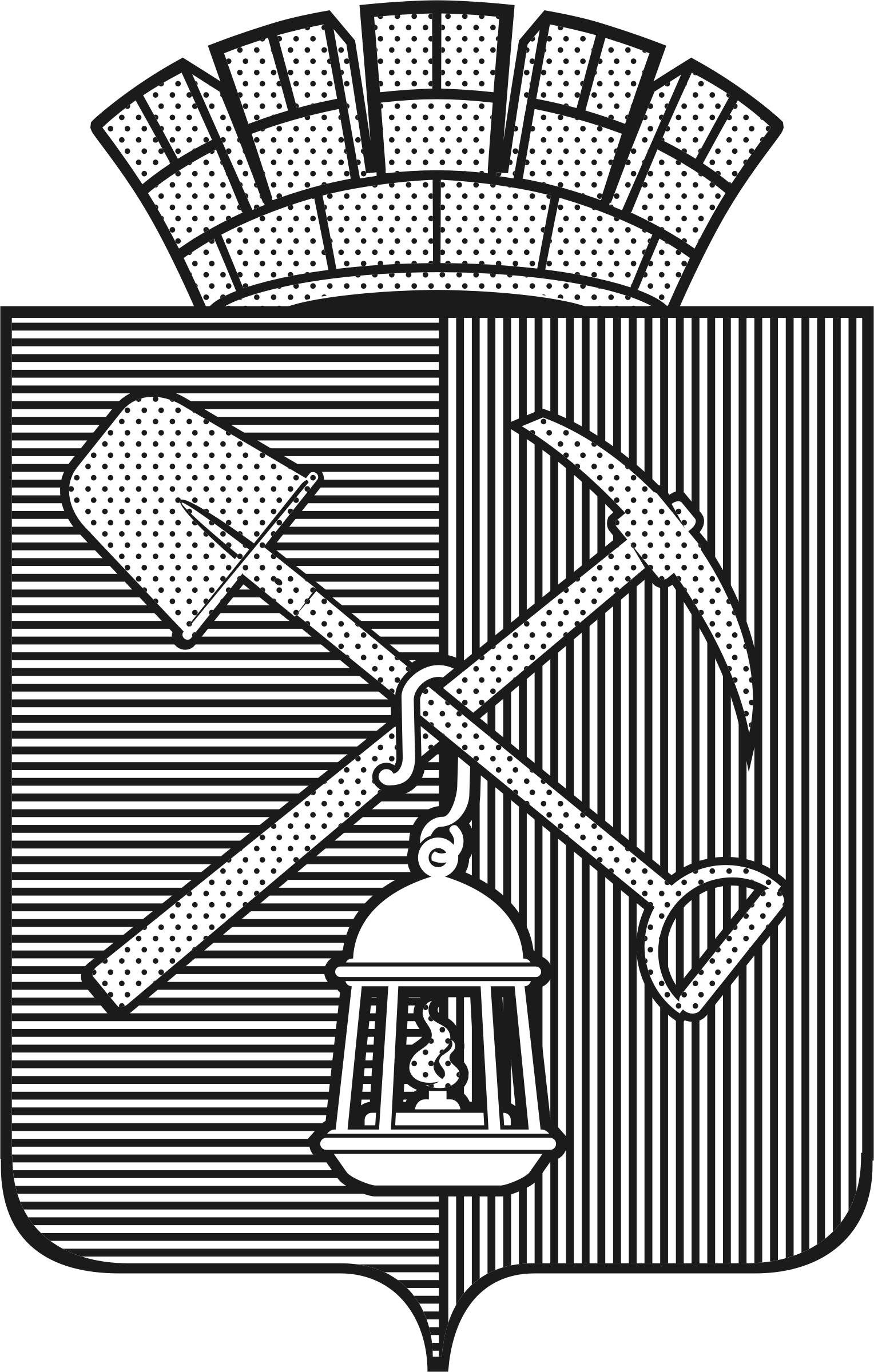 Совет народных депутатовКиселевского городского округаРЕШЕНИЕ№ 78-н«28» ноября 2013 г.О назначении публичных слушаний по проекту решения Совета народных депутатов Киселевского городского округа «О бюджете Киселевского городского округа на 2014 год и плановый период 2015 и 2016 годов»В соответствии с Бюджетным кодексом Российской Федерации, Федеральным законом от 06.10.2003 №131-ФЗ «Об общих принципах организации местного самоуправления в Российской Федерации», решением Киселевского городского Совета народных депутатов от 25.02.2009 №13-н «Об утверждении Положения «О бюджетном процессе на территории городского округа «Город Киселевск», Уставом Киселевского городского округа, Совет народных депутатов Киселевского городского округаРЕШИЛ:1. Назначить публичные слушания по проекту решения Совета народных депутатов Киселевского городского округа «О бюджете Киселевского городского округа на 2014 год и плановый период 2015 и 2016 годов» на 10 часов 00 минут 18.12.2013 года в форме рассмотрения на заседании Совета народных депутатов Киселевского городского округа с участием представителей общественности.2. Обеспечить возможность ознакомления представителей общественности с проектом решения Совета народных депутатов Киселевского городского округа «О бюджете Киселевского городского округа на 2014 год и плановый период 2015 и 2016 годов» путем опубликования его в средствах массовой информации.3. Администрации Киселевского городского округа опубликовать настоящее решение в средствах массовой информации.4. Настоящее решение вступает в силу с момента его опубликования в средствах массовой информации 5. Контроль за исполнением настоящего решения возложить на председателя комитета Киселевского городского Совета народных депутатов по развитию местного самоуправления и правопорядку Герасимова С.М.Глава Киселевского городского округа	                                                                      С.С.Лаврентьев								Председатель Совета народных депутатовКиселевского городского округа                                                                                      В.Б.ИгуменшевСовет народных депутатовКиселевского городского округаРЕШЕНИЕ(ПРОЕКТ)№ ___-н «____»_декабря_2013 г.О бюджете Киселевского городского округа на 2014 год и на плановый период 2015 и 2016 годовВ соответствии с Федеральным законом Российской Федерации от 06.10.2003 № 131-ФЗ «Об общих принципах организации местного самоуправления в Российской Федерации», Уставом Киселевского городского округа, Совет народных депутатов Киселевский городского округаРЕШИЛ:Статья 1. Основные характеристики местного бюджета на 2014 год и на плановый период 2015 и 2016 годов1. Утвердить основные характеристики бюджета Киселевского городского округа (далее – местный бюджет) на 2014 год:общий объем доходов местного бюджета в сумме 2 873 880,4 тыс. руб.;общий объем расходов местного бюджета в сумме 2 974 132,7 тыс. руб.;дефицит местного бюджета в сумме 100 252,3 тыс. руб. или 10 % от объема доходов местного бюджета на 2014 год без учета безвозмездных поступлений и поступлений налоговых доходов по дополнительным нормативам отчислений.2. Утвердить основные характеристики местного бюджета на плановый период 2015 и 2016 годов:общий объем доходов местного бюджета на 2015 год в сумме 2 861 858,7 тыс. руб. и на 2016 год в сумме 2 956 362,3  тыс. руб.;общий объем расходов местного бюджета на 2015 год в сумме 2 967 722,7 тыс. руб. и на 2016 год в сумме 3 068 441,3 тыс. руб.;дефицит местного бюджета на 2015 год в сумме 105 864 тыс. руб., или 10 % от объема доходов местного бюджета на 2015 год без учета безвозмездных поступлений и поступлений налоговых доходов по дополнительным нормативам отчислений, и  на 2016 год в сумме 112079 тыс. руб., или 10 % от объема доходов местного бюджета на 2016 год без учета безвозмездных поступлений и  поступлений налоговых доходов по дополнительным нормативам отчислений.Статья 2. Нормативы отчислений от доходов, поступающих в местный бюджетУстановить, что доходы местного бюджета, поступающие в 2014 году и в плановом периоде 2015 и 2016 годов, формируются за счет платежей, подлежащих зачислению в местный бюджет в соответствии с законодательством Российской Федерации и Кемеровской области, в соответствии с нормативами отчислений согласно Приложению 1 к настоящему решению.Статья 3. Главные администраторы доходов местного бюджета и главные администраторы источников финансирования дефицита местного  бюджета1. Утвердить перечень главных администраторов доходов местного бюджета, закрепляемые за ними виды (подвиды) доходов местного бюджета  согласно Приложению 2 к настоящему решению.Установить, что администрация Киселевского городского округа утверждает перечень кодов подвидов по видам доходов, главными администраторами которых являются органы местного самоуправления и (или) находящиеся в их ведении казенные учреждения.2. Утвердить перечень главных администраторов источников финансирования дефицита местного бюджета, закрепляемые за ними группы (подгруппы) источников финансирования дефицита местного бюджета  согласно Приложению 3 к настоящему решению.Статья 4. Нормативы отчислений в местный бюджет от прибыли муниципальных  предприятий Киселевского городского округа1. Утвердить нормативы отчислений в местный бюджет для муниципальных унитарных предприятий Киселевского городского округа от прибыли, остающейся после уплаты налогов и иных обязательных платежей, по итогам деятельности муниципальных предприятий Киселевского городского округа  соответственно за 2013, 2014, 2015 год в размере:40 процентов для Муниципального унитарного предприятия «Городское градостроительное кадастровое бюро»;10 процентов для остальных муниципальных унитарных предприятий Киселевского городского округа.2. Установить срок уплаты в местный бюджет отчислений от прибыли, остающейся после уплаты налогов и иных обязательных платежей:до 1 июня 2014 года – по итогам деятельности муниципальных унитарных предприятий Киселевского городского округа  за 2013 год;до 1 июня 2015 года – по итогам деятельности муниципальных унитарных предприятий Киселевского городского округа  за 2014 год;до 1 июня 2016 года – по итогам деятельности муниципальных унитарных предприятий Киселевского городского округа  за 2015 год.Статья 5. МораторийС целью сокращения дефицита местного бюджета объявить мораторий на установление льгот по уплате налогов и сборов в местный бюджет в 2014, 2015, 2016 годах, за исключением льгот, установленных Советом народных депутатов Киселевского городского округа, принятыми и официально опубликованными до 1 января 2014 года.Статья 7. Бюджетные ассигнования местного бюджета на 2014 год и на плановый период 2015 и 2016 годов1. Утвердить распределение бюджетных ассигнований местного бюджета по целевым статьям (муниципальным программам и непрограммным направлениям деятельности), группам и подгруппам видов классификации расходов бюджетов на 2014 год и на плановый период 2015 и 2016 годов согласно Приложению 4 к настоящему решению.2. Утвердить распределение бюджетных ассигнований местного бюджета по разделам, подразделам классификации расходов бюджетов  на 2014 год и на плановый период 2015 и 2016 годов согласно Приложению 5 к настоящему решению.3. Утвердить ведомственную структуру расходов на 2014 год и на плановый период 2015 и 2016 годов согласно Приложению 6 к настоящему решению.4. Утвердить общий объем бюджетных ассигнований местного бюджета, направляемых на исполнение публичных нормативных обязательств, на 2014 год в сумме 451 821,4 тыс. руб., на 2015 год в сумме 462 114,7 тыс. руб., на 2016 год в сумме 465 422,2 тыс. руб. 5. Установить объем расходов на обслуживание муниципального внутреннего долга  Киселевского городского округа на 2014 год в сумме 3 840 тыс. руб., на 2015 год в сумме 5 000 тыс. руб., на 2016 год в сумме 5 000  тыс. руб.Статья 8. Условно утвержденные расходыУтвердить общий объем условно утвержденных расходов местного бюджета на 2015 год в сумме 225 280 тыс. рублей, на 2016 год в сумме 307 379 тыс. рублей.Статья 9. Источники финансирования дефицита местного бюджета на 2014 год и на плановый период 2015 и 2016 годовУтвердить источники финансирования дефицита местного бюджета по статьям и видам источников финансирования дефицита местного бюджета на 2014 год и на плановый период 2015 и 2016 годов согласно Приложению 7 к настоящему решению.Статья 10. Муниципальные внутренние заимствования Киселевского городского округа  Утвердить Программу муниципальных внутренних заимствований Киселевского городского округа  на 2014 год и плановый период 2015 и 2016 годов согласно Приложению 8  к настоящему решению.Статья 11. Предельный объем муниципального долга Киселевского городского округа  Установить предельный объем муниципального долга Киселевского городского округа на 2014 год в сумме 1 002 536  тыс. рублей, на 2015 год в сумме 1 058 649 тыс. рублей, на 2016 год в сумме 1 120 799  тыс. рублей.Установить верхний предел муниципального внутреннего долга Киселевского городского округа  на 1 января 2015 года в сумме 241 952,30 тыс. руб., на 1 января 2016 года в сумме 347 816,30  тыс. руб., на 1 января 2017 года в сумме 459 895,30 тыс. руб.Статья 12. Предоставление муниципальных гарантий Киселевского городского округаС целью недопущения роста муниципального внутреннего долга Киселевского городского округа объявить мораторий на предоставление муниципальных гарантий Киселевского городского округа до 1 января 2017 года.Статья 13. Межбюджетные трансферты на 2014 год и на плановый период 2015 и 2016 годовУтвердить общий объем межбюджетных трансфертов, получаемых из областного бюджета, на 2014 год в сумме 1 635 013,4 тыс. рублей, на 2015 год в сумме 1 536 706,7 тысяч рублей, на 2016 год в сумме 1 538 073,3 тыс. рублей.Статья 14. Резервный фонд администрации Киселевского городского округаУтвердить размер резервного фонда администрации Киселевского городского округа на 2014 год в сумме 2 900 тыс. руб., на 2015 год в сумме 5 900 тыс. руб., на 2016 год в сумме 8 071  тыс. руб.Статья 15. Дорожный фонд Киселевского городского округаУтвердить объем бюджетных ассигнований дорожного фонда Киселевского городского округа на 2014 год в сумме 125 007 тыс. руб., на 2015 год в сумме 110 230 тыс. руб., на 2016 год в сумме 110 230 тыс. руб.Статья 16. Размеры выплат по отдельным публичным нормативным обязательствамУстановить размеры ежемесячных денежных выплат, установленных нормативными правовыми актами органов местного самоуправления:1. в размере 500 рублей:1.1. военнослужащим, проходившим военную службу в воинских частях, учреждениях, военно-учебных заведениях, не входивших в состав действующей армии, в период с 22 июня 1941 года по 3 сентября 1945 года, не менее шести месяцев и не имеющим группу инвалидности;1.2. лицам, награжденным знаком "Жителю блокадного Ленинграда" и не имеющим группу инвалидности;1.3. гражданам (в том числе временно направленным или командированным), принимавшим в 1988 - 1990 годах участие в работах по ликвидации последствий чернобыльской катастрофы в пределах зоны отчуждения или занятым в этот период на эксплуатации или других работах на Чернобыльской АЭС; военнослужащим и военнообязанным, призванным на специальные сборы и привлеченным в эти годы к выполнению работ, связанных с ликвидацией последствий чернобыльской катастрофы, независимо от места дислокации и выполнявшихся работ, а также лицам начальствующего и рядового состава органов внутренних дел, проходившим в 1988 - 1990 годах службу в зоне отчуждения.2. в размере 300 рублей:2.1. ветеранам боевых действий, не имеющим группы инвалидности.3. в размере 200 рублей:3.1. многодетным семьям за техническое обслуживание мест общего пользования.4. в размере 42 рубля:4.1. пенсионерам, проживающим в частном секторе, за вывоз твердых бытовых отходов. Статья 17. Субсидии юридическим лицам (за исключением субсидий муниципальным учреждениям), индивидуальным предпринимателям, физическим лицам - производителям товаров, работ, услуг1. Субсидии юридическим лицам (за исключением субсидий муниципальным учреждениям), индивидуальным предпринимателям, физическим лицам - производителям товаров, работ, услуг предоставляются в случаях, связанных с:   возмещением недополученных доходов организациям жилищно-коммунального хозяйства, оказывающим населению услуги тепло-, водоснабжения, водоотведения;   возмещением предприятиям топливно-энергетического комплекса затрат по обеспечению населения топливом (углем каменным);   возмещением затрат, связанных с предоставлением услуг общими отделениями муниципальных бань;   возмещением затрат организациям, осуществляющим управление многоквартирными домами, связанных с выполнением работ (предоставлением услуг);оказанием поддержки субъектам малого и среднего предпринимательства и организациям, образующим инфраструктуру поддержки субъектов малого и среднего предпринимательства;возмещением части затрат на приобретение бумаги для производства периодических печатных изданий (газет).2. Субсидии юридическим лицам (за исключением субсидий муниципальным учреждениям), индивидуальным предпринимателям, физическим лицам - производителям товаров, работ, услуг предоставляются в порядке, установленном администрацией Киселевского городского округа.Статья 18. Субсидии некоммерческим организациям, не являющимся муниципальными  учреждениями Киселевского городского округа1. Субсидии некоммерческим организациям, не являющимся муниципальными  учреждениями, предоставляются на:осуществление финансовой поддержки деятельности добровольных формирований по охране общественного порядка;реализацию мероприятий по поддержке общественных организаций.2. Утвердить объем бюджетных ассигнований для предоставления субсидий:1) Киселевской городской общественной организации инвалидов «Вдохновение», общественной организации городской Совет ветеранов войны и труда г. Киселевска, Кемеровскому отделению Общероссийской общественной организации «Российский Красный Крест» на 2014 год в сумме 1 700 тыс. руб., на 2015 год в сумме 1 700 тыс. руб., на 2016 год в сумме 1 700 тыс. руб.;2) некоммерческим организациям, осуществляющим деятельность по охране общественного порядка ежегодно в сумме 500 тыс. руб.3. Субсидии некоммерческим организациям предоставляются в порядке, установленном администрацией Киселевского городского округа.Статья 19. Особенности применения нормативных документов, устанавливающих бюджетные обязательстваНормативные акты администрации Киселевского городского округа и Совета народных депутатов Киселевского городского округа, влекущие дополнительные расходы за счет средств местного бюджета на 2014 год и на плановый период 2015 и 2016 годов, реализуются и применяются только при наличии соответствующих источников дополнительных поступлений в местный бюджет и (или) при сокращении по конкретным статьям местного бюджета на 2014 год и на плановый период 2015 и 2016 годов, а также после внесения соответствующих изменений в настоящее решение, без указания источника – носят рекомендательный характер.В случае, если реализация нормативных документов частично обеспечена источником финансирования в местном бюджете на 2014 год и на плановый период 2015 и 2016 годов, такой нормативный документ реализуется и применяется в пределах средств, предусмотренных настоящим решением.В случае, если нормативные документы, устанавливающие бюджетные обязательства, реализация которых обеспечивается за счет средств местного бюджета, противоречат настоящему решению, то применяется настоящее решение.      Статья 20. Вступление в силу настоящего решенияНастоящее решение вступает в силу с 1 января 2014 года.Глава Киселевского городского округа                                                                 С.С.ЛаврентьевПредседатель Совета народных депутатов Киселевского городского округа                                                                           В.Б. Игуменшев                                                                                                                                                     Приложение 1                                                              к решению Совета народных депутатов Киселевского                                                 городского округа от «_____» _________ 2013г №____Нормативы отчислений от доходов в бюджет городского округа на 2014 год и на плановый период 2015 и 2016 годовДоходы по данной группе доходов подлежат зачислению в бюджет городского округа по всем подстатьям, статьям и подгруппамПримечание. Погашение задолженности по пеням и штрафам за несвоевременную уплату налогов и сборов в части отмененных налогов и сборов осуществляется по нормативам зачисления соответствующих налогов и сборов в бюджет городского округаПриложение 2                                                              к решению Совета народных депутатов Киселевского                                                 городского округа от «_____» _________ 2013г №____Перечень и коды главных администраторов доходов бюджета  Киселевского городского округа, закрепляемые за ними виды (подвиды) доходов бюджета  Киселевского городского округа Приложение 3                                                              к решению Совета народных депутатов Киселевского                                                 городского округа от «_____» _________ 2013г №____Перечень главных администраторов источников финансирования дефицита бюджета Киселевского городского округа, закрепляемые за ними группы (подгруппы) источников финансирования дефицита бюджета Киселевского городского округаПриложение 4                                                              к решению Совета народных депутатов Киселевского                                                 городского округа от «_____» _________ 2013г №____Распределение бюджетных ассигнований местного бюджета по целевым статьям (муниципальным программам и непрограммным направлениям деятельности), группам и подгруппам видов классификации расходов бюджетов на 2014 год и на плановый период 2015 и 2016 годовтыс.руб. Приложение 5                                                              к решению Совета народных депутатов Киселевского                                                             городского округа от «_____» _________ 2013г №____Распределение бюджетных ассигнований местного бюджета по разделам, подразделам классификации расходов бюджетов на 2014 год и на плановый период 2015 и 2016 годовтыс.руб.  Приложение 6                                                              к решению Совета народных депутатов Киселевского                                                             городского округа от «_____» _________ 2013г №____Ведомственная структура расходов на 2014 годи на плановый период 2015 и 2016 годовтыс.руб.          Приложение 7                                                              к решению Совета народных депутатов Киселевского                                                             городского округа от «_____» _________ 2013г №____Источники финансирования дефицита местного бюджета по статьям и видам источников финансирования местного бюджета на 2014 год и на плановый  период 2015 и 2016 годов                                                                                                                              Приложение 8                                                              к решению Совета народных депутатов Киселевского                                                             городского округа от «_____» _________ 2013г №____Программа муниципальных внутренних заимствованийКиселевского городского округа на 2014 год и на плановый период 2015 и 2016 годовКод бюджетной классификации Российской ФедерацииНаименование доходаПроцент отчисленияВ части погашения задолженности и перерасчетов по отмененным налогам, сборам и иным обязательным платежамВ части погашения задолженности и перерасчетов по отмененным налогам, сборам и иным обязательным платежамВ части погашения задолженности и перерасчетов по отмененным налогам, сборам и иным обязательным платежам1 09 04052 04 0000 110Земельный налог (по обязательствам, возникшим до 1 января 2006 года), мобилизуемый на территориях городских округов1001 09 07012 04 0000 110Налог на рекламу, мобилизуемый на территориях городских округов1001 09 07032 04 0000 110Целевые сборы с граждан и предприятий, учреждений, организаций на содержание милиции, на благоустройство территорий, на нужды образования и другие цели, мобилизуемые на территориях городских округов 1001 09 07052 04 0000 110Прочие местные налоги  и сборы, мобилизуемые на территориях городских округов1001 09 11010 02 0000 110Налог, взимаемый в виде стоимости патента в связи с применением упрощенной системы налогообложения1001 09 11020 02 0000 110Налоги, взимаемые в виде стоимости патента в связи с применением упрощенной системы налогообложения (за налоговые периоды, истекшие до 1 января 2011 года)100В части доходов от оказания платных услуг (работ) и компенсации затрат государстваВ части доходов от оказания платных услуг (работ) и компенсации затрат государстваВ части доходов от оказания платных услуг (работ) и компенсации затрат государства1 13 01530 04 0000 130Плата за оказание услуг по присоединению объектов дорожного сервиса к автомобильным дорогам общего пользования местного значения, зачисляемая в бюджеты городских округов1001 13 01994 04 0000 130Прочие доходы от оказания платных услуг (работ) получателями средств бюджетов городских округов1001 13 02064 04 0000 130Доходы, поступающие в порядке возмещения расходов, понесенных в связи с эксплуатацией имущества городских округов1001 13 02994 04 0000 130Прочие доходы от компенсации затрат бюджетов городских округов 100В части штрафов, санкций, возмещения ущербаВ части штрафов, санкций, возмещения ущербаВ части штрафов, санкций, возмещения ущерба1 16 21040 04 0000 140Денежные взыскания (штрафы) и иные суммы, взыскиваемые с лиц, виновных в совершении преступлений, и в возмещение ущерба имуществу, зачисляемые в бюджеты городских округов 1001 16 23041 04 0000 140Доходы от возмещения ущерба при возникновении страховых случаев по обязательному страхованию гражданской ответственности, когда выгодоприобретателями  выступают получатели средств бюджетов городских округов 1001 16 23042 04 0000 140Доходы от возмещения ущерба при возникновении иных  страховых случаев, когда выгодоприобретателями  выступают получатели средств бюджетов городских округов 1001 16 30030 01 0000 140Прочие денежные взыскания (штрафы) за  правонарушения в области дорожного движения1001 16 32000 04 0000 140Денежные взыскания, налагаемые в возмещение ущерба, причиненного в результате незаконного или нецелевого использования бюджетных средств (в части бюджетов городских округов)1001 16 35020 04 0000 140Суммы по искам о возмещении вреда, причиненного окружающей среде, подлежащие зачислению в бюджеты городских округов1001 16 37030 04 0000 140Поступления сумм в возмещение вреда, причиняемого автомобильным дорогам местного значения транспортными средствами, осуществляющими перевозки тяжеловесных и (или) крупногабаритных грузов, зачисляемые в бюджеты городских округов 1001 16 46000 04 0000 140Поступления сумм в возмещение ущерба в связи с нарушением исполнителем (подрядчиком) условий государственных контрактов или иных договоров, финансируемых за счет средств муниципальных дорожных фондов городских округов, либо в связи с уклонением от заключения таких контрактов или иных договоров1001 16 90040 04 0000 140Прочие поступления от денежных взысканий (штрафов) и иных сумм в возмещение ущерба, зачисляемые в бюджеты городских округов100В части прочих неналоговых доходовВ части прочих неналоговых доходовВ части прочих неналоговых доходов1 17 01040 04 0000 180Невыясненные поступления, зачисляемые в бюджеты городских округов1001 17 05040 04 0000 180Прочие неналоговые доходы бюджетов городских округов1002 00 00000 00 0000 000Безвозмездные поступления (1)100Код бюджетной классификации Российской ФедерацииКод бюджетной классификации Российской ФедерацииНаименование главного администратора доходов бюджета городского округа и доходов бюджета городского округаглавного администратора доходовдоходов бюджета  городского округаНаименование главного администратора доходов бюджета городского округа и доходов бюджета городского округа855Финансовое управление города КиселевскаФинансовое управление города Киселевска8551 11 02032 04 0000 120Доходы от размещения временно свободных средств бюджетов городских округов8551 11 03040 04 0000 120Проценты, полученные от предоставления бюджетных кредитов внутри страны за счет средств бюджетов городских округов8551 13 02994 04 0000 130Прочие доходы от компенсации затрат  бюджетов городских округов8551 13 02994 04 0003 130Прочие доходы от компенсации затрат  бюджетов городских округов (возврат дебиторской задолженности прошлых лет)8551 13 02994 04 0005 130Прочие доходы от компенсации затрат  бюджетов городских округов (доходы от компенсации затрат  бюджетов городских округов)8551 16 18040 04 0000 140Денежные взыскания (штрафы) за нарушение бюджетного законодательства (в части бюджетов городских округов)8551 16 23040 04 0000 140Доходы от возмещения ущерба при возникновении страховых случаев, когда выгодоприобретателями выступают получатели средств бюджетов городских округов8551 16 23041 04 0000 140Доходы от возмещения ущерба при возникновении страховых случаев по обязательному страхованию гражданской ответственности, когда выгодоприобретателями  выступают получатели средств бюджетов городских округов8551 16 23042 04 0000 140Доходы от возмещения ущерба при возникновении иных страховых случаев, когда выгодоприобретателями  выступают получатели средств бюджетов городских округов8551 16 32000 04 0000 140Денежные взыскания, налагаемые в возмещение ущерба, причиненного в результате незаконного или нецелевого использования бюджетных средств (в части бюджетов городских округов)8551 16 42040 04 0000 140Денежные взыскания (штрафы) за нарушение условий договоров (соглашений) о предоставлении бюджетных кредитов за счет средств бюджетов городских округов8551 16 90040 04 0000 140Прочие поступления от денежных взысканий (штрафов) и иных сумм в возмещение ущерба, зачисляемые в бюджеты городских округов8551 17 01040 04 0000 180Невыясненные поступления, зачисляемые в бюджеты городских округов8551 17 05040 04 0000 180Прочие неналоговые доходы бюджетов городских округов8552 02 01001 04 0000 151Дотации бюджетам городских округов на выравнивание бюджетной обеспеченности8552 02 01003 04 0000 151Дотации бюджетам городских округов на поддержку мер по обеспечению сбалансированности бюджетов8552 02 01009 04 0000 151Дотации бюджетам городских округов на поощрение достижения наилучших показателей деятельности органов местного самоуправления8552 02 01999 04 0000 151Прочие дотации бюджетам городских округов8552 02 02003 04 0000 151Субсидии бюджетам городских округов на реформирование муниципальных финансов8552 02 02009 04 0000 151Субсидии бюджетам городских округов на государственную поддержку малого и среднего предпринимательства, включая крестьянские (фермерские) хозяйства8552 02 02019 04 0000 151Субсидии бюджетам городских округов на реализацию программ поддержки социально ориентированных некоммерческих организаций8552 02 02024 04 0000 151Субсидии бюджетам городских округов на денежные выплаты медицинскому персоналу фельдшерско-акушерских пунктов, врачам, фельдшерам и медицинским сестрам скорой медицинской помощи8552 02 02041 04 0000 151Субсидии бюджетам городских округов на строительство, модернизацию, ремонт и содержание автомобильных дорог общего пользования, в том числе дорог в поселениях (за исключением автомобильных дорог федерального значения)8552 02 02051 04 0000 151Субсидии бюджетам городских округов на реализацию федеральных целевых программ8552 02 02071 04 0000 151Субсидии бюджетам городских округов на предоставление грантов в области науки, культуры, искусства и средств массовой информации8552 02 02074 04 0000 151Субсидии бюджетам городских округов на совершенствование организации питания учащихся в общеобразовательных учреждениях8552 02 02077 04 0000 151Субсидии бюджетам городских округов на софинансирование капитальных вложений в объекты муниципальной собственности8552 02 02078 04 0000 151Субсидии бюджетам городских округов на бюджетные инвестиции для модернизации объектов коммунальной инфраструктуры8552 02 02080 04 0000 151Субсидии бюджетам городских округов для обеспечения земельных участков коммунальной инфраструктурой в целях жилищного строительства8552 02 02081 04 0000 151Субсидии бюджетам городских округов на мероприятия по обеспечению жильем иных категорий граждан на основании решений Правительства Российской Федерации8552 02 02088 04 0000 151Субсидии бюджетам городских округов на обеспечение мероприятий по капитальному ремонту многоквартирных домов, переселению граждан из аварийного жилищного фонда и модернизации систем коммунальной инфраструктуры за счет средств, поступивших от государственной корпорации - Фонда содействия реформированию жилищно-коммунального хозяйства8552 02 02088 04 0001 151Субсидии бюджетам городских округов на обеспечение мероприятий по капитальному ремонту многоквартирных домов за счет средств, поступивших от государственной  корпорации - Фонда содействия реформированию жилищно-коммунального хозяйства8552 02 02088 04 0002 151Субсидии бюджетам городских округов на обеспечение мероприятий по переселению граждан из аварийного жилищного фонда за счет средств, поступивших от государственной  корпорации - Фонда содействия реформированию жилищно-коммунального хозяйства8552 02 02088 04 0004 151Субсидии бюджетам городских округов на обеспечение мероприятий по переселению граждан из аварийного жилищного фонда с учетом необходимости развития малоэтажного жилищного строительства за счет средств, поступивших от государственной корпорации - Фонда содействия реформированию жилищно-коммунального хозяйства8552 02 02088 04 0006 151Субсидии бюджетам городских округов на обеспечение мероприятий по модернизации систем коммунальной инфраструктуры за счет средств, поступивших от государственной корпорации - Фонда содействия реформированию жилищно-коммунального хозяйства8552 02 02089 04 0000 151Субсидии бюджетам городских округов на обеспечение мероприятий по капитальному ремонту многоквартирных домов, переселению граждан из аварийного жилищного фонда и модернизации систем коммунальной инфраструктуры за счет средств бюджетов8552 02 02089 04 0001 151Субсидии бюджетам городских округов на обеспечение мероприятий по капитальному  ремонту многоквартирных домов за счет средств бюджетов8552 02 02089 04 0002 151Субсидии бюджетам городских округов на обеспечение мероприятий по переселению граждан из аварийного  жилищного фонда за счет средств бюджетов8552 02 02089 04 0004 151Субсидии бюджетам городских округов на обеспечение мероприятий по переселению граждан из аварийного жилищного фонда с учетом необходимости развития малоэтажного жилищного строительства за счет средств бюджетов8552 02 02089 04 0005 151Субсидии бюджетам городских округов на обеспечение мероприятий по модернизации систем коммунальной инфраструктуры за счет средств бюджетов8552 02 02102 04 0000 151Субсидии бюджетам городских округов на закупку автотранспортных средств и коммунальной техники8552 02 02104 04 0000 151Субсидии бюджетам городских округов на организацию дистанционного обучения инвалидов8552 02 02105 04 0000 151Субсидии бюджетам городских округов на проведение противоаварийных мероприятий в зданиях государственных и муниципальных общеобразовательных учреждений8552 02 02109 04 0000 151Субсидии бюджетам городских округов на проведение капитального ремонта многоквартирных домов8552 02 02136 04 0000 151Субсидии бюджетам городских округов на реализацию программ повышения эффективности бюджетных расходов8552 02 02141 04 0000 151Субсидии бюджетам городских округов на реализацию комплексных программ поддержки развития дошкольных образовательных учреждений в субъектах Российской Федерации8552 02 02145 04 0000 151Субсидии бюджетам городских округов на модернизацию региональных систем общего образования8552 02 02150 04 0000 151Субсидии бюджетам городских округов на реализацию программы энергосбережения и повышения энергетической эффективности на период до 2020 года8552 02 02204 04 0000 151Субсидии бюджетам городских округов на модернизацию региональных систем дошкольного образования8552 02 02999 04 0000 151Прочие субсидии бюджетам городских округов8552 02 03001 04 0000 151Субвенции бюджетам городских округов на оплату жилищно-коммунальных услуг отдельным категориям граждан8552 02 03002 04 0000 151Субвенции бюджетам городских округов на осуществление полномочий по подготовке проведения статистических переписей8552 02 03004 04 0000 151Субвенции бюджетам городских округов на осуществление переданного полномочия Российской Федерации по осуществлению ежегодной денежной выплаты лицам, награжденным нагрудным знаком "Почетный донор России"8552 02 03010 04 0000 151Субвенции бюджетам городских округов на перевозку несовершеннолетних, самовольно ушедших из семей, детских домов, школ-интернатов, специальных учебно-воспитательных и иных детских учреждений8552 02 03013 04 0000 151Субвенции бюджетам городских округов на обеспечение мер социальной поддержки реабилитированных лиц и лиц, признанных пострадавшими от политических репрессий8552 02 03014 04 0000 151Субвенции бюджетам городских округов на поощрение лучших учителей8552 02 03015 04 0000 151Субвенции бюджетам городских округов на осуществление первичного воинского учета на территориях, где отсутствуют военные комиссариаты8552 02 03022 04 0000 151Субвенции бюджетам городских округов на предоставление гражданам субсидий на оплату жилого помещения и коммунальных услуг8552 02 03024 04 0000 151Субвенции бюджетам городских округов на выполнение передаваемых полномочий субъектов Российской Федерации8552 02 03033 04 0000 151Субвенции бюджетам городских округов на оздоровление детей8552 02 03059 04 0000 151Субвенции бюджетам городских округов на государственную поддержку внедрения комплексных мер модернизации образования8552 02 03060 04 0000 151Субвенции бюджетам городских округов на осуществление полномочий Российской Федерации по контролю качества образования, лицензированию и государственной аккредитации образовательных учреждений, надзору и контролю за соблюдением законодательства в области образования8552 02 03064 04 0000 151Субвенции бюджетам городских округов на поддержку экономически значимых региональных программ8552 02 03068 04 0000 151Субвенции бюджетам городских округов на оказание отдельным категориям граждан государственной социальной помощи по обеспечению лекарственными препаратами, изделиями медицинского назначения, а также специализированными продуктами лечебного питания для детей-инвалидов8552 02 03073 04 0000 151Субвенции бюджетам городских округов на активные мероприятия по содействию занятости населения, включая оказание содействия гражданам в переселении для работы в сельской местности8552 02 03077 04 0000 151Субвенции бюджетам городских округов на обеспечение жильем граждан, уволенных с военной службы (службы), и приравненных к ним лиц8552 02 03078 04 0000 151Субвенции бюджетам городских округов на модернизацию региональных систем общего образования8552 02 03090 04 0000 151Субвенции бюджетам городских округов на осуществление ежемесячной денежной выплаты, назначаемой в случае рождения третьего ребенка или последующих детей до достижения ребенком возраста трех лет8552 02 03122 04 0000 151Субвенции бюджетам городских округов на выплату государственных пособий лицам, не подлежащим обязательному социальному страхованию на случай временной нетрудоспособности и в связи с материнством, и лицам, уволенным в связи с ликвидацией организаций (прекращением деятельности, полномочий физическими лицами)8552 02 03998 04 0000 151Единые субвенции бюджетам городских округов8552 02 03999 04 0000 151Прочие субвенции бюджетам городских округов8552 02 04007 04 0000 151Межбюджетные трансферты, передаваемые бюджетам городских округов на реализацию программ местного развития и обеспечение занятости для шахтерских городов и поселков8552 02 04012 04 0000 151Межбюджетные трансферты, передаваемые бюджетам городских округов для компенсации дополнительных расходов, возникших в результате решений, принятых органами власти другого уровня8552 02 04017 04 0000 151Межбюджетные трансферты, передаваемые бюджетам городских округов на осуществление отдельных полномочий в области обеспечения лекарственными препаратами8552 02 04026 04 0000 151Межбюджетные трансферты, передаваемые бюджетам городских округов на выплату региональной доплаты к пенсии8552 02 04029 04 0000 151Межбюджетные трансферты, передаваемые бюджетам городских округов на реализацию дополнительных мероприятий, направленных на снижение напряженности на рынке труда8552 02 04035 04 0000 151Межбюджетные трансферты, передаваемые бюджетам городских округов на осуществление внедрения стандартов медицинской помощи, повышения доступности амбулаторной помощи8552 02 04056 04 0000 151Межбюджетные трансферты, передаваемые бюджетам городских округов на финансовое обеспечение дорожной деятельности в отношении автомобильных дорог общего пользования местного значения8552 02 04059 04 0000 151Межбюджетные трансферты, передаваемые бюджетам городских округов на поощрение достижения наилучших показателей деятельности органов местного самоуправления8552 02 04999 04 0000 151Прочие межбюджетные трансферты, передаваемые бюджетам городских округов8552 03 04000 04 0000 180Безвозмездные поступления от государственных (муниципальных) организаций в бюджеты городских округов8552 03 04010 04 0000 180Предоставление  государственными (муниципальными) организациями грантов для получателей средств бюджетов городских округов8552 03 04020 04 0000 180Поступления от денежных пожертвований, предоставляемых государственными (муниципальными) организациями  получателям средств  бюджетов городских округов8552 03 04030 04 0000 180Безвозмездные поступления в бюджеты городских округов от государственной корпорации -  Фонда содействия реформированию жилищно-коммунального хозяйства на обеспечение мероприятий по капитальному ремонту многоквартирных домов8552 03 04040 04 0000 180Безвозмездные поступления в бюджеты городских округов от государственной корпорации  - Фонда содействия реформированию жилищно-коммунального хозяйства на обеспечение мероприятий по переселению граждан из аварийного жилищного фонда8552 03 04050 04 0000 180Безвозмездные поступления в бюджеты городских округов от государственной корпорации -  Фонда содействия реформированию жилищно-коммунального хозяйства на обеспечение мероприятий по переселению граждан из аварийного жилищного фонда с учетом необходимости развития малоэтажного жилищного строительства8552 03 04060 04 0000 180Безвозмездные поступления в бюджеты городских округов от государственной корпорации - Фонда содействия реформированию жилищно-коммунального хозяйства на обеспечение мероприятий по модернизации систем коммунальной инфраструктуры 8552 03 04099 04 0000 180Прочие безвозмездные поступления от государственных (муниципальных) организаций  в бюджеты городских округов8552 04 04000 04 0000 180Безвозмездные поступления  от негосударственных организаций в бюджеты городских округов8552 04 04010 04 0000 180Предоставление негосударственными организациями грантов для получателей средств  бюджетов городских округов8552 04 04020 04 0000 180Поступления от денежных пожертвований, предоставляемых негосударственными организациями получателям средств  бюджетов городских округов8552 04 04030 04 0000 180Средства страховых медицинских организаций, поступившие в бюджеты городских округов на осуществление внедрения стандартов медицинской помощи, повышения доступности амбулаторной помощи8552 04 04099 04 0000 180Прочие безвозмездные поступления от негосударственных организаций в бюджеты городских округов8552 08 04000 04 0000 180Перечисления из бюджетов городских округов (в бюджеты городских округов) для осуществления возврата (зачета) излишне уплаченных или излишне взысканных сумм налогов, сборов и иных платежей, а также сумм процентов за несвоевременное осуществление такого возврата и процентов, начисленных на излишне взысканные суммы8552 18 04000 04 0000 180Доходы бюджетов городских округов от возврата организациями остатков субсидий прошлых лет8552 18 04010 04 0000 180Доходы бюджетов городских округов от возврата бюджетными учреждениями остатков субсидий прошлых лет8552 18 04020 04 0000 180Доходы бюджетов городских округов от возврата автономными учреждениями остатков субсидий прошлых лет8552 18 04030 04 0000 180Доходы бюджетов городских округов от возврата иными организациями остатков субсидий прошлых лет8552 19 04000 04 0000 151Возврат остатков субсидий, субвенций и иных межбюджетных трансфертов, имеющих целевое назначение, прошлых лет из бюджетов городских округов900    администрация Киселевского городского округа    администрация Киселевского городского округа9001 08 07173 01 0000 110Государственная пошлина за выдачу органом местного самоуправления городского округа специального разрешения на движение по автомобильным дорогам транспортных средств, осуществляющих перевозки опасных, тяжеловесных и (или) крупногабаритных грузов, зачисляемая в бюджеты городских округов9001 08 07173 01 1000 110Государственная пошлина за выдачу органом местного самоуправления городского округа специального разрешения на движение по автомобильным дорогам транспортных средств, осуществляющих перевозки опасных, тяжеловесных и (или) крупногабаритных грузов, зачисляемая в бюджеты городских округов9001 08 07173 01 4000 110Государственная пошлина за выдачу органом местного самоуправления городского округа специального разрешения на движение по автомобильным дорогам транспортных средств, осуществляющих перевозки опасных, тяжеловесных и (или) крупногабаритных грузов, зачисляемая в бюджеты городских округов9001 11 09034 04 0000 120Доходы от эксплуатации и использования имущества автомобильных дорог, находящихся в собственности городских округов9001 16 37030 04 0000 140Поступления сумм в возмещение вреда, причиняемого автомобильным дорогам местного значения транспортными средствами, осуществляющими перевозки тяжеловесных и (или) крупногабаритных грузов, зачисляемые в бюджеты городских округов9001 16 42040 04 0000 140Денежные взыскания (штрафы) за нарушение условий договоров (соглашений) о предоставлении бюджетных кредитов за счет средств бюджетов городских округов9001 16 51020 02 0000 140Денежные взыскания (штрафы), установленные законами субъектов Российской Федерации за несоблюдение муниципальных правовых актов, зачисляемые в бюджеты городских округов9002 02 02009 04 0000 151Субсидии бюджетам городских округов на государственную поддержку малого и среднего предпринимательства, включая крестьянские (фермерские) хозяйства9002 02 03002 04 0000 151Субвенции бюджетам городских округов на осуществление полномочий по подготовке проведения статистических переписей9002 02 03007 04 0000 151Субвенции бюджетам городских округов на составление (изменение) списков кандидатов в присяжные заседатели федеральных судов общей юрисдикции в Российской Федерации9002 02 03025 04 0000 151Субвенции бюджетам городских округов на реализацию полномочий Российской Федерации по осуществлению социальных выплат безработным гражданам9002 02 04029 04 0000 151Межбюджетные трансферты, передаваемые бюджетам городских округов на реализацию дополнительных мероприятий, направленных на снижение напряженности на рынке труда9002 07 04010 04 0000 180Безвозмездные поступления от физических и юридических лиц на финансовое обеспечение дорожной деятельности, в том числе добровольных пожертвований, в отношении автомобильных дорог общего пользования местного значения городских округов  9002 07 04020 04 0000 180Поступления от денежных пожертвований, предоставляемых физическими лицами получателям средств бюджетов городских округов9002 07 04050 04 0000 180Прочие безвозмездные поступления в бюджеты городских округов903Контрольно – счетная палата Киселевского городского округаКонтрольно – счетная палата Киселевского городского округа9031 16 18040 04 0000 140Денежные взыскания (штрафы) за нарушение бюджетного законодательства (в части бюджетов городских округов)904управление городского развития Киселевского городского округауправление городского развития Киселевского городского округа9041 13 01994 04 0000 130Прочие доходы от оказания платных услуг (работ) получателями средств бюджетов городских округов9042 02 02008 04 0000 151Субсидии бюджетам городских округов на обеспечение жильем молодых семей9042 02 02077 04 0000 151Субсидии бюджетам городских округов на софинансирование капитальных вложений в объекты муниципальной собственности9042 02 02078 04 0000 151Субсидии бюджетам городских округов на бюджетные инвестиции для модернизации объектов коммунальной инфраструктуры904 2 02 02080 04 0000 151Субсидии бюджетам городских округов для обеспечения земельных участков коммунальной инфраструктурой в целях жилищного строительства9042 02 02081 04 0000 151Субсидии бюджетам городских округов на мероприятия по обеспечению жильем иных категорий граждан на основании решений Правительства Российской Федерации9042 02 03026 04 0000 151Субвенции бюджетам городских округов на обеспечение жилыми помещениями детей - сирот, детей, оставшихся без попечения родителей, а также детей, находящихся под опекой (попечительством), не имеющих закрепленного жилого помещения9042 02 03069 04 0000 151Субвенции бюджетам городских округов на обеспечение жильем отдельных категорий граждан, установленных Федеральным законом от 12 января 1995 года № 5-ФЗ "О ветеранах",  в соответствии с Указом Президента Российской Федерации от 7 мая 2008 года № 714 "Об обеспечении жильем ветеранов Великой Отечественной войны 1941 - 1945 годов"904 2 02 03070 04 0000 151Субвенции бюджетам городских округов на обеспечение жильем отдельных категорий граждан, установленных Федеральными законами от 12 января 1995 года № 5-ФЗ "О ветеранах",  и от 24 ноября 1995 года № 181-ФЗ "О социальной защите инвалидов в Российской Федерации"9042 02 03077 04 0000 151Субвенции бюджетам городских округов на обеспечение жильем граждан, уволенных с военной службы (службы), и приравненных к ним лиц9042 02 03119 04 0000 151Субвенции бюджетам городских округов на обеспечение предоставления жилых помещений детям-сиротам и детям, оставшимся без попечения родителей, лицам из их числа по договорам найма специализированных жилых помещений905комитет по управлению муниципальным имуществомКиселевского городского округакомитет по управлению муниципальным имуществомКиселевского городского округа9051 08 07150 01 0000 110Государственная пошлина за выдачу разрешения на установку рекламной конструкции9051 08 07150 01 1000 110Государственная пошлина за выдачу разрешения на установку рекламной конструкции9051 08 07150 01 4000 110Государственная пошлина за выдачу разрешения на установку рекламной конструкции9051 11 05012 04 0000 120Доходы, получаемые в виде арендной платы за земельные участки, государственная собственность на которые не разграничена и которые расположены в границах городских округов, а также средства от продажи права на заключение договоров аренды указанных земельных участков9051 11 05024 04 0000 120Доходы, получаемые в виде арендной платы, а также средства от продажи права на заключение договоров аренды за земли, находящиеся в собственности городских округов (за исключением земельных участков муниципальных бюджетных и автономных учреждений)9051 11 05034 04 0000 120Доходы от сдачи в аренду имущества, находящегося в оперативном управлении органов управления городских округов и созданных ими учреждений (за исключением имущества муниципальных бюджетных и автономных учреждений)9051 11 05074 04 0000 120Доходы от сдачи в аренду имущества, составляющего казну городских округов (за исключением земельных участков)9051 11 07014 04 0000 120Доходы от перечисления части прибыли, остающейся после уплаты налогов и иных обязательных платежей муниципальных унитарных предприятий, созданных городскими округами9051 11 09044 04 0000 120Прочие поступления от использования имущества, находящегося в собственности городских округов (за исключением имущества муниципальных бюджетных и автономных учреждений, а также имущества муниципальных унитарных предприятий, в том числе казенных)9051 13 02064 04 0000 130Доходы, поступающие в порядке возмещения расходов, понесенных в связи с эксплуатацией имущества городских округов9051 14 01040 04 0000 410Доходы от продажи квартир, находящихся в собственности городских округов9051 14 02043 04 0000 410Доходы от реализации иного имущества, находящегося в собственности городских округов (за исключением имущества муниципальных бюджетных и автономных учреждений, а также имущества муниципальных унитарных предприятий, в том числе казенных), в части реализации основных средств по указанному имуществу9051 14 06012 04 0000 430Доходы от продажи земельных участков, государственная собственность на которые не разграничена и которые расположены в границах городских округов9051 14 06024 04 0000 430Доходы от продажи земельных участков, находящихся в собственности городских округов (за исключением земельных участков муниципальных бюджетных и автономных учреждений)906управление жилищно – коммунального хозяйства Киселевского городского округауправление жилищно – коммунального хозяйства Киселевского городского округа906 1 11 09044 04 0000 120Прочие поступления от использования имущества, находящегося в собственности городских округов (за исключением имущества муниципальных бюджетных и автономных учреждений, а также имущества муниципальных унитарных предприятий, в том числе казенных)9061 13 01530 04 0000 130Плата за оказание услуг по присоединению объектов дорожного сервиса к автомобильным дорогам общего пользования местного значения, зачисляемая в бюджеты городских округов9061 16 37030 04 0000 140Поступления сумм в возмещение вреда, причиняемого автомобильным дорогам местного значения транспортными средствами, осуществляющими перевозки тяжеловесных и  (или) крупногабаритных грузов, зачисляемые в бюджеты городских округов9062 02 02078 04 0000 151Субсидии бюджетам городских округов на бюджетные инвестиции для модернизации объектов коммунальной инфраструктуры9062 02 02109 04 0000 151Субсидии бюджетам городских округов на проведение капитального ремонта многоквартирных домов911управление образования Киселевского городского округауправление образования Киселевского городского округа9111 13 01994 04 0000 130Прочие доходы от оказания платных услуг (работ) получателями средств бюджетов городских округов9112 02 02074 04 0000 151Субсидии бюджетам городских округов на совершенствование организации питания учащихся в общеобразовательных учреждениях9112 02 02104 04 0000 151Субсидии бюджетам городских округов на организацию дистанционного обучения инвалидов9112 02 02105 04 0000 151Субсидии бюджетам городских округов на проведение противоаварийных мероприятий в зданиях государственных и муниципальных общеобразовательных учреждений9112 02 02141 04 0000 151Субсидии бюджетам городских округов на реализацию комплексных программ поддержки развития дошкольных образовательных учреждений в субъектах Российской Федерации9112 02 02145 04 0000 151Субсидии бюджетам городских округов на модернизацию региональных систем общего образования9112 02 03020 04 0000 151Субвенции бюджетам городских округов на выплату единовременного пособия при всех формах устройства детей, лишенных родительского попечения, в семью9112 02 03021 04 0000 151Субвенции бюджетам городских округов на ежемесячное денежное вознаграждение за классное руководство9112 02 03027 04 0000 151Субвенции бюджетам городских округов на содержание ребенка в семье опекуна и приемной семье, а также вознаграждение, причитающееся приемному родителю9112 02 03029 04 0000 151Субвенции бюджетам городских округов на компенсацию части родительской платы за содержание ребенка в государственных и муниципальных образовательных учреждениях, реализующих основную общеобразовательную программу дошкольного образования9112 07 04020 04 0000 180Поступления от денежных пожертвований, предоставляемых физическими лицами получателям средств бюджетов городских округов9112 07 04050 04 0000 180Прочие безвозмездные поступления в бюджеты городских округов912управление здравоохранения Киселевского городского округауправление здравоохранения Киселевского городского округа9122 02 02024 04 0000 151Субсидии бюджетам городских округов на денежные выплаты медицинскому персоналу фельдшерско-акушерских пунктов, врачам, фельдшерам и медицинским сестрам скорой медицинской помощи9122 02 03055 04 0000 151Субвенции бюджетам городских округов на денежные выплаты медицинскому персоналу фельдшерско - акушерских пунктов, врачам, фельдшерам и медицинским сестрам скорой медицинской помощи9122 02 03068 04 0000 151Субвенции бюджетам городских округов на оказание отдельным категориям граждан государственной социальной помощи по обеспечению лекарственными препаратами, изделиями медицинского назначения, а также специализированными продуктами лечебного питания для детей-инвалидов9122 02 04017 04 0000 151Межбюджетные трансферты, передаваемые бюджетам городских округов на осуществление отдельных полномочий в области обеспечения лекарственными препаратами, а также специализированными продуктами лечебного питания9122 02 04034 04 0001 151Межбюджетные трансферты, передаваемые бюджетам городских округов на реализацию региональных программ модернизации здравоохранения субъектов Российской Федерации в части укрепления материально-технической базы медицинских учреждений9122 02 04034 04 0002 151Межбюджетные трансферты, передаваемые бюджетам городских округов на реализацию программ модернизации здравоохранения в части внедрения современных информационных систем в здравоохранение в целях перехода на полисы обязательного медицинского страхования единого образца9122 02 04035 04 0000 151Межбюджетные трансферты, передаваемые бюджетам городских округов на осуществление внедрения стандартов медицинской помощи, повышения доступности амбулаторной помощи913управление культуры Киселевского городского округауправление культуры Киселевского городского округа9132 02 04025 04 0000 151Межбюджетные трансферты, передаваемые бюджетам городских округов на комплектование книжных фондов библиотек муниципальных образований9132 02 04041 04 0000 151Межбюджетные трансферты, передаваемые бюджетам городских округов, на подключение общедоступных библиотек Российской Федерации к сети Интернет и развитие системы библиотечного дела с учетом задачи расширения информационных технологий и оцифровки913 2 07 04020 04 0000 180Поступления от денежных пожертвований, предоставляемых физическими лицами получателям средств бюджетов городских округов9132 07 04050 04 0000 180Прочие безвозмездные поступления в бюджеты городских округов914комитет по физической культуре, спорту и туризму Киселевского городского округакомитет по физической культуре, спорту и туризму Киселевского городского округа9142 07 04020 04 0000 180Поступления от денежных пожертвований, предоставляемых физическими лицами получателям средств бюджетов городских округов9142 07 04050 04 0000 180Прочие безвозмездные поступления в бюджеты городских округов915управление социальной защиты населенияКиселевского городского округауправление социальной защиты населенияКиселевского городского округа9151 13 01994 04 0000 130Прочие доходы от оказания платных услуг (работ) получателями средств бюджетов городских округов9152 02 03004 04 0000 151Субвенции бюджетам городских округов на осуществление переданного полномочия Российской Федерации по осуществлению ежегодной денежной выплаты лицам, награжденным нагрудным знаком "Почетный донор России"9152 02 03012 04 0000 151Субвенции бюджетам городских округов на выплаты инвалидам компенсаций страховых премий по договорам обязательного страхования гражданской ответственности владельцев транспортных средств9152 02 03053 04 0000 151Субвенции бюджетам городских округов на выплату единовременного пособия беременной жене военнослужащего, проходящего военную службу по призыву, а также ежемесячного пособия на ребенка военнослужащего, проходящего военную службу по призыву9152 02 03090 04 0000 151Субвенции бюджетам городских округов на осуществление ежемесячной денежной выплаты, назначаемой в случае рождения третьего ребенка или последующих детей до достижения ребенком возраста трех летИные доходы бюджета городского округа, администрирование которых может осуществляться главными администраторами доходов бюджета городского округав пределах их компетенцииИные доходы бюджета городского округа, администрирование которых может осуществляться главными администраторами доходов бюджета городского округав пределах их компетенции1 13 01994 04 0000 130Прочие доходы от оказания платных услуг (работ) получателями средств бюджетов городских округов1 13 02994 04 0003 130Прочие доходы от компенсации затрат  бюджетов городских округов (возврат дебиторской задолженности прошлых лет)1 13 02994 04 0005 130Прочие доходы от компенсации затрат  бюджетов городских округов (доходы от компенсации затрат бюджетов городских округов)1 16 18040 04 0000 140Денежные взыскания (штрафы) за нарушение бюджетного законодательства (в части бюджетов городских округов)1 16 23041 04 0000 140Доходы от возмещения ущерба при возникновении страховых случаев по обязательному страхованию гражданской ответственности, когда выгодоприобретателями  выступают получатели средств бюджетов городских округов1 16 23042 04 0000 140Доходы от возмещения ущерба при возникновении иных страховых случаев, когда выгодоприобретателями  выступают получатели средств бюджетов городских округов1 16 32000 04 0000 140Денежные взыскания, налагаемые в возмещение ущерба, причиненного в результате незаконного или нецелевого использования бюджетных средств (в части бюджетов городских округов)1 16 35020 04 0000 140Суммы по искам о возмещении вреда, причиненного окружающей среде, подлежащие зачислению в бюджеты городских округов1 16 90040 04 0000 140Прочие поступления от денежных взысканий (штрафов) и иных сумм в возмещение ущерба, зачисляемые в бюджеты городских округов1 17 01040 04 0000 180Невыясненные поступления, зачисляемые в бюджеты городских округов1 17 05040 04 0000 180Прочие неналоговые доходы бюджетов городских округов2 02 02051 04 0000 151Субсидии бюджетам городских округов на реализацию федеральных целевых программ2 02 02071 04 0000 151Субсидии бюджетам городских округов на предоставление грантов в области науки, культуры, искусства и средств массовой информации 2 02 02077 04 0000 151Субсидии бюджетам городских округов на софинансирование капитальных вложений в объекты муниципальной собственности2 02 02150 04 0000 151Субсидии бюджетам городских округов на реализацию программы энергосбережения и повышения энергетической эффективности на период до 2020 года2 02 02999 04 0000 151Прочие субсидии бюджетам городских округов2 02 03024 04 0000 151Субвенции бюджетам городских округов на выполнение передаваемых полномочий субъектов Российской Федерации2 02 03998 04 0000 151Единые субвенции бюджетам городских округов2 02 03999 04 0000 151Прочие субвенции бюджетам городских округов2 02 04012 04 0000 151Межбюджетные трансферты, передаваемые бюджетам городских округов для компенсации дополнительных расходов, возникших в результате решений, принятых органами власти другого уровня2 02 04029 04 0000 151Межбюджетные трансферты, передаваемые бюджетам городских округов на реализацию дополнительных мероприятий, направленных на снижение напряженности на рынке труда2 02 04999 04 0000 151Прочие межбюджетные трансферты, передаваемые бюджетам городских округов 2 03 04099 04 0000 180Прочие безвозмездные поступления от государственных (муниципальных) организаций  в бюджеты городских округов2 07 04010 04 0000 180Безвозмездные поступления от физических и юридических лиц на финансовое обеспечение дорожной деятельности, в том числе добровольных пожертвований, в отношении автомобильных дорог общего пользования местного значения городских округов  2 07 04020 04 0000 180Поступления от денежных пожертвований, предоставляемых физическими лицами получателям средств бюджетов городских округов2 07 04050 04 0000 180Прочие безвозмездные поступления в бюджеты городских округов2 18 04010 04 0000 180Доходы бюджетов городских округов от возврата бюджетными учреждениями остатков субсидий прошлых лет2 18 04020 04 0000 180Доходы бюджетов городских округов от возврата автономными учреждениями остатков субсидий прошлых лет2 18 04030 04 0000 180Доходы бюджетов городских округов от возврата иными организациями остатков субсидий прошлых лет2 19 04000 04 0000 151Возврат остатков субсидий, субвенций и иных межбюджетных трансфертов, имеющих целевое назначение, прошлых лет из бюджетов городских округовКод бюджетной классификации Российской ФедерацииКод бюджетной классификации Российской ФедерацииНаименование главного администратора источников финансирования дефицита бюджета городского округа и источников финансирования дефицита бюджета городского округаглавного админист-ратора источников финансиро-вания дефицита бюджета  городского округаНаименование главного администратора источников финансирования дефицита бюджета городского округа и источников финансирования дефицита бюджета городского округа855Финансовое управление города КиселевскаФинансовое управление города Киселевска85501 05 00 00 00 0000 000Изменение остатков средств на счетах по учету средств бюджетов      900                                     администрация Киселевского городского округа      900                                     администрация Киселевского городского округа      900                                     администрация Киселевского городского округа90001 02 00 00 00 0000 000Кредиты кредитных организаций в валюте Российской Федерации90001 03 00 00 00 0000 000Бюджетные кредиты от других бюджетов бюджетной системы Российской ФедерацииНаименованиеМуниципальная программаПодпрограммаНаправление расходовВид расходов2014 год2015 год2016 годМуниципальная программа Киселевского городского округа «Повышение качества оказываемых услуг на территории Киселевского городского округа»01139421994219974Подпрограмма «Повышение качества предоставления муниципальных услуг в сфере архивного дела на территории Киселевского городского округа» муниципальной программы Киселевского городского округа «Повышение качества оказываемых услуг на территории Киселевского городского округа»011594259425974Обеспечение деятельности (оказание услуг) подведомственных учреждений в рамках подпрограммы «Повышение качества предоставления муниципальных услуг в сфере архивного дела на территории Киселевского городского округа» муниципальной программы Киселевского городского округа «Повышение качества оказываемых услуг на территории Киселевского городского округа»0111004588558855917Субсидии автономным учреждениям0111004620588558855917Осуществление функций по хранению, комплектованию, учету и использованию документов Архивного фонда Кемеровской области в рамках подпрограммы «Повышение качества предоставления муниципальных услуг в сфере архивного дела на территории Киселевского городского округа» муниципальной программы Киселевского городского округа «Повышение качества оказываемых услуг на территории Киселевского городского округа»0117905575757Субсидии автономным учреждениям0117905620575757Подпрограмма «Повышение качества предоставления  государственных и муниципальных услуг» муниципальной программы Киселевского городского округа «Повышение качества оказываемых услуг на территории Киселевского городского округа»01280001400014000Обеспечение деятельности (оказание услуг) подведомственных учреждений в рамках подпрограммы «Повышение качества предоставления  государственных и муниципальных услуг» муниципальной программы Киселевского городского округа «Повышение качества оказываемых услуг на территории Киселевского городского округа»012100480001400014000Субсидии автономным учреждениям012100462080001400014000Муниципальная программа Киселевского городского округа «Образование»021201090,71202340,51209863Подпрограмма «Дошкольное образование»021405961406338,8407524,2Обеспечение деятельности (оказание услуг) подведомственных учреждений в рамках подпрограммы «Дошкольное образование» муниципальной программы Киселевского городского округа «Образование»0211004138135138512,8139698,2Субсидии бюджетным учреждениям021100461079172,179394,780040,8Субсидии автономным учреждениям021100462058962,959118,159657,4Обеспечение государственных гарантий реализации прав граждан на получение общедоступного и бесплатного дошкольного образования в муниципальных и частных дошкольных образовательных организациях в рамках подпрограммы «Дошкольное образование» муниципальной программы Киселевского городского округа «Образование» 0217180250125250125250125Субсидии бюджетным учреждениям0217180610147196147196147196Субсидии автономным учреждениям0217180620102929102929102929Компенсация части платы за присмотр и уход, взимаемой с родителей (законных представителей) детей, осваивающих образовательные программы дошкольного образования в рамках подпрограммы «Дошкольное образование» муниципальной программы Киселевского городского округа «Образование» 0217181127011270112701Иные закупки товаров, работ и услуг для обеспечения государственных (муниципальных) нужд021718124063,563,563,5Социальные выплаты гражданам, кроме публичных нормативных социальных выплат021718132012637,512637,512637,5Ежемесячные  денежные выплаты отдельным категориям граждан, воспитывающих детей в возрасте от 1,5 до 7 лет  в соответствии с Законом Кемеровской области от 10 декабря 2007 № 162-ОЗ «О ежемесячной денежной выплате отдельным категориям граждан, воспитывающих детей в возрасте от 1,5 до 7 лет» в рамках подпрограммы «Дошкольное образование» муниципальной программы Киселевского городского округа «Образование» 0218012500050005000Иные закупки товаров, работ и услуг для обеспечения государственных (муниципальных) нужд0218012240252525Публичные нормативные социальные выплаты гражданам0218012310497549754975Подпрограмма «Общее образование»022595221595934,8602084,9Обеспечение деятельности (оказание услуг) подведомственных учреждений в рамках подпрограммы «Общее образование» муниципальной программы Киселевского городского округа «Образование» 0221004127902,8128614,2134764,3Субсидии бюджетным учреждениям0221004610127902,8128614,2134764,3Обеспечение деятельности специальных (коррекционных) учреждений в рамках подпрограммы «Общее образование» муниципальной программы Киселевского городского округа «Образование» 02210105356,253575357Иные закупки товаров, работ и услуг для обеспечения государственных (муниципальных) нужд02210102404753,247544754Уплата налогов, сборов и иных платежей0221010850603603603Обеспечение деятельности учреждений для детей-сирот и детей, оставшихся без попечения родителей в рамках подпрограммы «Общее образование» муниципальной программы Киселевского городского округа «Образование» 022101136823683,63683,6Иные закупки товаров, работ и услуг для обеспечения государственных (муниципальных) нужд022101124027972798,62798,6Уплата налогов, сборов и иных платежей0221011850885885885Обеспечение деятельности по содержанию организаций для детей-сирот и детей, оставшихся без попечения родителей в рамках подпрограммы «Общее образование» муниципальной программы Киселевского городского округа «Образование» 0227182594995949959499Расходы на выплаты персоналу казенных учреждений0227182110393013930139301Иные закупки товаров, работ и услуг для обеспечения государственных (муниципальных) нужд0227182240201482014820148Уплата налогов, сборов и иных платежей0227182850505050Обеспечение государственных гарантий прав граждан на получение общедоступного и бесплатного дошкольного, начального общего, основного общего, среднего (полного) общего образования и  дополнительного образования детей муниципальных  общеобразовательных организациях в рамках подпрограммы «Общее образование» муниципальной программы Киселевского городского округа «Образование» 0227183357313357313357313Субсидии бюджетным учреждениям0227183610357313357313357313Обеспечение  образовательной деятельности образовательных организаций по адаптированным общеобразовательным программам в рамках подпрограммы «Общее образование» муниципальной программы Киселевского городского округа «Образование» 0227184396103961039610Расходы на выплаты персоналу казенных учреждений0227184110338563385633856Иные закупки товаров, работ и услуг для обеспечения государственных (муниципальных) нужд0227184240575457545754Обеспечение психолого-педагогической, медицинской и социальной помощи обучающимся, испытывающим трудности в освоении основных общеобразовательных программ, развитии и социальной адаптации в  рамках подпрограммы «Общее образование» муниципальной программы Киселевского городского округа «Образование» 0227185185818581858Субсидии бюджетным учреждениям0227185610185818581858Подпрограмма «Дополнительное образование»023144345,7144414,9144514,9Обеспечение деятельности (оказание услуг) подведомственных учреждений в рамках подпрограммы «Дополнительное образование» муниципальной программы Киселевского городского округа «Образование»0231004144345,7144414,9144514,9Субсидии бюджетным учреждениям0231004610133243,4133300,9133400,9Субсидии автономным учреждениям023100462011102,31111411114Подпрограмма «Отдых и оздоровление детей»024108391084410844Обеспечение деятельности (оказание услуг) подведомственных учреждений в рамках подпрограммы «Отдых и оздоровление детей» муниципальной программы Киселевского городского округа «Образование»0241004108391084410844Субсидии автономным учреждениям0241004620108391084410844Подпрограмма «Социальные гарантии в системе образования»025447244480844895Выплата единовременного пособия при всех формах устройства детей, лишенных родительского попечения, в семью в рамках подпрограммы «Социальные гарантии в системе образования» муниципальной программы Киселевского городского округа «Образование» 0255260173818221909Публичные нормативные социальные выплаты гражданам0255260310173818221909Социальная поддержка работников образовательных организаций и реализация мероприятий по привлечению молодых специалистов в рамках подпрограммы «Социальные гарантии в системе образования» муниципальной программы Киселевского городского округа «Образование» 0257201210021002100Социальные выплаты гражданам, кроме публичных нормативных социальных выплат0257201320383838Субсидии бюджетным учреждениям0257201610193219321932Субсидии автономным учреждениям0257201620130130130Обеспечение детей-сирот и детей, оставшихся без попечения родителей, одеждой, обувью, единовременным денежным пособием при выпуске из общеобразовательных организаций в рамках подпрограммы «Социальные гарантии в системе образования» муниципальной программы Киселевского городского округа «Образование» 0257203396396396Социальные выплаты гражданам, кроме публичных нормативных социальных выплат0257203320396396396Представление бесплатного проезда на городском, пригородном, в сельской местности на внутрирайонном транспорте детям-сиротам и детям, оставшимся без попечения родителей, обучающимся в общеобразовательных организациях в рамках подпрограммы «Социальные гарантии в системе образования» муниципальной программы Киселевского городского округа «Образование» 0257204208208208Социальные выплаты гражданам, кроме публичных нормативных социальных выплат0257204320140140140Субсидии бюджетным учреждениям0257204610686868Обеспечение зачисления денежных средств для детей-сирот и детей, оставшихся без попечения родителей, на специальные накопительные банковские счета в рамках подпрограммы «Социальные гарантии в системе образования» муниципальной программы Киселевского городского округа «Образование» 0257205981981981Социальные выплаты гражданам, кроме публичных нормативных социальных выплат0257205320981981981Организация и осуществление деятельности по опеке и попечительству в рамках подпрограммы «Социальные гарантии в системе образования» муниципальной программы Киселевского городского округа «Образование»0257207250025002500Расходы на выплаты персоналу государственных (муниципальных) органов0257207120163016301630Иные закупки товаров, работ и услуг для обеспечения государственных (муниципальных) нужд0257207240870870870Социальная поддержка граждан при всех формах устройства детей, лишенных родительского попечения, в семью в соответствии с Законами Кемеровской области от 14 декабря 2010 года «О некоторых вопросах в сфере опеки и попечительства несовершеннолетних» и от 13 марта 2008 года   «О предоставлении меры социальной поддержки гражданам, усыновившим (удочерившим) детей-сирот и детей, оставшихся без попечения родителей» в рамках подпрограммы «Социальные гарантии в системе образования» муниципальной программы Киселевского городского округа «Образование»0258013368013680136801Публичные нормативные социальные выплаты гражданам0258013310297472974729747Публичные нормативные выплаты гражданам несоциального характера0258013330705470547054Муниципальная программа Киселевского городского округа «Развитие культуры Киселевского городского округа»0355628,955628,955857,9Подпрограмма «Развитие культурно-досуговой деятельности и народного творчества» муниципальной программы Киселевского городского округа «Развитие культуры Киселевского городского округа»031284772847728477Обеспечение деятельности (оказание услуг) подведомственных учреждений в рамках подпрограммы «Развитие культурно-досуговой деятельности и народного творчества» муниципальной программы Киселевского городского округа «Развитие культуры Киселевского городского округа»0311004275182751827518Субсидии бюджетным учреждениям0311004610275182751827518Мероприятия в сфере культуры в рамках подпрограммы «Развитие культурно-досуговой деятельности и народного творчества» муниципальной программы Киселевского городского округа «Развитие культуры Киселевского городского округа»0311006959959959Иные закупки товаров, работ и услуг для обеспечения государственных (муниципальных) нужд0311006240959959959Подпрограмма «Сохранение и развитие музейного дела» муниципальной программы Киселевского городского округа «Развитие культуры Киселевского городского округа»032118011801180Обеспечение деятельности (оказание услуг) подведомственных учреждений в рамках подпрограммы «Сохранение и развитие музейного дела» муниципальной программы Киселевского городского округа «Развитие культуры Киселевского городского округа» 0321004118011801180Субсидии бюджетным учреждениям0321004610118011801180Подпрограмма «Библиотечное дело» муниципальной программы Киселевского городского округа «Развитие культуры Киселевского городского округа»033193111931119540Обеспечение деятельности (оказание услуг) подведомственных учреждений в рамках подпрограммы «Библиотечное дело» муниципальной программы Киселевского городского округа «Развитие культуры Киселевского городского округа»0331004193111931119540Субсидии бюджетным учреждениям0331004610193111931119540Подпрограмма «Показ кинофильмов и проведение концертно-театральных мероприятий» муниципальной программы Киселевского городского округа «Развитие культуры Киселевского городского округа» 0346660,96660,96660,9Обеспечение деятельности (оказание услуг) подведомственных учреждений в рамках подпрограммы «Показ кинофильмов и проведение концертно-театральных мероприятий» муниципальной программы Киселевского городского округа «Развитие культуры Киселевского городского округа»0341004665266526652Субсидии автономным учреждениям0341004620665266526652Меры социальной поддержки отдельных категорий работников культуры в рамках подпрограммы «Показ кинофильмов и проведение концертно-театральных мероприятий» муниципальной программы Киселевского городского округа «Развитие культуры Киселевского городского округа»03470438,98,98,9Субсидии автономным учреждениям03470436208,98,98,9Муниципальная программа Киселевского городского округа «Развитие жилищного строительства и социальной инфраструктуры Киселевского городского округа»04250545,7175034,8181994,8Подпрограмма «Строительство, реконструкция и капитальный ремонт объектов социальной сферы, жилья и жилищно-коммунальной инфраструктуры»  муниципальной программы Киселевского городского округа «Развитие жилищного строительства и социальной инфраструктуры Киселевского городского округа»041923888504892610Обеспечение деятельности (оказание услуг) подведомственных учреждений в рамках  подпрограммы «Строительство, реконструкция и капитальный ремонт объектов социальной сферы, жилья и жилищно-коммунальной инфраструктуры» муниципальной программы Киселевского городского округа «Развитие жилищного строительства и социальной инфраструктуры Киселевского городского округа»0411004341034103410Расходы на выплаты персоналу казенных учреждений0411004110258425842584Иные закупки товаров, работ и услуг для обеспечения государственных (муниципальных) нужд0411004240777777777Уплата налогов, сборов и иных платежей0411004850494949Строительство, реконструкция  и капитальный ремонт объектов социальной сферы в рамках подпрограммы «Строительство, реконструкция и капитальный ремонт объектов социальной сферы, жилья и жилищно-коммунальной инфраструктуры»  муниципальной программы Киселевского городского округа «Развитие жилищного строительства и социальной инфраструктуры Киселевского городского округа» 04110132325928550Бюджетные инвестиции04110134102352928550Развитие жилищно-коммунальной инфраструктуры в рамках подпрограммы «Строительство, реконструкция и капитальный ремонт объектов социальной сферы, жилья и жилищно-коммунальной инфраструктуры»  муниципальной программы Киселевского городского округа «Развитие жилищного строительства и социальной инфраструктуры Киселевского городского округа»0411014657195308889200Иные закупки товаров, работ и услуг для обеспечения государственных (муниципальных) нужд041101424011448308812200Бюджетные инвестиции0411014410542715000077000Подпрограмма «Обеспечение жильем отдельных категорий граждан» муниципальной программы Киселевского городского округа «Развитие жилищного строительства и социальной инфраструктуры Киселевского городского округа»042158157,789986,889384,8Обеспечение жильем отдельных категорий граждан в рамках подпрограммы «Обеспечение жильем отдельных категорий граждан» муниципальной программы Киселевского городского округа «Развитие жилищного строительства и социальной инфраструктуры Киселевского городского округа»042101550075925730Социальные выплаты гражданам, кроме публичных нормативных социальных выплат042101532070925230Бюджетные инвестиции0421015410500500500Содействия в обеспечении жильем молодых семей в рамках   подпрограммы «Обеспечение жильем отдельных категорий граждан» муниципальной программы Киселевского городского округа «Развитие жилищного строительства и социальной инфраструктуры Киселевского городского округа» 042101630010001000Социальные выплаты гражданам, кроме публичных нормативных социальных выплат042101632030010001000Предоставление жилых помещений детям-сиротам и детям, оставшимся без попечения родителей, лицам из их числа по договорам найма специализированных жилых помещений в рамках  подпрограммы «Обеспечение жильем отдельных категорий граждан» муниципальной программы Киселевского городского округа «Развитие жилищного строительства и социальной инфраструктуры Киселевского городского округа»0425082240602520026460Бюджетные инвестиции0425082410240602520026460Обеспечение жильем отдельных категорий граждан, установленных Федеральным законом от 12 января 1995 года № 5-ФЗ «О ветеранах», в соответствии с Указом Президента Российской Федерации от 7 мая 2008 года № 714 «Об обеспечении жильем ветеранов Великой Отечественной войны 1941 - 1945 годов» в рамках подпрограммы «Обеспечение жильем отдельных категорий граждан» муниципальной программы Киселевского городского округа «Развитие жилищного строительства и социальной инфраструктуры Киселевского городского округа» 04251341102,9Социальные выплаты гражданам, кроме публичных нормативных социальных выплат04251343201102,9Обеспечение жильем отдельных категорий граждан, установленных Федеральными законами от 12 января 1995года №5-ФЗ «О ветеранах» и от 24 ноября 1995года    №181-ФЗ «О социальной защите инвалидов в РФ» подпрограммы «Обеспечение жильем отдельных категорий граждан» муниципальной программы Киселевского городского округа «Развитие жилищного строительства и социальной инфраструктуры Киселевского городского округа»04251351102,91102,91102,9Бюджетные инвестиции04251354101102,91102,91102,9Реализация программ местного развития и обеспечение занятости для шахтерских городов и поселков в рамках подпрограммы «Обеспечение жильем отдельных категорий граждан» муниципальной программы Киселевского городского округа «Развитие жилищного строительства и социальной инфраструктуры Киселевского городского округа»042515676000Социальные выплаты гражданам, кроме публичных нормативных социальных выплат042515632076000Обеспечение жильем социальных категорий граждан в рамках подпрограммы «Обеспечение жильем отдельных категорий граждан» муниципальной программы Киселевского городского округа «Развитие жилищного строительства и социальной инфраструктуры Киселевского городского округа»04271661838,11838,11838,1Бюджетные инвестиции04271664101838,11838,11838,1Переселение граждан из аварийного жилищного фонда  в рамках подпрограммы «Обеспечение жильем отдельных категорий граждан» муниципальной программы Киселевского городского округа «Развитие жилищного строительства и социальной инфраструктуры Киселевского городского округа»04271677253,87253,87253,8Бюджетные инвестиции04271674107253,87253,87253,8Предоставление жилых помещений детям-сиротам и детям, оставшимся без попечения родителей, лицам из их числа по договорам найма специализированных жилых помещений  в рамках подпрограммы «Обеспечение жильем отдельных категорий граждан» муниципальной программы Киселевского городского округа «Развитие жилищного строительства и социальной инфраструктуры Киселевского городского округа»0427202460004600046000Бюджетные инвестиции0427202410460004600046000Муниципальная программа Киселевского городского округа «Жилищно-коммунальное хозяйство, дорожный комплекс и благоустройство Киселевского городского округа»05663726488762478762Подпрограмма «Модернизация и капитальный ремонт объектов коммунальной инфраструктуры»  муниципальной программы Киселевского городского округа «Жилищно-коммунальное хозяйство, дорожный комплекс и благоустройство»0513277232772Строительство, реконструкция и капитальный ремонт объектов коммунальной инфраструктуры в рамках подпрограммы «Модернизация и капитальный ремонт объектов коммунальной инфраструктуры»  муниципальной программы Киселевского городского округа «Жилищно-коммунальное хозяйство, дорожный комплекс и благоустройство»05110183277232772Иные закупки товаров, работ и услуг для обеспечения государственных (муниципальных) нужд05110182401528815288Бюджетные инвестиции05110184101748417484Подпрограмма «Жилищно-коммунальное хозяйство и капитальный ремонт многоквартирных домов» муниципальной программы Киселевского городского округа «Жилищно-коммунальное хозяйство, дорожный комплекс и благоустройство»052479162255990245990Обеспечение мероприятий по текущему и капитальному ремонту  в многоквартирных домах и содержание муниципального жилого фонда в рамках подпрограммы «Жилищно-коммунальное хозяйство и капитальный ремонт многоквартирных домов» муниципальной программы Киселевского городского округа «Жилищно-коммунальное хозяйство, дорожный комплекс и благоустройство»05210198502661926619Иные закупки товаров, работ и услуг для обеспечения государственных (муниципальных) нужд052101924047694769Бюджетные инвестиции052101941025002500Субсидии юридическим лицам (кроме некоммерческих организаций), индивидуальным предпринимателям, физическим лицам05210198101850018500Уплата налогов, сборов и иных платежей0521019850850850850Компенсация выпадающих доходов по тарифам, не обеспечивающим возмещение издержек и социальные выплаты гражданам  в рамках подпрограммы «Жилищно-коммунальное хозяйство и капитальный ремонт многоквартирных домов» муниципальной программы Киселевского городского округа «Жилищно-коммунальное хозяйство, дорожный комплекс и благоустройство»0521020478312229371219371Субсидии юридическим лицам (кроме некоммерческих организаций), индивидуальным предпринимателям, физическим лицам0521020810478312229371219371Подпрограмма «Благоустройство городского округа»  муниципальной программы Киселевского городского округа «Жилищно-коммунальное хозяйство, дорожный комплекс и благоустройство»053595578977089770Обеспечение деятельности (оказание услуг) подведомственных учреждений в рамках  подпрограммы  «Благоустройство городского округа»  муниципальной программы Киселевского городского округа «Жилищно-коммунальное хозяйство, дорожный комплекс и благоустройство»0531004454345434543Расходы на выплату персоналу казенных учреждений0531004110384238423842Иные закупки товаров, работ и услуг для обеспечения государственных (муниципальных) нужд0531004240697697697Уплата налогов, сборов и иных платежей0531004850444Уличное освещение в рамках подпрограммы «Благоустройство городского округа»  муниципальной программы Киселевского городского округа «Жилищно-коммунальное хозяйство, дорожный комплекс и благоустройство»0531021192751713017130Иные закупки товаров, работ и услуг для обеспечения государственных (муниципальных) нужд0531021240192751713017130Озеленение в рамках подпрограммы «Благоустройство городского округа»  муниципальной программы Киселевского городского округа «Жилищно-коммунальное хозяйство, дорожный комплекс и благоустройство» 0531022222584769347693Иные закупки товаров, работ и услуг для обеспечения государственных (муниципальных) нужд0531022240222584769347693Улучшение санитарного и экологического состояния муниципального образования в рамках подпрограммы «Благоустройство городского округа»  муниципальной программы Киселевского городского округа «Жилищно-коммунальное хозяйство, дорожный комплекс и благоустройство» 0531023501950615061Иные закупки товаров, работ и услуг для обеспечения государственных (муниципальных) нужд0531023240501950615061 Прочие мероприятия в рамках подпрограммы «Благоустройство городского округа»  муниципальной программы Киселевского городского округа «Жилищно-коммунальное хозяйство, дорожный комплекс и благоустройство» 053102484621534315343Иные закупки товаров, работ и услуг для обеспечения государственных (муниципальных) нужд053102424055331241412414Уплата налогов, сборов и иных платежей0531024850292929292929Подпрограмма «Дорожное хозяйство» муниципальной программы Киселевского городского округа «Жилищно-коммунальное хозяйство, дорожный комплекс и благоустройство» 054125007110230110230Строительство, реконструкция, капитальный ремонт и текущее содержание автомобильных дорог муниципального значения в рамках подпрограммы «Дорожное хозяйство» муниципальной программы Киселевского городского округа «Жилищно-коммунальное хозяйство, дорожный комплекс и благоустройство» 0541025125007110230110230Иные закупки товаров, работ и услуг для обеспечения государственных (муниципальных) нужд054102524092905110230110230Бюджетные инвестиции054102541032102Муниципальная программа Киселевского городского округа «Реализация молодежной политики, развитие физической культуры и спорта на территории Киселевского городского округа»06337303373034172Подпрограмма «Реализация молодежной политики на территории Киселевского городского округа» муниципальной программы Киселевского городского округа «Реализация молодежной политики, развитие физической культуры и спорта на территории Киселевского городского округа»061875875936Реализация мер в области молодежной политики в рамках подпрограммы «Реализация молодежной политики на территории Киселевского городского округа» муниципальной программы Киселевского городского округа «Реализация молодежной политики, развитие физической культуры и спорта на территории Киселевского городского округа»0611045875875936Иные закупки товаров, работ и услуг для обеспечения государственных (муниципальных) нужд0611045240105105156Иные выплаты населению0611045360190190200Субсидии бюджетным организациям0611045610580580580Подпрограмма «Физическая культура и спорт» муниципальной программы Киселевского городского округа «Реализация молодежной политики, развитие физической культуры и спорта на территории Киселевского городского округа» 062328553285533236Обеспечение деятельности (оказание услуг) подведомственных учреждений в рамках подпрограммы «Физическая культура и спорт» муниципальной программы Киселевского городского округа «Реализация молодежной политики, развитие физической культуры и спорта на территории Киселевского городского округа» 0621004314553145531836Расходы на выплаты персоналу казенных учреждений0621004110192419241924Иные закупки товаров, работ и услуг для обеспечения государственных (муниципальных) нужд0621004240541541600Субсидии бюджетным учреждениям06210046109990999010190Субсидии автономным учреждениям0621004620189991899919121Уплата налогов, сборов и иных платежей0621004850111Организация и проведение спортивных мероприятий в рамках подпрограммы «Физическая культура и спорт» муниципальной программы Киселевского городского округа «Реализация молодежной политики, развитие физической культуры и спорта на территории Киселевского городского округа» 0621047140014001400Иные закупки товаров, работ и услуг для обеспечения государственных (муниципальных) нужд0621047240140014001400Муниципальная программа Киселевского городского округа «Социальная поддержка населения Киселевского городского округа»07512895,3523272,1526849,1Подпрограмма «Меры социальной поддержки отдельных категорий граждан» муниципальной программы Киселевского городского округа «Социальная поддержка населения Киселевского городского округа»071417030,3427307,1430679,1Доплаты к пенсиям, дополнительное пенсионное обеспечение в рамках подпрограммы «Меры социальной поддержки отдельных категорий граждан» муниципальной программы Киселевского городского округа «Социальная поддержка населения Киселевского городского округа»0711007180018001897Иные закупки товаров, работ и услуг для обеспечения государственных (муниципальных) нужд0711007240101017Социальные выплаты гражданам, кроме публичных нормативных социальных выплат0711007320179017901880Осуществление ежегодной денежной выплаты лицам, награжденным нагрудным знаком «Почетный донор России» в рамках подпрограммы «Меры социальной поддержки отдельных категорий граждан» муниципальной  программы Киселевского городского округа «Социальная поддержка населения Киселевского городского округа» 071522010660,21120511776Иные закупки товаров, работ и услуг для обеспечения государственных (муниципальных) нужд0715220240656770Публичные нормативные социальные выплаты гражданам 071522031010595,21113811706Оплата жилищно-коммунальных услуг отдельным категориям граждан в рамках подпрограммы «Меры социальной поддержки отдельных категорий граждан» муниципальной программы  Киселевского городского округа «Социальная поддержка населения Киселевского городского округа»0715250584016068061269Иные закупки товаров, работ и услуг для обеспечения государственных (муниципальных) нужд0715250240500530550Публичные нормативные социальные выплаты гражданам 0715250310579016015060719Выплата единовременного пособия беременной жене военнослужащего, проходящего военную службу по призыву, а также ежемесячного пособия на ребенка военнослужащего, проходящего военную службу по призыву в рамках подпрограммы «Меры социальной поддержки отдельных категорий граждан» муниципальной программы Киселевского городского округа «Социальная поддержка населения Киселевского городского округа» 0715270399842244397Публичные нормативные социальные выплаты гражданам 0715270310399842244397Выплаты инвалидам компенсаций страховых премий по договорам обязательного страхования гражданской ответственности владельцев транспортных средств в рамках подпрограммы «Меры социальной поддержки отдельных категорий граждан» муниципальной программы  Киселевского городского округа «Социальная поддержка населения Киселевского городского округа» 071528011,111,111,1Иные закупки товаров, работ и услуг для обеспечения государственных (муниципальных) нужд07152802400,10,10,1Публичные нормативные социальные выплаты гражданам 0715280310111111Выплата государственных пособий лицам, не подлежащим обязательному социальному страхованию на случай временной нетрудоспособности и в связи с материнством, и лицам, уволенным в связи с ликвидацией организаций (прекращением деятельности, полномочий физическими лицами), в соответствии с Федеральным законом от 19 мая 1995 года № 81-ФЗ «О государственных пособиях гражданам, имеющим детей» в рамках подпрограммы «Меры социальной поддержки отдельных категорий граждан» муниципальной программы  Киселевского городского округа «Социальная поддержка населения Киселевского городского округа» 0715380602366320466051Публичные нормативные социальные выплаты гражданам 0715380310602366320466051Обеспечение мер социальной поддержки ветеранов труда в соответствии с Законом Кемеровской области от 20 декабря 2004 года № 105-ОЗ «О мерах социальной поддержки отдельной категории ветеранов Великой Отечественной войны и ветеранов труда» в рамках подпрограммы «Меры социальной поддержки отдельных категорий граждан» муниципальной  программы Киселевского городского округа «Социальная поддержка населения Киселевского городского округа» 0717001280232802328023Иные закупки товаров, работ и услуг для обеспечения государственных (муниципальных) нужд0717001240240250260Публичные нормативные социальные выплаты гражданам 0717001310277832777327763Обеспечение мер социальной поддержки ветеранов Великой Отечественной войны, проработавших в тылу в период с 22 июня 1941 года по 9 мая 1945 года не менее шести месяцев, исключая период работы на временно оккупированных территориях СССР, либо награжденных орденами и медалями СССР за самоотверженный труд в период Великой Отечественной войны в соответствии с Законом  Кемеровской области от 20 декабря 2004 года № 105-ОЗ «О мерах социальной поддержки отдельной категории ветеранов Великой Отечественной войны и ветеранов труда» в рамках подпрограммы «Меры социальной поддержки отдельных категорий граждан» муниципальной программы Киселевского городского округа «Социальная поддержка населения Киселевского городского округа» 0717002334333433343Иные закупки товаров, работ и услуг для обеспечения государственных (муниципальных) нужд0717002240505050Публичные нормативные социальные выплаты гражданам 0717002310329332933293Обеспечение мер социальной поддержки реабилитированных лиц и лиц, признанных пострадавшими от политических репрессий в соответствии с Законом Кемеровской области от 20 декабря 2004 года № 114-ОЗ «О мерах социальной поддержки реабилитированных лиц и лиц, признанных пострадавшими от политических репрессий» в рамках подпрограммы «Меры социальной поддержки отдельных категорий граждан» муниципальной программы Киселевского городского округа  «Социальная поддержка населения Киселевского городского округа»0717003872887288728Иные закупки товаров, работ и услуг для обеспечения государственных (муниципальных) нужд0717003240808080Публичные нормативные социальные выплаты гражданам 0717003310815181518151Социальные выплаты гражданам, кроме публичных нормативных социальных выплат0717003320497497497Меры социальной поддержки инвалидов в соответствии с Законом Кемеровской области от 14 февраля 2005 года № 25-ОЗ «О социальной поддержке инвалидов» в рамках подпрограммы «Меры социальной поддержки отдельных категорий граждан» муниципальной программы Киселевского городского округа  «Социальная поддержка населения Киселевского городского округа»0717004222Иные закупки товаров, работ и услуг для обеспечения государственных (муниципальных) нужд07170042400,20,20,2Социальные выплаты гражданам, кроме публичных нормативных социальных выплат07170043201,81,81,8Меры социальной поддержки многодетных семей в соответствии с Законом Кемеровской области от 14 ноября 2005 года № 123-ОЗ «О мерах социальной поддержки многодетных семей в Кемеровской области» в рамках подпрограммы «Меры социальной поддержки отдельных категорий граждан» муниципальной программы  Киселевского городского округа «Социальная поддержка населения Киселевского городского округа» 0717005159601596015960Иные закупки товаров, работ и услуг для обеспечения государственных (муниципальных) нужд0717005240505560Публичные нормативные социальные выплаты гражданам 0717005310121301212512120Социальные выплаты гражданам, кроме публичных нормативных социальных выплат0717005320378037803780Меры социальной поддержки отдельных категорий многодетных матерей в соответствии с Законом Кемеровской области от 8 апреля 2008 года № 14-ОЗ «О мерах социальной поддержки отдельных категорий многодетных матерей» в рамках подпрограммы «Меры социальной поддержки отдельных категорий граждан» муниципальной программы Киселевского городского округа «Социальная поддержка населения Киселевского городского округа»0717006660660660Иные закупки товаров, работ и услуг для обеспечения государственных (муниципальных) нужд07170062405,566,5Публичные нормативные социальные выплаты гражданам 0717006310654,5654653,5Меры социальной поддержки отдельной категории приемных матерей в соответствии с Законом Кемеровской области от 7 февраля 2013 года № 9-ОЗ «О мерах социальной поддержки отдельной категории приемных матерей» в рамках подпрограммы «Меры социальной поддержки отдельных категорий граждан» муниципальной программы Киселевского городского округа «Социальная поддержка населения Киселевского городского округа»0717007121212Иные закупки товаров, работ и услуг для обеспечения государственных (муниципальных) нужд07170072400,10,10,1Публичные нормативные социальные выплаты гражданам 071700731011,911,911,9Меры социальной поддержки отдельных категорий граждан в соответствии с Законом Кемеровской области от 27 января 2005 года № 15-ОЗ «О мерах социальной поддержки отдельных категорий граждан» в рамках подпрограммы «Меры социальной поддержки отдельных категорий граждан» муниципальной программы Киселевского городского округа «Социальная поддержка населения Киселевского городского округа» 0717008140014001400Иные закупки товаров, работ и услуг для обеспечения государственных (муниципальных) нужд0717008240101010Публичные нормативные социальные выплаты гражданам 0717008310138813881388Социальные выплаты гражданам, кроме публичных нормативных социальных выплат0717008320222Предоставление гражданам субсидий на оплату жилого помещения и коммунальных услуг  в рамках подпрограммы «Меры социальной поддержки отдельных категорий граждан» муниципальной программы Киселевского городского округа «Социальная поддержка населения Киселевского городского округа» 0717009299502995029950Иные закупки товаров, работ и услуг для обеспечения государственных (муниципальных) нужд07170092401009595Публичные нормативные социальные выплаты гражданам 0717009310298502985529855Предоставление бесплатного проезда на всех видах городского пассажирского транспорта детям работников, погибших (умерших) в результате несчастных случаев на производстве на угледобывающих и горнорудных предприятиях, в соответствии с Законом Кемеровской области от 18 мая 2004 года № 29-ОЗ «О предоставлении льготы на проезд детям работников, погибших (умерших) в результате несчастных случаев на производстве на угледобывающих и горнорудных предприятиях» в рамках подпрограммы «Меры социальной поддержки отдельных категорий граждан» муниципальной программы Киселевского городского округа «Социальная поддержка населения Киселевского городского округа»0717010151515Социальные выплаты гражданам, кроме публичных нормативных социальных выплат0717010320151515Меры социальной поддержки работников муниципальных учреждений социального обслуживания в виде пособий и компенсаций в соответствии с Законом Кемеровской области от 30октября 2007 года №132-ОЗ «О мерах социальной поддержки работников муниципальных учреждений социального обслуживания» в рамках подпрограммы «Меры социальной поддержки отдельных категорий граждан» муниципальной  программы Киселевского городского округа «Социальная поддержка населения Киселевского городского округа» 0717019676767Социальные выплаты гражданам, кроме публичных нормативных социальных выплат0717019320676767Дополнительная мера социальной поддержки семей, имеющих детей, в соответствии с Законом Кемеровской области от 25 апреля 2011 года № 51-ОЗ «О дополнительной мере социальной поддержки семей, имеющих детей» в рамках подпрограммы «Меры социальной поддержки отдельных категорий граждан» муниципальной программы Киселевского городского округа «Социальная поддержка населения Киселевского городского округа»0718001635163516351Публичные нормативные социальные выплаты гражданам 0718001310635163516351Ежемесячная денежная выплата отдельным категориям семей в случае рождения третьего ребенка или последующих детей в соответствии с Законом Кемеровской области от 9 июля 2012 года № 73-ОЗ «О ежемесячной денежной выплате отдельным категориям семей в случае рождения третьего ребенка или последующих детей» в рамках подпрограммы «Меры социальной поддержки отдельных категорий граждан» муниципальной программы Киселевского городского округа «Социальная поддержка населения Киселевского городского округа» 071800296731610217311Иные закупки товаров, работ и услуг для обеспечения государственных (муниципальных) нужд0718002240203541Публичные нормативные социальные выплаты гражданам 071800231096531606717270Назначение и выплата пенсий Кемеровской области в соответствии с Законом Кемеровской области от 14 января 1999 года № 8-ОЗ «О пенсиях  Кемеровской области» в рамках подпрограммы «Меры социальной поддержки отдельных категорий граждан» муниципальной программы Киселевского городского округа «Социальная поддержка населения Киселевского городского округа» 0718004389563678634672Иные закупки товаров, работ и услуг для обеспечения государственных (муниципальных) нужд0718004240440450460Публичные нормативные социальные выплаты гражданам 0718004310385163633634212Ежемесячное пособие на ребенка в соответствии с Законом Кемеровской области от 18 ноября 2004 года № 75-ОЗ «О  размере, порядке назначения и выплаты ежемесячного пособия на ребенка» в рамках подпрограммы «Меры социальной поддержки отдельных категорий граждан» муниципальной программы Киселевского городского округа «Социальная поддержка населения Киселевского городского округа» 0718005272402724027240Публичные нормативные социальные выплаты гражданам 0718005310272402724027240Социальная поддержка граждан, достигших возраста 70 лет, в соответствии с Законом Кемеровской области от 10 июня 2005 № 74-ОЗ «О социальной поддержке граждан, достигших возраста 70 лет» в рамках подпрограммы «Меры социальной поддержки отдельных категорий граждан» муниципальной программы Киселевского городского округа «Социальная поддержка населения Киселевского городского округа» 0718007157157157Иные закупки товаров, работ и услуг для обеспечения государственных (муниципальных) нужд07180072401,51,51,5Публичные нормативные социальные выплаты гражданам 0718007310155,5155,5155,5 Государственная социальная помощь малоимущим семьям и малоимущим одиноко проживающим гражданам в соответствии с Законом Кемеровской области от 8 декабря 2005  № 140-ОЗ «О государственной социальной помощи малоимущим семьям и малоимущим одиноко проживающим гражданам» в рамках подпрограммы «Меры социальной поддержки отдельных категорий граждан» муниципальной программы Киселевского городского округа «Социальная поддержка населения Киселевского городского округа» 0718008737373Иные закупки товаров, работ и услуг для обеспечения государственных (муниципальных) нужд07180082400,50,50,5Публичные нормативные социальные выплаты гражданам 071800831072,572,572,5Денежная выплата отдельным категориям граждан в соответствии с Законом Кемеровской области от 12 декабря 2006 № 156-ОЗ «О денежной выплате отдельным категориям граждан» в рамках подпрограммы «Меры социальной поддержки отдельных категорий граждан» муниципальной программы Киселевского городского округа «Социальная поддержка населения Киселевского городского округа» 0718009353353353Иные закупки товаров, работ и услуг для обеспечения государственных (муниципальных) нужд0718009240555Публичные нормативные социальные выплаты гражданам 0718009310348348348Меры социальной  поддержки по оплате жилищно-коммунальных услуг отдельных категорий граждан, оказание мер социальной поддержки которых относится к ведению субъекта Российской Федерации в соответствии с Законом Кемеровской области от 17 января 2005 № 2-ОЗ «О мерах социальной поддержки отдельных категорий граждан по оплате жилья и коммунальных услуг» в рамках подпрограммы «Меры социальной поддержки отдельных категорий граждан» муниципальной программы Киселевского городского округа «Социальная поддержка населения Киселевского городского округа» 0718010106355106355106355Иные закупки товаров, работ и услуг для обеспечения государственных (муниципальных) нужд0718010240950950950Публичные нормативные социальные выплаты гражданам 0718010310105405105405105405Выплата социального пособия на погребение и возмещение расходов по гарантированному перечню услуг по погребению в соответствии с Законом Кемеровской области от 18 ноября 2004    № 82-ОЗ «О погребении и похоронном деле в Кемеровской области» в рамках подпрограммы «Меры социальной поддержки отдельных категорий граждан» муниципальной программы Киселевского городского округа «Социальная поддержка населения Киселевского городского округа» 0718011190719071907Иные закупки товаров, работ и услуг для обеспечения государственных (муниципальных) нужд0718011240272727Публичные нормативные социальные выплаты гражданам 0718011310188018801880Предоставление льгот многодетным семьям в соответствии с Решением Киселевского городского Совета народных депутатов от 28 января 2009 года №6-н «О мерах социальной поддержки отдельных категорий граждан города Киселевска» в рамках подпрограммы «Меры социальной поддержки отдельных категорий граждан» муниципальной программы Киселевского городского округа «Социальная поддержка населения Киселевского городского округа»0718501300300300Иные закупки товаров, работ и услуг для обеспечения государственных (муниципальных) нужд07185012401,21,21,2Публичные нормативные социальные выплаты гражданам 0718501310298,8298,8298,8Предоставление льгот пенсионерам, проживающим в частном секторе в соответствии с Решением Киселевского городского Совета народных депутатов от 28 января 2009 года №6-н «О мерах социальной поддержки отдельных категорий граждан города Киселевска» в рамках подпрограммы «Меры социальной поддержки отдельных категорий граждан» муниципальной программы Киселевского городского округа «Социальная поддержка населения Киселевского городского округа» 0718502696969Иные закупки товаров, работ и услуг для обеспечения государственных (муниципальных) нужд0718502240111Публичные нормативные социальные выплаты гражданам 0718502310686868Выплаты отдельным категориям граждан для оплаты жилого помещения и  коммунальных услуг в соответствии с Решением Киселевского городского Совета народных депутатов от 28 января 2009 года №6-н «О мерах социальной поддержки отдельных категорий граждан города Киселевска» в рамках подпрограммы «Меры социальной поддержки отдельных категорий граждан» муниципальной программы Киселевского городского округа «Социальная поддержка населения Киселевского городского округа» 0718503233023302330Иные закупки товаров, работ и услуг для обеспечения государственных (муниципальных) нужд0718503240131313Публичные нормативные социальные выплаты гражданам 0718503310231723172317Подпрограмма «Развитие системы социального обслуживания» муниципальной программы Киселевского городского округа «Социальная поддержка населения Киселевского городского округа»072879618806188266Обеспечение деятельности (оказание услуг) подведомственных учреждений в рамках подпрограммы «Развитие системы социального обслуживания» муниципальной программы Киселевского городского округа «Социальная поддержка населения Киселевского городского округа» 0721004169017901890Расходы на выплату персоналу казенных учреждений0721004110980980980Иные закупки товаров, работ и услуг для обеспечения государственных (муниципальных) нужд0721004240370470570Уплата налогов, сборов и иных платежей0721004850340340340Обеспечение деятельности муниципального казенного учреждения «Специальный дом для одиноких престарелых» в рамках подпрограммы «Развитие системы социального обслуживания» муниципальной программы Киселевского городского округа «Социальная поддержка населения Киселевского городского округа»0721005595059506055Расходы на выплату персоналу казенных учреждений0721005110290729072907Иные закупки товаров, работ и услуг для обеспечения государственных (муниципальных) нужд0721005240302330233128Уплата налогов, сборов и иных платежей0721005850202020Обеспечение деятельности органов местного самоуправления в рамках подпрограммы «Развитие системы социального обслуживания» муниципальной программы Киселевского городского округа «Социальная поддержка населения Киселевского городского округа» 0721903222Уплата налогов, сборов и иных платежей0721903850222Обеспечение деятельности (оказание услуг) учреждений социального обслуживания граждан пожилого возраста, инвалидов и других категорий граждан, находящихся в трудной жизненной ситуации в рамках подпрограммы «Развитие системы социального обслуживания» муниципальной программы Киселевского городского округа «Социальная поддержка населения Киселевского городского округа» 0727016417164171641716Расходы на выплату персоналу казенных учреждений0727016110389793897938979Иные закупки товаров, работ и услуг для обеспечения государственных (муниципальных) нужд0727016240268726872687Уплата налогов, сборов и иных платежей0727016850505050Обеспечение деятельности (оказание услуг) специализированных учреждений для несовершеннолетних, нуждающихся в социальной реабилитации, иных учреждений и служб, предоставляющих социальные услуги несовершеннолетним и их семьям в рамках подпрограммы «Развитие системы социального обслуживания» муниципальной программы Киселевского городского округа «Социальная поддержка населения Киселевского городского округа»0727017231202312023120Расходы на выплату персоналу казенных учреждений0727017110191761917619176Иные закупки товаров, работ и услуг для обеспечения государственных (муниципальных) нужд0727017240393939393939Уплата налогов, сборов и иных платежей0727017850555Социальная поддержка и социальное обслуживание населения в части содержания органов местного самоуправления в рамках подпрограммы «Развитие системы социального обслуживания» муниципальной программы Киселевского городского округа «Социальная поддержка населения Киселевского городского округа» 0727028154831548315483Расходы на выплату персоналу государственных (муниципальных) органов0727028120134841348413484Иные закупки товаров, работ и услуг для обеспечения государственных (муниципальных) нужд0727028240199519951995Уплата налогов, сборов и иных платежей0727028850444Подпрограмма «Реализация  дополнительных мероприятий, направленных на повышение качества жизни населения» муниципальной программы Киселевского городского округа «Социальная поддержка населения Киселевского городского округа»073790479047904Субсидии отдельным общественным организациям и иным некоммерческим объединениям в рамках подпрограммы «Реализация  дополнительных мероприятий, направленных на повышение качества жизни населения» муниципальной программы Киселевского городского округа «Социальная поддержка населения Киселевского городского округа» 0731008170017001700Субсидии некоммерческим организациям (за исключением государственных (муниципальных) учреждений)0731008630170017001700Меры социальной поддержки граждан городского округа в соответствии с Постановлением Администрации Киселевского городского округа от 30 мая 2011 года №133 «Об утверждении Положения о Фонде социальной поддержки населения Киселевского городского округа»  в рамках подпрограммы «Реализация  дополнительных мероприятий, направленных на повышение качества жизни населения» муниципальной программы Киселевского городского округа «Социальная поддержка населения Киселевского городского округа»0731012610461046104Социальные выплаты гражданам, кроме публичных нормативных социальных выплат0731012320950950950Иные выплаты населению0731012360515451545154Создание доступной среды для инвалидов в рамках подпрограммы «Реализация дополнительных мероприятий, направленных на повышение качества жизни населения» муниципальной программы Киселевского городского округа «Социальная поддержка населения Киселевского городского округа»0731040100100100Иные закупки товаров, работ и услуг для обеспечения государственных (муниципальных) нужд0731040240100100100Муниципальная программа Киселевского городского округа «Управление земельно-имущественными отношениями на территории Киселевского городского округа»08179841801623220Подпрограмма «Управление и распоряжение муниципальной собственностью» муниципальной программы Киселевского городского округа «Управление земельно-имущественными  отношениями на территории Киселевского городского округа» 081133141341218616Содержание и обслуживание муниципальной казны, оценка недвижимости, признание прав и регулирование отношений по  муниципальной  собственности в рамках подпрограммы «Управление и распоряжение муниципальной собственностью» муниципальной программы Киселевского городского округа «Управление земельно-имущественными  отношениями на территории Киселевского городского округа» 0811001841485128716Иные закупки товаров, работ и услуг для обеспечения государственных (муниципальных) нужд0811001240771478128016Уплата налогов, сборов и иных платежей0811001850700700700Приобретение муниципальной  собственности в рамках  подпрограммы «Управление и распоряжение муниципальной собственностью» муниципальной программы Киселевского городского округа «Управление земельно-имущественными  отношениями на территории Киселевского городского округа»  0811002490049009900Иные закупки товаров, работ и услуг для обеспечения государственных (муниципальных) нужд0811002240490049009900Подпрограмма  «Управление и распоряжение земельными ресурсами» муниципальной программы Киселевского городского округа «Управление земельно-имущественными  отношениями на территории Киселевского городского округа»  082467046044604Мероприятия по землеустройству и землепользованию в рамках подпрограммы  «Управление и распоряжение земельными ресурсами» муниципальной программы Киселевского городского округа «Управление земельно-имущественными  отношениями на территории Киселевского городского округа»  0821003467046044604Иные закупки товаров, работ и услуг для обеспечения государственных (муниципальных) нужд0821003240467046044604Муниципальная программа Киселевского городского округа «Развитие системы здравоохранения Киселевского городского округа»0978644,978644,979644,9Подпрограмма «Совершенствование оказания медицинской помощи, в том числе скорой, в учреждениях здравоохранения» муниципальной программы Киселевского городского округа «Развитие системы здравоохранения Киселевского городского округа»091652476519766192Обеспечение деятельности (оказание услуг) подведомственных учреждений в рамках подпрограммы «Совершенствование оказания медицинской помощи, в том числе скорой, в учреждениях здравоохранения» муниципальной программы Киселевского городского округа «Развитие системы здравоохранения Киселевского городского округа»0911004437543255320Расходы на выплату персоналу казенных учреждений0911004110600600600Иные закупки товаров, работ и услуг для обеспечения государственных (муниципальных) нужд091100424014639899Субсидии бюджетным учреждениям0911004610362933274621Обеспечение отдельных государственных полномочий по организации оказания медицинской помощи в соответствии с территориальной программой государственных гарантий оказания гражданам Российской Федерации бесплатной медицинской помощи (за исключением медицинской помощи, оказываемой в государственных учреждениях здравоохранения Кемеровской  области) в рамках подпрограммы «Совершенствование оказания медицинской помощи, в том числе скорой, в учреждениях здравоохранения» муниципальной программы Киселевского городского округа «Развитие системы здравоохранения Киселевского городского округа» 0917221608726087260872Расходы на выплату персоналу казенных учреждений0917221110319163191631916Расходы на выплату персоналу государственных (муниципальных) органов0917221120131413141314Иные закупки товаров, работ и услуг для обеспечения государственных (муниципальных) нужд0917221240108421084210842Субсидии бюджетным учреждениям0917221610802180218021Субсидии автономным учреждениям0917221620826182618261Уплата налогов, сборов и иных платежей0917221850518518518Подпрограмма «Совершенствование системы льготного лекарственного обеспечения» муниципальной программы Киселевского городского округа «Развитие системы здравоохранения Киселевского городского округа» 092906990699069Закупка лекарственных препаратов и изделий медицинского назначения в рамках подпрограммы «Совершенствование системы льготного лекарственного обеспечения» муниципальной программы Киселевского городского округа «Развитие системы здравоохранения Киселевского городского округа» 0921048360036003600Субсидии автономным учреждениям0921048620360036003600Обеспечение льготных лекарственных средств и изделий медицинского назначения отдельным группам граждан и по категориям заболеваний в рамках подпрограммы «Совершенствование системы льготного лекарственного обеспечения» муниципальной программы Киселевского городского округа «Развитие системы здравоохранения Киселевского городского округа» 0927229546954695469Субсидии автономным учреждениям0927229620546954695469Подпрограмма «Меры социальной поддержки» муниципальной программы Киселевского городского округа «Развитие системы здравоохранения Киселевского городского округа» 0934328,94378,94383,9Реализация мероприятий по привлечению молодых специалистов в рамках подпрограммы «Меры социальной поддержки» муниципальной программы Киселевского городского округа «Развитие системы здравоохранения Киселевского городского округа» 0931049525575580Социальные выплаты гражданам, кроме публичных нормативных социальных выплат0931049320525575580Обеспечение мер социальной поддержки ветеранов труда в соответствии с Законом Кемеровской области от 20 декабря 2004 года № 105-ОЗ «О мерах социальной поддержки отдельной категории ветеранов Великой Отечественной войны и ветеранов труда» в рамках подпрограммы «Меры социальной поддержки» муниципальной программы Киселевского городского округа  «Развитие системы здравоохранения Киселевского городского округа» 0937001310031003100Субсидии автономным учреждениям0937001620310031003100Обеспечение мер социальной поддержки ветеранов Великой Отечественной войны, проработавших в тылу в период с 22 июня 1941 года по 9 мая 1945 года не менее шести месяцев, исключая период работы на временно оккупированных территориях СССР, либо награжденных орденами и медалями СССР за самоотверженный труд в период Великой Отечественной войны в соответствии с Законом  Кемеровской области от 20 декабря 2004 года № 105-ОЗ «О мерах социальной поддержки отдельной категории ветеранов Великой Отечественной войны и ветеранов труда» в рамках подпрограммы «Меры социальной поддержки» муниципальной программы Киселевского городского округа  «Развитие системы здравоохранения Киселевского городского округа» 0937002404040Субсидии автономным учреждениям0937002620404040Обеспечение мер социальной поддержки реабилитированных лиц и лиц, признанных пострадавшими от политических репрессий в соответствии с Законом Кемеровской области от 20 декабря 2004 года № 114-ОЗ «О мерах социальной поддержки реабилитированных лиц и лиц, признанных пострадавшими от политических репрессий» в рамках подпрограммы «Меры социальной поддержки» муниципальной программы Киселевского городского округа  «Развитие системы здравоохранения Киселевского городского округа» 0937003180180180Субсидии автономным учреждениям0937003620180180180Меры социальной поддержки отдельных категорий многодетных матерей в соответствии с Законом Кемеровской области от 8 апреля 2008 года № 14-ОЗ «О мерах социальной поддержки отдельных категорий многодетных матерей» в рамках подпрограммы «Меры социальной поддержки» муниципальной программы Киселевского городского округа  «Развитие системы здравоохранения Киселевского городского округа» 0937006404040Субсидии автономным учреждениям0937006620404040Меры социальной поддержки отдельных категорий граждан в соответствии с Законом Кемеровской области от 27 января 2005 года № 15-ОЗ «О мерах социальной поддержки отдельных категорий граждан» в рамках подпрограммы «Меры социальной поддержки» муниципальной программы Киселевского городского округа  «Развитие системы здравоохранения Киселевского городского округа» 0937008100100100Субсидии автономным учреждениям0937008620100100100Осуществление мер социальной поддержки граждан, имеющих почетные звания, в соответствии с Законом Кемеровской области от 17 февраля 2004 года № 7-ОЗ «О здравоохранении» в рамках подпрограммы «Меры социальной поддержки» муниципальной программы Киселевского городского округа  «Развитие системы здравоохранения Киселевского городского округа» 093724136,336,336,3Социальные выплаты гражданам, кроме публичных нормативных социальных выплат093724132036,336,336,3Приобретение продуктов питания детям, страдающим онкологическими заболеваниями, в соответствии Законом Кемеровской области от 10 декабря 2007 года № 150-ОЗ «О мере социальной поддержки детей, страдающих онкологическими заболеваниями» в рамках подпрограммы «Меры социальной поддержки» муниципальной программы Киселевского городского округа  «Развитие системы здравоохранения Киселевского городского округа» 093724262,662,662,6Субсидии бюджетным учреждениям093724261062,662,662,6Бесплатное обеспечение лекарственными препаратами  детей-сирот и детей, оставшихся без попечения родителей в возрасте до 6 лет, находящихся под опекой, в приемной семье, по рецептам врачей в соответствии с Законом Кемеровской области от 14 декабря 2010 года № 124-ОЗ «О некоторых вопросах в сфере опеки и попечительства несовершеннолетних» в рамках подпрограммы «Меры социальной поддержки» муниципальной программы Киселевского городского округа  «Развитие системы здравоохранения Киселевского городского округа» 0937243245245245Субсидии автономным учреждениям0937243620245245245Муниципальная программа Киселевского городского округа «Развитие субъектов малого и среднего предпринимательства»10136017232878Организация и проведение мероприятий  в рамках муниципальной программы Киселевского городского округа «Развитие субъектов малого и среднего предпринимательства»1001042260260360Иные закупки товаров, работ и услуг для обеспечения государственных (муниципальных) нужд1001042240260260260Возмещение части затрат субъектам малого и среднего предпринимательства в рамках муниципальной программы Киселевского городского округа «Развитие субъектов малого и среднего предпринимательства»10010435008631118Субсидии юридическим лицам (кроме некоммерческих организаций), индивидуальным предпринимателям, физическим лицам10010438105008631118Предоставление  финансовой поддержки начинающим субъектам малого и среднего предпринимательства в рамках муниципальной программы Киселевского городского округа «Развитие субъектов малого и среднего предпринимательства»10010446006001400Субсидии юридическим лицам (кроме некоммерческих организаций), индивидуальным предпринимателям, физическим лицам10010448106006001400Муниципальная программа Киселевского городского округа «Предупреждение и ликвидация чрезвычайных ситуаций на территории Киселевского городского округа»11141701417014226Подпрограмма «Защита населения и территории от чрезвычайных ситуаций, обеспечение пожарной безопасности и безопасности людей на водных объектах» муниципальной программы Киселевского городского округа «Предупреждение и ликвидация чрезвычайных ситуаций на территории Киселевского городского округа»111691369136969Обеспечение деятельности (оказание услуг) подведомственных учреждений в рамках подпрограммы «Защита населения и территории от чрезвычайных ситуаций, обеспечение пожарной безопасности и безопасности людей на водных объектах» муниципальной программы Киселевского городского округа «Предупреждение и ликвидация чрезвычайных ситуаций на территории Киселевского городского округа»1111004141241412414180Расходы на выплату персоналу казенных учреждений1111004110547753815381Иные закупки товаров, работ и услуг для обеспечения государственных (муниципальных) нужд1111004240137614721528Уплата налогов, сборов и иных платежей1111004850141414Обеспечение пожарной безопасности в рамках подпрограммы «Защита населения и территории от чрезвычайных ситуаций, обеспечение пожарной безопасности и безопасности людей на водных объектах» муниципальной программы Киселевского городского округа «Предупреждение и ликвидация чрезвычайных ситуаций на территории Киселевского городского округа»1111046464646Иные закупки товаров, работ и услуг для обеспечения государственных (муниципальных) нужд1111046240464646Подпрограмма «Ликвидация последствий чрезвычайных ситуаций природного и техногенного характера муниципальной программы Киселевского городского округа «Предупреждение и ликвидация чрезвычайных ситуаций на территории Киселевского городского округа»112725772577257Обеспечение деятельности (оказание услуг) подведомственных учреждений в рамках подпрограммы «Ликвидация последствий чрезвычайных ситуаций природного и техногенного характера муниципальной программы Киселевского городского округа «Предупреждение и ликвидация чрезвычайных ситуаций на территории Киселевского городского округа»1111004725772577257Субсидии бюджетным учреждениям1111004610725772577257Муниципальная программа Киселевского городского округа «Информационное общество»12156520652065Мероприятия по реализации муниципальной программы Киселевского городского округа «Информационное общество»1201041156520652065Иные закупки товаров, работ и услуг для обеспечения государственных (муниципальных) нужд1201041240156520652065Непрограммное направление деятельности99128 850,2129 113,5131 555,6Обеспечение деятельности (оказание услуг) подведомственных учреждений в рамках непрограммного направления деятельности990100428547,328560,528559Расходы на выплату персоналу казенных учреждений9901004110242324232423Иные закупки товаров, работ и услуг для обеспечения государственных (муниципальных) нужд9901004240811811811Субсидии бюджетным учреждениям990100461025307,325320,525319Уплата налогов, сборов и иных платежей9901004850666Резервный фонд  администрации Киселевского городского округа в рамках непрограммного направления деятельности9901901290059008071Резервные средства9901901870290059008071Процентные платежи по муниципальному долгу Киселевского городского округа в рамках непрограммного направления деятельности 99019023 8405 0005 000Обслуживание муниципального долга99019027303 8405 0005 000Обеспечение деятельности органов местного самоуправления  в рамках непрограммного направления деятельности9901903687196885669072Расходы на выплату персоналу государственных (муниципальных) органов9901903120541105411054110Иные закупки товаров, работ и услуг для обеспечения государственных (муниципальных) нужд9901903240137901392714143Уплата налогов, сборов и иных платежей9901903850819819819Поощрение главных распорядителей бюджетных средств за достижение наилучших показателей качества финансового менеджмента в рамках непрограммного направления деятельности 9901904250250250Премии и гранты9901904350250250250Финансовое обеспечение наградной системы в рамках непрограммного направления деятельности 9901905766976697669Расходы на выплату персоналу государственных (муниципальных) органов9901905120500500500Иные закупки товаров, работ и услуг для обеспечения государственных (муниципальных) нужд9901905240245024502450Иные выплаты населению9901905360471947194719Выполнение иных обязательств муниципального образования в рамках непрограммного направления деятельности 9901906535853585358Иные закупки товаров, работ и услуг для обеспечения государственных (муниципальных) нужд9901906240524852485248Исполнение судебных актов9901906830100100100Уплата налогов, сборов и иных платежей9901906850101010Субсидии организациям, осуществляющим деятельность по охране общественного порядка в рамках непрограммного направления деятельности 9901907500500500Субсидии некоммерческим организациям (за исключением государственных (муниципальных) учреждений))9901907630500500500Погашение пени по взносам на обязательное медицинское страхование неработающего населения в рамках непрограммного направления деятельности 99019084 044,3Уплата налогов, сборов и иных платежей99019088504 044,3Глава Киселевского городского округа в рамках непрограммного направления деятельности 9901909103010301030Расходы на выплату персоналу государственных (муниципальных) органов9901909120103010301030Председатель Совета народных депутатов Киселевского городского округа в рамках непрограммного направления деятельности 9901910996996996Расходы на выплату персоналу государственных (муниципальных) органов9901910120996996996Депутаты (члены) Совета народных депутатов Киселевского городского округа в рамках непрограммного направления деятельности 9901911327327327Расходы на выплату персоналу государственных (муниципальных) органов9901911120327327327Руководитель контрольно-счетной палаты Киселевского городского округа в рамках непрограммного направления деятельности 9901912772772772Расходы на выплату персоналу государственных (муниципальных) органов9901912120772772772Обеспечение деятельности  муниципального казенного учреждения Киселевского городского округа «Центр обслуживания» в рамках непрограммного направления деятельности 9901913280028002800Расходы на выплаты персоналу казенных учреждений9901913110280028002800Проведение мероприятий для детей и молодежи в рамках непрограммного направления деятельности 9901914404040Иные закупки товаров, работ и услуг для обеспечения государственных (муниципальных) нужд9901914240404040Осуществление первичного воинского учета на территориях, где отсутствуют военные комиссариаты в рамках непрограммного направления деятельности9905118150,6148,0130,5Расходы на выплату персоналу государственных (муниципальных) органов9905118120150,6148130,5Составление (изменение) списков кандидатов в присяжные заседатели федеральных судов общей юрисдикции в рамках непрограммного направления деятельности990512074,1Иные закупки товаров, работ и услуг для обеспечения государственных (муниципальных) нужд990512024074,1Создание и функционирование комиссий по делам несовершеннолетних и защите их прав в рамках непрограммного направления деятельности9907196792792792Расходы на выплату персоналу государственных (муниципальных) органов9907196120700700700Иные закупки товаров, работ и услуг для обеспечения государственных (муниципальных) нужд9907196240929292Создание и функционирование административных комиссий в рамках непрограммного направления деятельности 9907906115115115Иные закупки товаров, работ и услуг для обеспечения государственных (муниципальных) нужд9907906240115115115Условно-утвержденные расходы225280307379Итого2974132,72967722,73068441,3НаименованиеРазделПодраздел2014 год2015 год2016 годОбщегосударственные вопросы0192 909102 144104 941,1Функционирование высшего должностного лица субъекта Российской Федерации и органа местного самоуправления0102103010301030Функционирование законодательных (представительных) органов государственной власти и представительных органов муниципальных образований0103375837583817Функционирование Правительства Российской Федерации, высших исполнительных органов государственной власти субъектов Российской Федерации, местных администраций  0104392393937639491Судебная система010574,1Обеспечение деятельности финансовых, налоговых и таможенных органов и органов финансового (финансово-бюджетного) надзора0106185818581900Резервные фонды0111290059008071Другие общегосударственные вопросы0113441245022250558Национальная оборона02150,6148130,5Мобилизационная и вневойсковая подготовка0203150,6148130,5Национальная безопасность и правоохранительная деятельность03146701467014726Защита населения и территории от чрезвычайных ситуаций природного и техногенного характера, гражданская оборона0309141241412414180Обеспечение пожарной безопасности0310464646Другие вопросы в области национальной безопасности и правоохранительной деятельности0314500500500Национальная экономика04238 478149 639122 244Топливно-энергетический комплекс0402931971719717197Сельское хозяйство и рыболовство0405Дорожное хозяйство (дорожные фонды)04091091579023090230Связь и информатика 0410156520652065Другие вопросы в области национальной экономики0412345594014712752Жилищно-коммунальное хозяйство05629357,9461292,9492304,9Жилищное хозяйство050188653,9107298,9112910,9Коммунальное хозяйство0502470969248946254446Благоустройство05035501490327110227Другие вопросы в области жилищно-коммунального хозяйства050514 72114 72114 721Образование071 170 5251 171 7041 179 199Дошкольное образование0701388260388637,8389823,2Общее образование0702737708,7738491,7744741,8Молодежная политика и оздоровление детей0707117541175911820Другие вопросы в области образования070932802,332815,532814Культура,  кинематография0859 81959 81960 048Культура0801489684896849197Кинематография0802665266526652Другие вопросы  в области  культуры, кинематографии0804419941994199Здравоохранение0978 360,374 26675 261Стационарная медицинская помощь09013 3381 6501 300Амбулаторная помощь09023 5464 9325 576Скорая медицинская помощь09041 000Санаторно-оздоровительная помощь090510 32710 57910 280Другие вопросы в области здравоохранения090961149,357 10557 105Социальная политика10650 826,9668 563,8671 630,8Пенсионное обеспечение1001180018001897Социальное обслуживание населения1002724767257672781Социальное обеспечение населения1003424540,9434298,8434334,8Охрана семьи и детства1004134725142604145333Другие вопросы в области социальной политики1006172851728517285Физическая культура и спорт1135 19635 19635 577Физическая культура1101289892898929311Массовый спорт1102140014001400Другие вопросы в области физической культуры и спорта1105480748074866Обслуживание государственного и муниципального долга133 8405 0005 000Обслуживание государственного внутреннего и муниципального долга1301384050005000Условно утвержденные расходы225280307379ИТОГО2 974 132,72 967 722,73 068 441,3Наименование ВедомствоРазделПодразделЦелевая статьяЦелевая статьяЦелевая статьяВид расходов2014 год2015 год2016 годФинансовое управление города Киселевска8552 900231 180315 450Резервный фонд администрации Киселевского городского округа в рамках непрограммного направления деятельности (резервные средства)8550111990190199019019901901870290059008071Условно утвержденные расходы855225280307379администрация Киселевского городского округа90089 247,993 36194 775,6Глава Киселевского городского округа в рамках непрограммного направления деятельности (расходы на выплату персоналу государственных (муниципальных) органов)90001029901909990190999019091201 0301 0301 030Обеспечение деятельности органов местного самоуправления в рамках непрограммного направления деятельности (расходы на выплату персоналу государственных (муниципальных) органов)900010499019039901903990190312028 07128 07128 071Обеспечение деятельности органов местного самоуправления в рамках непрограммного направления деятельности (иные закупки товаров, работ и услуг для обеспечения государственных (муниципальных) нужд)900010499019039901903990190324010 64510 78210 897Обеспечение деятельности органов местного самоуправления в рамках непрограммного направления деятельности (уплата налогов, сборов и иных платежей)9000104990190399019039901903850523523523Составление (изменение) списков кандидатов в присяжные заседатели федеральных судов общей юрисдикции в рамках непрограммного направления деятельности (иные закупки товаров, работ и услуг для обеспечения государственных (муниципальных) нужд)900010599051209905120990512024074,1Обеспечение деятельности (оказание услуг) подведомственных учреждений в рамках подпрограммы «Повышение качества предоставления муниципальных услуг в сфере архивного дела на территории Киселевского городского округа» муниципальной программы Киселевского городского округа «Повышение качества оказываемых услуг на территории Киселевского городского округа» (субсидии автономным учреждениям)90001130111004011100401110046205 8855 8855 917Осуществление функций по хранению, комплектованию, учету и использованию документов Архивного фонда Кемеровской области в рамках подпрограммы «Повышение качества предоставления муниципальных услуг в сфере архивного дела на территории Киселевского городского округа» муниципальной программы Киселевского городского округа «Повышение качества оказываемых услуг на территории Киселевского городского округа» (субсидии автономным учреждениям)9000113011790501179050117905620575757Обеспечение деятельности (оказание услуг) подведомственных учреждений в рамках подпрограммы «Повышение качества предоставления  государственных и муниципальных услуг» муниципальной программы Киселевского городского округа «Повышение качества оказываемых услуг на территории Киселевского городского округа» (субсидии автономным учреждениям)90001130121004012100401210046208 00014 00014 000Поощрение главных распорядителей бюджетных средств за достижение наилучших показателей качества финансового менеджмента в рамках непрограммного направления деятельности (премии и гранты)9000113990190499019049901904350250250250Финансовое обеспечение наградной системы в рамках непрограммного направления деятельности (расходы на выплату персоналу государственных (муниципальных) органов)9000113990190599019059901905120500500500Финансовое обеспечение наградной системы в рамках непрограммного направления деятельности (иные закупки товаров, работ и услуг для обеспечения государственных (муниципальных) нужд)90001139901905990190599019052402 4002 4002 400Финансовое обеспечение наградной системы в рамках непрограммного направления деятельности (иные выплаты населению)90001139901905990190599019053604 4694 4694 469Выполнение иных обязательств муниципального образования в рамках непрограммного направления деятельности (иные закупки товаров, работ и услуг для обеспечения государственных (муниципальных) нужд)90001139901906990190699019062405 2285 2285 228Выполнение иных обязательств муниципального образования в рамках непрограммного направления деятельности (исполнение судебных актов)9000113990190699019069901906830100100100Выполнение иных обязательств муниципального образования в рамках непрограммного направления деятельности (уплата налогов, сборов и иных платежей)9000113990190699019069901906850101010Обеспечение деятельности  муниципального казенного учреждения Киселевского городского округа «Центр обслуживания» в рамках непрограммного направления деятельности (расходы на выплаты персоналу казенных учреждений)90001139901913990191399019131102 8002 8002 800Создание и функционирование комиссий по делам несовершеннолетних и защите их прав в рамках непрограммного направления деятельности (расходы на выплату персоналу государственных (муниципальных) органов)9000113990719699071969907196120700700700Создание и функционирование комиссий по делам несовершеннолетних и защите их прав в рамках непрограммного направления деятельности (иные закупки товаров, работ и услуг для обеспечения государственных (муниципальных) нужд)9000113990719699071969907196240929292Создание и функционирование административных комиссий в рамках непрограммного направления деятельности (иные закупки товаров, работ и услуг для обеспечения государственных (муниципальных) нужд)9000113990790699079069907906240115115115Осуществление первичного воинского учета на территориях, где отсутствуют военные комиссариаты в рамках непрограммного направления деятельности (расходы на выплату персоналу государственных (муниципальных) органов)9000203990511899051189905118120150,6148130,5Обеспечение деятельности (оказание услуг) подведомственных учреждений в рамках подпрограммы «Защита населения и территории от чрезвычайных ситуаций, обеспечение пожарной безопасности и безопасности людей на водных объектах» муниципальной программы Киселевского городского округа «Предупреждение и ликвидация чрезвычайных ситуаций на территории Киселевского городского округа» (расходы на выплаты персоналу казенных учреждений)90003091111004111100411110041105 4775 3815 381Обеспечение деятельности (оказание услуг) подведомственных учреждений в рамках подпрограммы «Защита населения и территории от чрезвычайных ситуаций, обеспечение пожарной безопасности и безопасности людей на водных объектах» муниципальной программы Киселевского городского округа «Предупреждение и ликвидация чрезвычайных ситуаций на территории Киселевского городского округа» (иные закупки товаров, работ и услуг для обеспечения государственных (муниципальных) нужд)90003091111004111100411110042401 3761 4721 528Обеспечение деятельности (оказание услуг) подведомственных учреждений в рамках подпрограммы «Защита населения и территории от чрезвычайных ситуаций, обеспечение пожарной безопасности и безопасности людей на водных объектах» муниципальной программы Киселевского городского округа «Предупреждение и ликвидация чрезвычайных ситуаций на территории Киселевского городского округа»(уплата налогов, сборов и иных платежей)9000309111100411110041111004850141414Обеспечение пожарной безопасности в рамках подпрограммы «Защита населения и территории от чрезвычайных ситуаций, обеспечение пожарной безопасности и безопасности людей на водных объектах» муниципальной программы Киселевского городского округа «Предупреждение и ликвидация чрезвычайных ситуаций на территории Киселевского городского округа»(иные закупки товаров, работ и услуг для обеспечения государственных (муниципальных) нужд)9000310111104611110461111046240464646Субсидии организациям, осуществляющим деятельность по охране общественного порядка в рамках непрограммного направления деятельности (субсидии некоммерческим организациям (за исключением государственных (муниципальных)учреждений)9000314990190799019079901907630500500500Мероприятия по реализации муниципальной программы Киселевского городского округа «Информационное общество»(иные закупки товаров, работ и услуг для обеспечения государственных (муниципальных) нужд)90004101201041120104112010412401 5652 0652 065Организация и проведение мероприятий  в рамках муниципальной программы Киселевского городского округа «Развитие субъектов малого и среднего предпринимательства»(иные закупки товаров, работ и услуг для обеспечения государственных (муниципальных) нужд)9000412100104210010421001042240260260360Возмещение части затрат субъектам малого и среднего предпринимательства в рамках муниципальной программы Киселевского городского округа «Развитие субъектов малого и среднего предпринимательства»(субсидии юридическим лицам (кроме некоммерческих организаций), индивидуальным предпринимателям, физическим лицам)90004121001043100104310010438105008631 118Предоставление финансовой  поддержки начинающим субъектам малого и среднего предпринимательства в рамках муниципальной программы Киселевского городского округа «Развитие субъектов малого и среднего предпринимательства»(субсидии юридическим лицам (кроме некоммерческих организаций), индивидуальным предпринимателям, физическим лицам)90004121001044100104410010448106006001 400Погашение пени по взносам на обязательное медицинское страхование неработающего населения в рамках непрограммного направления деятельности (уплата налогов, сборов и иных платежей)90009099901908990190899019088504 044,3Процентные платежи по муниципальному долгу Киселевского городского округа в рамках непрограммного направления деятельности (обслуживание муниципального долга)90013019901902990190299019027303 8405 0005 000Совет народных депутатов Киселевского городского округа902411841184177Обеспечение деятельности органов местного самоуправления в рамках непрограммного направления деятельности (расходы на выплату персоналу государственных (муниципальных) органов)9020103990190399019039901903120188518851885Обеспечение деятельности органов местного самоуправления в рамках непрограммного направления деятельности (иные закупки товаров, работ и услуг для обеспечения государственных (муниципальных) нужд)9020103990190399019039901903240523523582Обеспечение деятельности органов местного самоуправления в рамках непрограммного направления деятельности  (уплата налогов, сборов и иных платежей)9020103990190399019039901903850272727Председатель Совета народных депутатов Киселевского городского округа в рамках непрограммного направления деятельности (расходы на выплату персоналу государственных (муниципальных) органов)9020103990191099019109901910120996996996Депутаты (члены) Совета народных депутатов Киселевского городского округа в рамках непрограммного направления деятельности (расходы на выплату персоналу государственных (муниципальных) органов)9020103990191199019119901911120327327327Финансовое обеспечение наградной системы в рамках непрограммного направления деятельности(иные закупки товаров, работ и услуг для обеспечения государственных (муниципальных) нужд)9020113990190599019059901905240505050Финансовое обеспечение наградной системы в рамках непрограммного направления деятельности (иные выплаты населению)9020113990190599019059901905360250250250Выполнение иных обязательств муниципального образования в рамках непрограммного направления деятельности (иные закупки товаров, работ и услуг для обеспечения государственных (муниципальных) нужд)9020113990190699019069901906240202020Проведение мероприятий для детей и молодежи в рамках непрограммного направления деятельности (иные закупки товаров, работ и услуг для обеспечения государственных (муниципальных) нужд)9020707990191499019149901914240404040Контрольно-счетная палата Киселевского городского округа903185818581900Обеспечение деятельности органов местного самоуправления в рамках непрограммного направления деятельности (расходы на выплату персоналу государственных (муниципальных) органов)9030106990190399019039901903120929929929Обеспечение деятельности органов местного самоуправления в рамках непрограммного направления деятельности (иные закупки товаров, работ и услуг для обеспечения государственных (муниципальных) нужд)9030106990190399019039901903240156156198Обеспечение деятельности органов местного самоуправления в рамках непрограммного направления деятельности  (уплата налогов, сборов и иных платежей)9030106990190399019039901903850111Руководитель контрольно-счетной палаты Киселевского городского округа в рамках непрограммного направления деятельности (расходы на выплату персоналу государственных (муниципальных) органов)9030106990191299019129901912120772772772управление городского развития Киселевского городского округа 904253905,7178394,8185354,8Реализация программ местного развития и обеспечение занятости для шахтерских городов и поселков в рамках подпрограммы «Обеспечение жильем отдельных категорий граждан» муниципальной программы Киселевского городского округа «Развитие жилищного строительства и социальной инфраструктуры Киселевского городского округа»(социальные выплаты гражданам, кроме публичных нормативных социальных выплат)904040204251560425156042515632076000Обеспечение деятельности (оказание услуг) подведомственных учреждений в рамках  подпрограммы «Строительство, реконструкция и капитальный ремонт объектов социальной сферы, жилья и жилищно-коммунальной инфраструктуры»  муниципальной программы Киселевского городского округа «Развитие жилищного строительства и социальной инфраструктуры Киселевского городского округа»(расходы на выплаты персоналу казенных учреждений)9040412041100404110040411004110258425842584Обеспечение деятельности (оказание услуг) подведомственных учреждений в рамках  подпрограммы «Строительство, реконструкция и капитальный ремонт объектов социальной сферы, жилья и жилищно-коммунальной инфраструктуры»  муниципальной программы Киселевского городского округа «Развитие жилищного строительства и социальной инфраструктуры Киселевского городского округа»(иные закупки товаров, работ и услуг для обеспечения государственных (муниципальных) нужд)9040412041100404110040411004240777777777Обеспечение деятельности(оказание услуг) подведомственных учреждений в рамках подпрограммы «Строительство, реконструкция и капитальный ремонт объектов социальной сферы, жилья и жилищно-коммунальной инфраструктуры»  муниципальной программы Киселевского городского округа «Развитие жилищного строительства и социальной инфраструктуры Киселевского городского округа»(Уплата налогов, сборов и иных платежей)9040412041100404110040411004850494949Строительство, реконструкция  и капитальный ремонт объектов социальной сферы в рамках подпрограммы «Строительство, реконструкция и капитальный ремонт объектов социальной сферы, жилья и жилищно-коммунальной инфраструктуры»  муниципальной программы Киселевского городского округа «Развитие жилищного строительства и социальной инфраструктуры Киселевского городского округа» (бюджетные инвестиции) 904041204110130411013041101341023259285500Обеспечение деятельности органов местного самоуправления в рамках непрограммного направления деятельности (расходы на выплату персоналу государственных (муниципальных) органов)9040412990190399019039901903120317031703170Обеспечение деятельности органов местного самоуправления в рамках непрограммного направления деятельности (иные закупки товаров, работ и услуг для обеспечения государственных (муниципальных) нужд)9040412990190399019039901903240188188188Обеспечение деятельности органов местного самоуправления в рамках непрограммного направления деятельности (уплата налогов, сборов и иных платежей)9040412990190399019039901903850222Развитие жилищно-коммунальной инфраструктуры в рамках подпрограммы «Строительство, реконструкция и капитальный ремонт объектов социальной сферы, жилья и жилищно-коммунальной инфраструктуры»  муниципальной программы Киселевского городского округа «Развитие жилищного строительства и социальной инфраструктуры Киселевского городского округа»(иные закупки товаров, работ и услуг для обеспечения государственных (муниципальных) нужд)904050104110140411014041101424044912488700Развитие жилищно-коммунальной инфраструктуры в рамках подпрограммы «Строительство, реконструкция и капитальный ремонт объектов социальной сферы, жилья и жилищно-коммунальной инфраструктуры»  муниципальной программы Киселевского городского округа «Развитие жилищного строительства и социальной инфраструктуры Киселевского городского округа»(бюджетные инвестиции) 9040501041101404110140411014410542714500052000Обеспечение жильем социальных категорий граждан в рамках подпрограммы «Обеспечение жильем отдельных категорий граждан" муниципальной программы Киселевского городского округа "Развитие жилищного строительства и социальной инфраструктуры Киселевского городского округа»(бюджетные инвестиции) 90405010427166042716604271664101838,11838,11838,1Переселение граждан из аварийного жилищного фонда  в рамках подпрограммы «Обеспечение жильем отдельных категорий граждан» муниципальной программы Киселевского городского округа «Развитие жилищного строительства и социальной инфраструктуры Киселевского городского округа»(бюджетные инвестиции) 90405010427167042716704271674107253,87253,87253,8Развитие жилищно-коммунальной инфраструктуры в рамках подпрограммы «Строительство, реконструкция и капитальный ремонт объектов социальной сферы, жилья и жилищно-коммунальной инфраструктуры»  муниципальной программы Киселевского городского округа «Развитие жилищного строительства и социальной инфраструктуры Киселевского городского округа»(иные закупки товаров, работ и услуг для обеспечения государственных (муниципальных) нужд)9040502041101404110140411014240695750011500Развитие жилищно-коммунальной инфраструктуры в рамках подпрограммы «Строительство, реконструкция и капитальный ремонт объектов социальной сферы, жилья и жилищно-коммунальной инфраструктуры»  муниципальной программы Киселевского городского округа «Развитие жилищного строительства и социальной инфраструктуры Киселевского городского округа»(иные закупки товаров, работ и услуг для обеспечения государственных (муниципальных) нужд)904050304110140411014041101424001000Развитие жилищно-коммунальной инфраструктуры в рамках подпрограммы «Строительство, реконструкция и капитальный ремонт объектов социальной сферы, жилья и жилищно-коммунальной инфраструктуры»  муниципальной программы Киселевского городского округа «Развитие жилищного строительства и социальной инфраструктуры Киселевского городского округа»(бюджетные инвестиции) 9040503041101404110140411014410500025000Обеспечение жильем отдельных категорий граждан в рамках подпрограммы «Обеспечение жильем отдельных категорий граждан» муниципальной программы Киселевского городского округа «Развитие жилищного строительства и социальной инфраструктуры Киселевского городского округа»(социальные выплаты гражданам, кроме публичных нормативных социальных выплат)904100304210150421015042101532070925230Обеспечение жильем отдельных категорий граждан в рамках подпрограммы «Обеспечение жильем отдельных категорий граждан» муниципальной программы Киселевского городского округа «Развитие жилищного строительства и социальной инфраструктуры Киселевского городского округа»(бюджетные инвестиции) 9041003042101504210150421015410500500500Содействие в обеспечении жильем молодых семей в рамках   подпрограммы «Обеспечение жильем отдельных категорий граждан» муниципальной программы Киселевского городского округа «Развитие жилищного строительства и социальной инфраструктуры Киселевского городского округа» (социальные выплаты гражданам, кроме публичных нормативных социальных выплат)904100304210160421016042101632030010001000Обеспечение жильем отдельных категорий граждан, установленных Федеральным законом от 12 января 1995 года № 5-ФЗ «О ветеранах», в соответствии с Указом Президента Российской Федерации от 7 мая 2008 года № 714 «Об обеспечении жильем ветеранов Великой Отечественной войны 1941 - 1945 годов» в рамках подпрограммы «Обеспечение жильем отдельных категорий граждан» муниципальной программы Киселевского городского округа «Развитие жилищного строительства и социальной инфраструктуры Киселевского городского округа» (социальные выплаты гражданам, кроме публичных нормативных социальных выплат)90410030425134042513404251343201102,9Обеспечение жильем отдельных категорий граждан, установленных Федеральными законами от 12 января 1995года №5-ФЗ «О ветеранах» и от 24 ноября 1995года    №181-ФЗ «О социальной защите инвалидов в РФ» подпрограммы «Обеспечение жильем отдельных категорий граждан» муниципальной программы Киселевского городского округа «Развитие жилищного строительства и социальной инфраструктуры Киселевского городского округа» (бюджетные инвестиции) 90410030425135042513504251354101102,91102,91102,9Предоставление жилых помещений детям-сиротам и детям, оставшимся без попечения родителей, лицам из их числа по договорам найма специализированных жилых помещений в рамках  подпрограммы «Обеспечение жильем отдельных категорий граждан»  муниципальной программы Киселевского городского округа «Развитие жилищного строительства и социальной инфраструктуры Киселевского городского округа»(бюджетные инвестиции) 9041004042508204250820425082410240602520026460Предоставление жилых помещений детям-сиротам и детям, оставшимся без попечения родителей, лицам из их числа по договорам найма специализированных жилых помещений  в рамках подпрограммы «Обеспечение жильем отдельных категорий граждан» муниципальной программы Киселевского городского округа «Развитие жилищного строительства и социальной инфраструктуры Киселевского городского округа» (бюджетные инвестиции) 9041004042720204272020427202410460004600046000комитет по управлению муниципальным имуществом Киселевского городского округа905239682400029204Содержание и обслуживание муниципальной казны, оценка недвижимости, признание прав и регулирование отношений по  муниципальной  собственности в рамках подпрограммы «Управление и распоряжение муниципальной собственностью» муниципальной программы Киселевского городского округа «Управление земельно-имущественными  отношениями на территории Киселевского городского округа» (иные закупки товаров, работ и услуг для обеспечения государственных (муниципальных) нужд)9050113081100108110010811001240421443124516Содержание и обслуживание муниципальной казны, оценка недвижимости, признание прав и регулирование отношений по  муниципальной  собственности в рамках подпрограммы «Управление и распоряжение муниципальной собственностью» муниципальной программы Киселевского городского округа «Управление земельно-имущественными  отношениями на территории Киселевского городского округа» (уплата налогов, сборов и иных платежей)9050113081100108110010811001850700700700Приобретение муниципальной  собственности в рамках  подпрограммы «Управление и распоряжение муниципальной собственностью» муниципальной программы Киселевского городского округа «Управление земельно-имущественными  отношениями на территории Киселевского городского округа»  (иные закупки товаров, работ и услуг для обеспечения государственных (муниципальных) нужд)9050113081100208110020811002240800800900Мероприятия по землеустройству и землепользованию в рамках подпрограммы  «Управление и распоряжение земельными ресурсами» муниципальной программы Киселевского городского округа «Управление земельно-имущественными  отношениями на территории Киселевского городского округа»  (иные закупки товаров, работ и услуг для обеспечения государственных (муниципальных) нужд)9050113082100308210030821003240150015001500Обеспечение деятельности органов местного самоуправления в рамках непрограммного направления деятельности (расходы на выплаты персоналу государственных (муниципальных) органов)9050113990190399019039901903120540354035403Обеспечение деятельности органов местного самоуправления  в рамках непрограммного направления деятельности (иные закупки товаров, работ и услуг для обеспечения государственных (муниципальных) нужд)9050113990190399019039901903240561561561Обеспечение деятельности органов местного самоуправления  в рамках непрограммного направления деятельности (уплата налогов, сборов и иных платежей)9050113990190399019039901903850202020Мероприятия по землеустройству и землепользованию в рамках подпрограммы  «Управление и распоряжение земельными ресурсами» муниципальной программы Киселевского городского округа «Управление земельно-имущественными  отношениями на территории Киселевского городского округа»  (иные закупки товаров, работ и услуг для обеспечения государственных (муниципальных) нужд)9050412082100308210030821003240317031043104Приобретение муниципальной  собственности в рамках  подпрограммы «Управление и распоряжение муниципальной собственностью» муниципальной программы Киселевского городского округа «Управление земельно-имущественными  отношениями на территории Киселевского городского округа»  (иные закупки товаров, работ и услуг для обеспечения государственных (муниципальных) нужд)9050501081100208110020811002240410041004500Содержание и обслуживание муниципальной казны, оценка недвижимости, признание прав и регулирование отношений по  муниципальной  собственности в рамках подпрограммы «Управление и распоряжение муниципальной собственностью» муниципальной программы Киселевского городского округа «Управление земельно-имущественными  отношениями на территории Киселевского городского округа» (иные закупки товаров, работ и услуг для обеспечения государственных (муниципальных) нужд)9050502081100108110010811001240350035003500Приобретение муниципальной  собственности в рамках  подпрограммы «Управление и распоряжение муниципальной собственностью» муниципальной программы Киселевского городского округа «Управление земельно-имущественными  отношениями на территории Киселевского городского округа»  (иные закупки товаров, работ и услуг для обеспечения государственных (муниципальных) нужд)90505020811002081100208110022404500Управление жилищно-коммунального хозяйства Киселевского городского округа906681 161506 197496 197Обеспечение деятельности (оказание услуг) подведомственных учреждений в рамках подпрограммы «Ликвидация последствий чрезвычайных ситуаций природного и техногенного характера» муниципальной программы Киселевского городского округа «Предупреждение и ликвидация чрезвычайных ситуаций на территории Киселевского городского округа» (субсидии бюджетным учреждениям)9060309112100411210041121004610725772577257Компенсация выпадающих доходов по тарифам, не обеспечивающим возмещение издержек и социальные выплаты гражданам  в рамках подпрограммы «Жилищно-коммунальное хозяйство и капитальный ремонт многоквартирных домов» муниципальной программы Киселевского городского округа «Жилищно-коммунальное хозяйство, дорожный комплекс и благоустройство»(субсидии юридическим лицам (кроме некоммерческих организаций), индивидуальным предпринимателям, физическим лицам)906040205210200521020052102081017 19717 19717 197Строительство, реконструкция, капитальный ремонт и текущее содержание автомобильных дорог муниципального значения в рамках подпрограммы «Дорожное хозяйство» муниципальной программы Киселевского городского округа «Жилищно-коммунальное хозяйство, дорожный комплекс и благоустройство» (иные закупки товаров, работ, услуг для обеспечения государственных (муниципальных) нужд)906040905410250541025054102524077 05590 23090 230Строительство, реконструкция, капитальный ремонт и текущее содержание автомобильных дорог муниципального значения в рамках подпрограммы «Дорожное хозяйство» муниципальной программы Киселевского городского округа «Жилищно-коммунальное хозяйство, дорожный комплекс и благоустройство» (бюджетные инвестиции)906040905410250541025054102541032 102Обеспечение мероприятий по текущему и капитальному ремонту  в многоквартирных домах и содержание муниципального жилого фонда в рамках подпрограммы «Жилищно-коммунальное хозяйство и капитальный ремонт многоквартирных домов» муниципальной программы Киселевского городского округа «Жилищно-коммунальное хозяйство, дорожный комплекс и благоустройство» (иные закупки товаров, работ и услуг для обеспечения государственных (муниципальных) нужд)90605010521019052101905210192404 7694 769Обеспечение мероприятий по текущему и капитальному ремонту  в многоквартирных домах и содержание муниципального жилого фонда в рамках подпрограммы «Жилищно-коммунальное хозяйство и капитальный ремонт многоквартирных домов» муниципальной программы Киселевского городского округа «Жилищно-коммунальное хозяйство, дорожный многоквартирных домов» муниципальной программы Киселевского городского округа «Жилищно-коммунальное хозяйство, дорожный комплекс и благоустройство» (бюджетные инвестиции)90605010521019052101905210194102 5002 500Обеспечение мероприятий по текущему и капитальному ремонту  в многоквартирных домах и содержание муниципального жилого фонда в рамках подпрограммы «Жилищно-коммунальное хозяйство и капитальный ремонт многоквартирных домов» муниципальной программы Киселевского городского округа «Жилищно-коммунальное хозяйство, дорожный комплекс и благоустройство» (субсидии юридическим лицам (кроме некоммерческих организаций), индивидуальным предпринимателям, физическим лицам)906050105210190521019052101981018 50018 500Обеспечение мероприятий по текущему и капитальному ремонту  многоквартирных домов и содержание муниципального жилого фонда в рамках подпрограммы «Жилищно-коммунальное хозяйство и капитальный ремонт в многоквартирных домах» в рамках подпрограммы Киселевского городского округа «Жилищно-коммунальное хозяйство, дорожный комплекс и благоустройство» (уплата налогов, сборов и иных платежей)9060501052101905210190521019850850850850Строительство, реконструкция, капитальный ремонт и текущее содержание автомобильных дорог муниципального значения в рамках подпрограммы  «Дорожное хозяйство» муниципальной программы Киселевского городского округа «Жилищно-коммунальное хозяйство, дорожный комплекс и благоустройство» (иные закупки товаров, работ, услуг для обеспечения государственных (муниципальных) нужд)906050105410250541025054102524015 85020 00020 000Строительство, реконструкция и капитальный ремонт объектов коммунальной инфраструктуры в рамках подпрограммы «Модернизация и капитальный ремонт объектов коммунальной инфраструктуры»  муниципальной программы Киселевского городского округа «Жилищно-коммунальное хозяйство, дорожный комплекс и благоустройство» (иные закупки товаров, работ и услуг для обеспечения государственных (муниципальных) нужд)906050205110180511018051101824015 28815 288Строительство, реконструкция и капитальный ремонт объектов коммунальной инфраструктуры в рамках подпрограммы «Модернизация и капитальный ремонт объектов коммунальной инфраструктуры»  муниципальной программы Киселевского городского округа «Жилищно-коммунальное хозяйство, дорожный комплекс и благоустройство» (бюджетные инвестиции) 906050205210180521018052101841017 48417 484Компенсация выпадающих доходов по тарифам, не обеспечивающим возмещение издержек и социальные выплаты гражданам  в рамках подпрограммы «Жилищно-коммунальное хозяйство и капитальный ремонт многоквартирных домов» муниципальной программы Киселевского городского округа «Жилищно-коммунальное хозяйство, дорожный комплекс и благоустройство» (субсидии юридическим лицам (кроме некоммерческих организаций), индивидуальным предпринимателям, физическим лицам)9060502052102005210200521020810460 512212 174202 174Уличное освещение в рамках подпрограммы «Благоустройство городского округа»  муниципальной программы Киселевского городского округа «Жилищно-коммунальное хозяйство, дорожный комплекс и благоустройство» (иные закупки товаров, работ и услуг для обеспечения государственных (муниципальных) нужд)906050305310210531021053102124019 27517 13017 130Озеленение в рамках подпрограммы «Благоустройство городского округа»  муниципальной программы Киселевского городского округа «Жилищно-коммунальное хозяйство, дорожный комплекс и благоустройство» (иные закупки товаров, работ и услуг для обеспечения государственных (муниципальных) нужд)906050305310220531022053102224022 25847 69347 693Улучшение санитарного и экологического состояния муниципального образования в рамках подпрограммы «Благоустройство городского округа»  муниципальной программы Киселевского городского округа «Жилищно-коммунальное хозяйство, дорожный комплекс и благоустройство» (иные закупки товаров, работ и услуг для обеспечения государственных (муниципальных) нужд)90605030531023053102305310232405 0195 0615 061 Прочие мероприятия в рамках подпрограммы «Благоустройство городского округа»  муниципальной программы Киселевского городского округа «Жилищно-коммунальное хозяйство, дорожный комплекс и благоустройство» (иные закупки товаров, работ, услуг для обеспечения государственных (муниципальных) нужд)90605030531024053102405310242405 53312 41412 414 Прочие мероприятия в рамках подпрограммы «Благоустройство городского округа»  муниципальной программы Киселевского городского округа «Жилищно-коммунальное хозяйство, дорожный комплекс и благоустройство» (уплата налогов, сборов и иных платежей)90605030531024053102405310248502 9292 9292 929Обеспечение деятельности подведомственных учреждений в рамках подпрограммы «Благоустройство городского округа»  муниципальной программы Киселевского городского округа «Жилищно-коммунальное хозяйство, дорожный комплекс и благоустройство» (расходы на выплату персоналу казенных учреждений)90605050531004053100405310041103 8423 8423 842Обеспечение деятельности подведомственных учреждений в рамках подпрограммы «Благоустройство городского округа»  муниципальной программы Киселевского городского округа «Жилищно-коммунальное хозяйство, дорожный комплекс и благоустройство»(иные закупки товаров, работ, услуг для обеспечения государственных (муниципальных) нужд)9060505053100405310040531004240697697697Обеспечение деятельности подведомственных учреждений  в рамках подпрограммы «Благоустройство городского округа»  муниципальной программы Киселевского городского округа «Жилищно-коммунальное хозяйство, дорожный комплекс и благоустройство»(уплата налогов, сборов и иных платежей)9060505053100405310040531004850444Обеспечение деятельности (оказание услуг) подведомственных учреждений в рамках непрограммного направления деятельности (субсидии бюджетным учреждениям) 9060505990100499010049901004610434343Обеспечение деятельности органов местного самоуправления в рамках непрограммного направления деятельности (расходы на выплату персоналу государственных (муниципальных) органов)9060505990190399019039901903120844384438443Обеспечение деятельности органов местного самоуправления в рамках непрограммного направления деятельности (иные закупки товаров, работ и услуг для обеспечения государственных (муниципальных) нужд)9060505990190399019039901903240147214721472Обеспечение деятельности органов местного самоуправления в рамках непрограммного направления деятельности (уплата налогов, сборов и иных платежей)9060505990190399019039901903850220220220Компенсация выпадающих доходов по тарифам, не обеспечивающим возмещение издержек и социальные выплаты гражданам  в рамках подпрограммы «Жилищно-коммунальное хозяйство и капитальный ремонт многоквартирных домов» муниципальной программы Киселевского городского округа «Жилищно-коммунальное хозяйство, дорожный комплекс и благоустройство»(социальные выплаты гражданам, кроме публичных нормативных социальных выплат)9061003052102005210200521020320603управление образования Киселевского городского округа9111 183 2451 184 5081 191 929Обеспечение деятельности (оказание услуг) подведомственных учреждений в рамках подпрограммы «Дошкольное образование» муниципальной программы Киселевского городского округа «Образование» (субсидии бюджетным учреждениям)911070102110040211004021100461079172,179394,780040,8Обеспечение деятельности (оказание услуг) подведомственных учреждений в рамках подпрограммы «Дошкольное образование» муниципальной программы Киселевского городского округа «Образование» (субсидии автономным учреждениям)911070102110040211004021100462058962,959118,159657,4Обеспечение государственных гарантий реализации прав граждан на получение общедоступного и бесплатного дошкольного образования в муниципальных и частных дошкольных образовательных организациях в рамках подпрограммы «Дошкольное образование» муниципальной программы Киселевского городского округа «Образование» (субсидии бюджетным учреждениям)9110701021718002171800217180610147196147196147196Обеспечение государственных гарантий реализации прав граждан на получение общедоступного и бесплатного дошкольного образования в муниципальных и частных дошкольных образовательных организациях в рамках подпрограммы «Дошкольное образование» муниципальной программы Киселевского городского округа «Образование» (субсидии автономным учреждениям)9110701021718002171800217180620102929102929102929Обеспечение деятельности (оказание услуг) подведомственных учреждений в рамках подпрограммы «Общее образование» муниципальной программы Киселевского городского округа «Образование» (субсидии бюджетным учреждениям)9110702022100402210040221004610127902,8128614,2134764,3Обеспечение деятельности специальных (коррекционных) учреждений в рамках подпрограммы «Общее образование» муниципальной программы Киселевского городского округа «Образование» (иные закупки товаров, работ и услуг для обеспечения государственных (муниципальных) нужд)91107020221010022101002210102404753,247544754Обеспечение деятельности специальных(коррекционных) учреждений в рамках подпрограммы «Общее образование» муниципальной программы Киселевского городского округа «Образование» (уплата налогов, сборов и иных платежей)9110702022101002210100221010850603603603Обеспечение деятельности учреждений для детей-сирот и детей, оставшихся без попечения родителей в рамках подпрограммы «Общее образование» муниципальной программы Киселевского городского округа «Образование» (иные закупки товаров, работ и услуг для обеспечения государственных (муниципальных) нужд)911070202210110221011022101124027972798,62798,6Обеспечение деятельности  учреждений для детей-сирот и детей, оставшихся без попечения родителей в рамках подпрограммы «Общее образование» муниципальной программы Киселевского городского округа «Образование» (уплата налогов, сборов и иных платежей)9110702022101102210110221011850885885885Обеспечение деятельности по содержанию организаций для детей-сирот и детей, оставшихся без попечения родителей в рамках подпрограммы «Общее образование» муниципальной программы Киселевского городского округа «Образование» (расходы на выплаты персоналу казенных учреждений)9110702022718202271820227182110393013930139301Обеспечение деятельности по содержанию организаций для детей-сирот и детей, оставшихся без попечения родителей в рамках подпрограммы «Общее образование» муниципальной программы Киселевского городского округа «Образование» (иные закупки товаров, работ и услуг для обеспечения государственных (муниципальных) нужд)9110702022718202271820227182240201482014820148Обеспечение деятельности по содержанию организаций для детей-сирот и детей, оставшихся без попечения родителей в рамках подпрограммы «Общее образование» муниципальной программы Киселевского городского округа «Образование» (уплата налогов, сборов и иных платежей)9110702022718202271820227182850505050Обеспечение государственных гарантий прав граждан на получение общедоступного и бесплатного дошкольного, начального общего, основного общего, среднего (полного) общего образования и  дополнительного образования детей муниципальных  общеобразовательных организациях в рамках подпрограммы «Общее образование» муниципальной программы Киселевского городского округа «Образование» (субсидии бюджетным учреждениям)9110702022718302271830227183610357313357313357313Обеспечение  образовательной деятельности образовательных организаций по адаптированным общеобразовательным программам в рамках подпрограммы «Общее образование» муниципальной программы Киселевского городского округа «Образование» (расходы на выплаты персоналу казенных учреждений)9110702022718402271840227184110338563385633856Обеспечение  образовательной деятельности образовательных организаций по адаптированным общеобразовательным программам в рамках подпрограммы «Общее образование» муниципальной программы Киселевского городского округа «Образование» (иные закупки товаров, работ и услуг для обеспечения государственных (муниципальных) нужд)9110702022718402271840227184240575457545754Обеспечение деятельности (оказание услуг) подведомственных учреждений  в рамках подпрограммы «Дополнительное образование» муниципальной программы Киселевского городского округа «Образование» (субсидии бюджетным учреждениям)911070202310040231004023100461083273,483330,983330,9Обеспечение деятельности (оказание услуг) подведомственных учреждений  в рамках подпрограммы «Дополнительное образование» муниципальной программы Киселевского городского округа «Образование» (субсидии автономным учреждениям)911070202310040231004023100462011102,31111411114Обеспечение деятельности (оказание услуг) подведомственных учреждений  в рамках подпрограммы «Отдых и оздоровление детей» муниципальной программы Киселевского городского округа «Образование» (субсидии автономным учреждениям)9110707024100402410040241004620108391084410844Обеспечение психолого-педагогической, медицинской и социальной помощи обучающимся, испытывающим трудности в освоении основных общеобразовательных программ, развитии и социальной адаптации в  рамках подпрограммы «Общее образование» муниципальной программы Киселевского городского округа «Образование» (субсидии бюджетным учреждениям)9110709022718502271850227185610185818581858Организация и осуществление деятельности по опеке и попечительству в рамках подпрограммы «Социальные гарантии в системе образования» муниципальной программы Киселевского городского округа «Образование» (расходы на выплаты персоналу государственных (муниципальных) органов)9110709025720702572070257207120163016301630Организация и осуществление деятельности по опеке и попечительству в рамках подпрограммы «Социальные гарантии в системе образования» муниципальной программы Киселевского городского округа «Образование» (иные закупки товаров, работ и услуг для обеспечения государственных (муниципальных) нужд)9110709025720702572070257207240870870870Обеспечение деятельности органов местного самоуправления в рамках непрограммного направления деятельности (расходы на выплаты персоналу государственных (муниципальных) органов)9110709990190399019039901903120317231723172Обеспечение деятельности органов местного самоуправления в рамках непрограммного направления деятельности (иные закупки товаров, работ и услуг для обеспечения государственных (муниципальных) нужд)9110709990190399019039901903240888Обеспечение деятельности (оказание услуг) подведомственных учреждений в рамках непрограммного направления деятельности (субсидии бюджетным учреждениям)911070999010049901004990100461025264,325277,525276Ежемесячные  денежные выплаты отдельным категориям граждан, воспитывающих детей в возрасте от 1,5 до 7 лет в соответствии с Законом Кемеровской области от 10 декабря 2007 № 162-ОЗ «О ежемесячной денежной выплате отдельным категориям граждан, воспитывающих детей в возрасте от 1,5 до 7 лет» в рамках подпрограммы «Дошкольное образование» муниципальной программы Киселевского городского округа «Образование» (иные закупки товаров, работ и услуг для обеспечения государственных (муниципальных) нужд)9111003021801202180120218012240252525Ежемесячные  денежные выплаты отдельным категориям граждан, воспитывающих детей в возрасте от 1,5 до 7 лет  в соответствии с Законом Кемеровской области от 10 декабря 2007 № 162-ОЗ «О ежемесячной денежной выплате отдельным категориям граждан, воспитывающих детей в возрасте от 1,5 до 7 лет» в рамках подпрограммы «Дошкольное образование» муниципальной программы Киселевского городского округа «Образование» (публичные нормативные социальные выплаты гражданам)9111003021801202180120218012310497549754975Социальная поддержка работников образовательных организаций и реализация мероприятий по привлечению молодых специалистов в рамках подпрограммы «Социальные гарантии в системе образования» муниципальной программы Киселевского городского округа «Образование» (социальные выплаты гражданам, кроме публичных нормативных социальных выплат)9111003025720102572010257201320383838Социальная поддержка работников образовательных организаций и реализация мероприятий по привлечению молодых специалистов в рамках подпрограммы «Социальные гарантии в системе образования» муниципальной программы Киселевского городского округа «Образование» (субсидии бюджетным учреждениям)9111003025720102572010257201610183218321832Социальная поддержка работников образовательных организаций и реализация мероприятий по привлечению молодых специалистов в рамках подпрограммы «Социальные гарантии в системе образования» муниципальной программы Киселевского городского округа «Образование» (субсидии автономным учреждениям)9111003025720102572010257201620130130130Обеспечение детей-сирот и детей, оставшихся без попечения родителей, одеждой, обувью, единовременным денежным пособием при выпуске из общеобразовательных организаций в рамках подпрограммы «Социальные гарантии в системе образования» муниципальной программы Киселевского городского округа «Образование» (социальные выплаты гражданам, кроме публичных нормативных социальных выплат)9111003025720302572030257203320396396396Представление бесплатного проезда на городском, пригородном, в сельской местности на внутрирайонном транспорте детям-сиротам и детям, оставшимся без попечения родителей, обучающимся в общеобразовательных организациях в рамках подпрограммы «Социальные гарантии в системе образования» муниципальной программы Киселевского городского округа «Образование» (социальные выплаты гражданам, кроме публичных нормативных социальных выплат)9111003025720402572040257204320140140140Представление бесплатного проезда на городском, пригородном, в сельской местности на внутрирайонном транспорте детям-сиротам и детям, оставшимся без попечения родителей, обучающимся в общеобразовательных организациях в рамках подпрограммы «Социальные гарантии в системе образования» муниципальной программы Киселевского городского округа «Образование» (субсидии бюджетным учреждениям)9111003025720402572040257204610686868Обеспечение зачисления денежных средств для детей-сирот и детей, оставшихся без попечения родителей, на специальные накопительные банковские счета в рамках подпрограммы «Социальные гарантии в системе образования» муниципальной программы Киселевского городского округа «Образование» (социальные выплаты гражданам, кроме публичных нормативных социальных выплат)9111003025720502572050257205320981981981Социальная поддержка граждан при всех формах устройства детей, лишенных родительского попечения, в семью в соответствии с Законами Кемеровской области от 14 декабря 2010 года «О некоторых вопросах в сфере опеки и попечительства несовершеннолетних» и от 13 марта 2008 года   « О предоставлении меры социальной поддержки гражданам, усыновившим (удочерившим) детей-сирот и детей, оставшихся без попечения родителей» в рамках подпрограммы «Социальные гарантии в системе образования» муниципальной программы Киселевского городского округа «Образование» (публичные нормативные социальные выплаты гражданам)9111003025801302580130258013310246246246Меры социальной поддержки многодетных семей в соответствии с Законом Кемеровской области от 14 ноября 2005 года № 123-ОЗ «О мерах социальной поддержки многодетных семей в Кемеровской области» в рамках подпрограммы «Меры социальной поддержки отдельных категорий граждан» муниципальной программы  Киселевского городского округа «Социальная поддержка населения Киселевского городского округа» (социальные выплаты гражданам, кроме публичных нормативных социальных выплат)9111003071700507170050717005320378037803780Компенсация части платы за присмотр и уход, взимаемой с родителей (законных представителей) детей, осваивающих образовательные программы дошкольного образования в рамках подпрограммы «Дошкольное образование» муниципальной программы Киселевского городского округа «Образование» (иные закупки товаров, работ и услуг для обеспечения государственных (муниципальных) нужд)911100402171810217181021718124063,563,563,5Компенсация части платы за присмотр и уход, взимаемой с родителей (законных представителей) детей, осваивающих образовательные программы дошкольного образования в рамках подпрограммы «Дошкольное образование» муниципальной программы Киселевского городского округа «Образование» (социальные выплаты гражданам, кроме публичных нормативных социальных выплат)911100402171810217181021718132012637,512637,512637,5Выплата единовременного пособия при всех формах устройства детей, лишенных родительского попечения, в семью в рамках подпрограммы «Социальные гарантии в системе образования» муниципальной программы Киселевского городского округа «Образование» (публичные нормативные социальные выплаты гражданам)9111004025526002552600255260310173818221909Социальная поддержка граждан при всех формах устройства детей, лишенных родительского попечения, в семью в соответствии с Законами Кемеровской области от 14 декабря 2010 года «О некоторых вопросах в сфере опеки и попечительства несовершеннолетних» и от 13 марта 2008 года « О предоставлении меры социальной поддержки гражданам, усыновившим (удочерившим) детей-сирот и детей, оставшихся без попечения родителей» в рамках подпрограммы «Социальные гарантии в системе образования» муниципальной программы Киселевского городского округа «Образование» (публичные нормативные социальные выплаты гражданам)9111004025801302580130258013310295012950129501Социальная поддержка граждан при всех формах устройства детей, лишенных родительского попечения, в семью в соответствии с Законами Кемеровской области от 14 декабря 2010 года «О некоторых вопросах в сфере опеки и попечительства несовершеннолетних» и от 13 марта 2008 года « О предоставлении меры социальной поддержки гражданам, усыновившим (удочерившим) детей-сирот и детей, оставшихся без попечения родителей» в рамках подпрограммы «Социальные гарантии в системе образования» муниципальной программы Киселевского городского округа «Образование» (публичные нормативные выплаты гражданам несоциального характера)9111004025801302580130258013330705470547054управление здравоохранения Киселевского городского округа91278 644,978 644,979 644,9Обеспечение деятельности (оказание услуг) подведомственных учреждений в рамках подпрограммы «Совершенствование оказания медицинской помощи, в том числе скорой, в учреждениях здравоохранения» муниципальной программы Киселевского городского округа «Развитие системы здравоохранения Киселевского городского округа»(субсидии бюджетным учреждениям)9120901091100409110040911004610333816501300Обеспечение деятельности (оказание услуг) подведомственных учреждений в рамках подпрограммы «Совершенствование оказания медицинской помощи, в том числе скорой, в учреждениях здравоохранения» муниципальной программы Киселевского городского округа «Развитие системы здравоохранения Киселевского городского округа»(субсидии бюджетным учреждениям)912090209110040911004091100461029116772321Обеспечение отдельных государственных полномочий по организации оказания медицинской помощи в соответствии с территориальной программой государственных гарантий оказания гражданам Российской Федерации бесплатной медицинской помощи (за исключением медицинской помощи, оказываемой в государственных учреждениях здравоохранения Кемеровской  области) в рамках подпрограммы «Совершенствование оказания медицинской помощи, в том числе скорой, в учреждениях здравоохранения» муниципальной программы Киселевского городского округа «Развитие системы здравоохранения Киселевского городского округа» (расходы на выплаты персоналу казенных учреждений)9120902091722109172210917221110288328832883Обеспечение отдельных государственных полномочий по организации оказания медицинской помощи в соответствии с территориальной программой государственных гарантий оказания гражданам Российской Федерации бесплатной медицинской помощи (за исключением медицинской помощи, оказываемой в государственных учреждениях здравоохранения Кемеровской  области) в рамках подпрограммы «Совершенствование оказания медицинской помощи, в том числе скорой, в учреждениях здравоохранения» муниципальной программы Киселевского городского округа «Развитие системы здравоохранения Киселевского городского округа» (иные закупки товаров, работ и услуг для обеспечения государственных (муниципальных) нужд)9120902091722109172210917221240217217217Обеспечение отдельных государственных полномочий по организации оказания медицинской помощи в соответствии с территориальной программой государственных гарантий оказания гражданам Российской Федерации бесплатной медицинской помощи (за исключением медицинской помощи, оказываемой в государственных учреждениях здравоохранения Кемеровской  области) в рамках подпрограммы «Совершенствование оказания медицинской помощи, в том числе скорой, в учреждениях здравоохранения»  муниципальной программы Киселевского городского округа «Развитие системы здравоохранения Киселевского городского округа»(субсидии бюджетным учреждениям)9120902091722109172210917221610150150150Обеспечение отдельных государственных полномочий по организации оказания медицинской помощи в соответствии с территориальной программой государственных гарантий оказания гражданам Российской Федерации бесплатной медицинской помощи (за исключением медицинской помощи, оказываемой в государственных учреждениях здравоохранения Кемеровской  области) в рамках подпрограммы «Совершенствование оказания медицинской помощи, в том числе скорой, в учреждениях здравоохранения»  муниципальной программы Киселевского городского округа «Развитие системы здравоохранения Киселевского городского округа» (уплата налогов, сборов и иных платежей)9120902091722109172210917221850555Обеспечение деятельности (оказание услуг) подведомственных учреждений в рамках подпрограммы «Совершенствование оказания медицинской помощи, в том числе скорой, в учреждениях здравоохранения» муниципальной программы Киселевского городского округа «Развитие системы здравоохранения Киселевского городского округа»(субсидии бюджетным учреждениям)91209040911004091100409110046101000Обеспечение деятельности (оказание услуг) подведомственных учреждений в рамках подпрограммы «Совершенствование оказания медицинской помощи, в том числе скорой, в учреждениях здравоохранения» муниципальной программы Киселевского городского округа «Развитие системы здравоохранения Киселевского городского округа» (иные закупки товаров, работ и услуг для обеспечения государственных (муниципальных) нужд)912090509110040911004091100424014639899Обеспечение отдельных государственных полномочий по организации оказания медицинской помощи в соответствии с территориальной программой государственных гарантий оказания гражданам Российской Федерации бесплатной медицинской помощи (за исключением медицинской помощи, оказываемой в государственных учреждениях здравоохранения Кемеровской  области) в рамках подпрограммы «Совершенствование оказания медицинской помощи, в том числе скорой, в учреждениях здравоохранения» муниципальной программы Киселевского городского округа «Развитие системы здравоохранения Киселевского городского округа» (расходы на выплаты персоналу казенных учреждений)9120905091722109172210917221110679167916791Обеспечение отдельных государственных полномочий по организации оказания медицинской помощи в соответствии с территориальной программой государственных гарантий оказания гражданам Российской Федерации бесплатной медицинской помощи (за исключением медицинской помощи, оказываемой в государственных учреждениях здравоохранения Кемеровской  области) в рамках подпрограммы «Совершенствование оказания медицинской помощи, в том числе скорой, в учреждениях здравоохранения» муниципальной программы Киселевского городского округа «Развитие системы здравоохранения Киселевского городского округа» (иные закупки товаров, работ и услуг для обеспечения государственных (муниципальных) нужд)9120905091722109172210917221240324232423242Обеспечение отдельных государственных полномочий по организации оказания медицинской помощи в соответствии с территориальной программой государственных гарантий оказания гражданам Российской Федерации бесплатной медицинской помощи (за исключением медицинской помощи, оказываемой в государственных учреждениях здравоохранения Кемеровской  области) в рамках подпрограммы «Совершенствование оказания медицинской помощи, в том числе скорой, в учреждениях здравоохранения» муниципальной программы Киселевского городского округа «Развитие системы здравоохранения Киселевского городского округа» (уплата налогов, сборов и иных платежей)9120905091722109172210917221850148148148Обеспечение деятельности (оказание услуг) подведомственных учреждений в рамках подпрограммы «Совершенствование оказания медицинской помощи, в том числе скорой, в учреждениях здравоохранения» муниципальной программы Киселевского городского округа «Развитие системы здравоохранения Киселевского городского округа» (расходы на выплаты персоналу казенных учреждений)9120909091100409110040911004110600600600Обеспечение отдельных государственных полномочий по организации оказания медицинской помощи в соответствии с территориальной программой государственных гарантий оказания гражданам Российской Федерации бесплатной медицинской помощи (за исключением медицинской помощи, оказываемой в государственных учреждениях здравоохранения Кемеровской  области) в рамках подпрограммы «Совершенствование оказания медицинской помощи, в том числе скорой, в учреждениях здравоохранения» муниципальной программы Киселевского городского округа «Развитие системы здравоохранения Киселевского городского округа»(расходы на выплаты персоналу казенных учреждений)9120909091722109172210917221110222422224222242Обеспечение отдельных государственных полномочий по организации оказания медицинской помощи в соответствии с территориальной программой государственных гарантий оказания гражданам Российской Федерации бесплатной медицинской помощи (за исключением медицинской помощи, оказываемой в государственных учреждениях здравоохранения Кемеровской  области) в рамках подпрограммы «Совершенствование оказания медицинской помощи, в том числе скорой, в учреждениях здравоохранения» муниципальной программы Киселевского городского округа «Развитие системы здравоохранения Киселевского городского округа» (расходы на выплату персоналу государственных (муниципальных) органов)9120909091722109172210917221120131413141314Обеспечение отдельных государственных полномочий по организации оказания медицинской помощи в соответствии с территориальной программой государственных гарантий оказания гражданам Российской Федерации бесплатной медицинской помощи (за исключением медицинской помощи, оказываемой в государственных учреждениях здравоохранения Кемеровской  области) в рамках подпрограммы «Совершенствование оказания медицинской помощи, в том числе скорой, в учреждениях здравоохранения» муниципальной программы Киселевского городского округа «Развитие системы здравоохранения Киселевского городского округа» (иные закупки товаров, работ и услуг для обеспечения государственных (муниципальных) нужд)9120909091722109172210917221240738373837383Обеспечение отдельных государственных полномочий по организации оказания медицинской помощи в соответствии с территориальной программой государственных гарантий оказания гражданам Российской Федерации бесплатной медицинской помощи (за исключением медицинской помощи, оказываемой в государственных учреждениях здравоохранения Кемеровской  области) в рамках подпрограммы «Совершенствование оказания медицинской помощи, в том числе скорой, в учреждениях здравоохранения»  муниципальной программы Киселевского городского округа «Развитие системы здравоохранения Киселевского городского округа» (субсидии бюджетным учреждениям)9120909091722109172210917221610787178717871Обеспечение отдельных государственных полномочий по организации оказания медицинской помощи в соответствии с территориальной программой государственных гарантий оказания гражданам Российской Федерации бесплатной медицинской помощи (за исключением медицинской помощи, оказываемой в государственных учреждениях здравоохранения Кемеровской  области) в рамках подпрограммы «Совершенствование оказания медицинской помощи, в том числе скорой, в учреждениях здравоохранения» муниципальной программы Киселевского городского округа «Развитие системы здравоохранения Киселевского городского округа» (субсидии автономным учреждениям)9120909091722109172210917221620826182618261Обеспечение отдельных государственных полномочий по организации оказания медицинской помощи в соответствии с территориальной программой государственных гарантий оказания гражданам Российской Федерации бесплатной медицинской помощи (за исключением медицинской помощи, оказываемой в государственных учреждениях здравоохранения Кемеровской  области) в рамках подпрограммы «Совершенствование оказания медицинской помощи, в том числе скорой, в учреждениях здравоохранения» муниципальной программы Киселевского городского округа «Развитие системы здравоохранения Киселевского городского округа» (уплата налогов, сборов и иных платежей)9120909091722109172210917221850365365365Закупка лекарственных препаратов и изделий медицинского назначения в рамках подпрограммы «Совершенствование системы льготного лекарственного обеспечения» муниципальной программы Киселевского городского округа «Развитие системы здравоохранения Киселевского городского округа» (субсидии автономным учреждениям)9120909092104809210480921048620360036003600Обеспечение льготных лекарственных средств и изделий медицинского назначения отдельным группам граждан и по категориям заболеваний в рамках подпрограммы «Совершенствование системы льготного лекарственного обеспечения» муниципальной программы Киселевского городского округа «Развитие системы здравоохранения Киселевского городского округа» (субсидии автономным учреждениям)9120909092722909272290927229620546954695469Реализация мероприятий по привлечению молодых специалистов в рамках подпрограммы «Меры социальной поддержки» муниципальной программы Киселевского городского округа «Развитие системы здравоохранения Киселевского городского округа» (социальные выплаты гражданам, кроме публичных нормативных социальных выплат)9121003093104909310490931049320525575580Обеспечение мер социальной поддержки ветеранов труда в соответствии с Законом Кемеровской области от 20 декабря 2004 года № 105-ОЗ «О мерах социальной поддержки отдельной категории ветеранов Великой Отечественной войны и ветеранов труда» в рамках подпрограммы «Меры социальной поддержки» муниципальной программы Киселевского городского округа  «Развитие системы здравоохранения Киселевского городского округа» (субсидии автономным учреждениям)9121003093700109370010937001620310031003100Обеспечение мер социальной поддержки ветеранов Великой Отечественной войны, проработавших в тылу в период с 22 июня 1941 года по 9 мая 1945 года не менее шести месяцев, исключая период работы на временно оккупированных территориях СССР, либо награжденных орденами и медалями СССР за самоотверженный труд в период Великой Отечественной войны в соответствии с Законом  Кемеровской области от 20 декабря 2004 года № 105-ОЗ «О мерах социальной поддержки отдельной категории ветеранов Великой Отечественной войны и ветеранов труда» в рамках подпрограммы «Меры социальной поддержки» муниципальной программы Киселевского городского округа  «Развитие системы здравоохранения Киселевского городского округа» (субсидии автономным учреждениям)9121003093700209370020937002620404040Обеспечение мер социальной поддержки реабилитированных лиц и лиц, признанных пострадавшими от политических репрессий в соответствии с Законом Кемеровской области от 20 декабря 2004 года № 114-ОЗ «О мерах социальной поддержки реабилитированных лиц и лиц, признанных пострадавшими от политических репрессий» в рамках подпрограммы «Меры социальной поддержки» муниципальной программы Киселевского городского округа  «Развитие системы здравоохранения Киселевского городского округа» (субсидии автономным учреждениям)9121003093700309370030937003620180180180Меры социальной поддержки отдельных категорий многодетных матерей в соответствии с Законом Кемеровской области от 8 апреля 2008 года № 14-ОЗ «О мерах социальной поддержки отдельных категорий многодетных матерей» в рамках подпрограммы «Меры социальной поддержки» муниципальной программы Киселевского городского округа  «Развитие системы здравоохранения Киселевского городского округа» (субсидии автономным учреждениям)9121003093700609370060937006620404040Меры социальной поддержки отдельных категорий граждан в соответствии с Законом Кемеровской области от 27 января 2005 года № 15-ОЗ «О мерах социальной поддержки отдельных категорий граждан» в рамках подпрограммы «Меры социальной поддержки» муниципальной программы Киселевского городского округа  «Развитие системы здравоохранения Киселевского городского округа» (субсидии автономным учреждениям)9121003093700809370080937008620100100100Осуществление мер социальной поддержки граждан, имеющих почетные звания, в соответствии с Законом Кемеровской области от 17 февраля 2004 года № 7-ОЗ «О здравоохранении» в рамках подпрограммы «Меры социальной поддержки» муниципальной программы Киселевского городского округа  «Развитие системы здравоохранения Киселевского городского округа» (социальные выплаты гражданам, кроме публичных нормативных социальных выплат)912100309372410937241093724132036,336,336,3Приобретение продуктов питания детям, страдающим онкологическими заболеваниями, в соответствии Законом Кемеровской области от 10 декабря 2007 года № 150-ОЗ «О мере социальной поддержки детей, страдающих онкологическими заболеваниями» в рамках подпрограммы «Меры социальной поддержки» муниципальной программы Киселевского городского округа  «Развитие системы здравоохранения Киселевского городского округа» (субсидии бюджетным учреждениям)912100309372420937242093724261062,662,662,6Бесплатное обеспечение лекарственными препаратами  детей-сирот и детей, оставшихся без попечения родителей в возрасте до 6 лет, находящихся под опекой, в приемной семье, по рецептам врачей в соответствии с Законом Кемеровской области от 14 декабря 2010 года № 124-ОЗ «О некоторых вопросах в сфере опеки и попечительства несовершеннолетних» в рамках подпрограммы «Меры социальной поддержки» муниципальной программы Киселевского городского округа  «Развитие системы здравоохранения Киселевского городского округа» (субсидии автономным учреждениям)9121003093724309372430937243620245245245управление культуры Киселевского городского округа91394 308,994 308,994 537,9Обеспечение деятельности (оказание услуг) подведомственных учреждений в рамках подпрограммы «Дополнительное образование» муниципальной программы Киселевского городского округа «Образование» (субсидии бюджетным учреждениям)9130702023100402310040231004610343813438134381Обеспечение деятельности (оказание услуг) подведомственных учреждений в рамках подпрограммы «Развитие культурно-досуговой деятельности и народного творчества» муниципальной программы Киселевского городского округа «Развитие культуры Киселевского городского округа» (субсидии бюджетным учреждениям)913080103110040311004031100461027518,02751827518Мероприятия в сфере культуры в рамках подпрограммы «Развитие культурно-досуговой деятельности и народного творчества» муниципальной программы Киселевского городского округа «Развитие культуры Киселевского городского округа» (иные закупки товаров, работ и услуг для государственных (муниципальных) нужд)9130801031100603110060311006240959959959Обеспечение деятельности (оказание услуг) подведомственных учреждений в рамках подпрограммы «Сохранение и развитие музейного дела» муниципальной программы Киселевского городского округа «Развитие культуры Киселевского городского округа» (субсидии бюджетным учреждениям)9130801032100403210040321004610118011801180Обеспечение деятельности (оказание услуг) подведомственных учреждений в рамках подпрограммы «Библиотечное дело» муниципальной программы Киселевского городского округа «Развитие культуры Киселевского городского округа» (субсидии бюджетным учреждениям)9130801033100403310040331004610193111931119540Обеспечение деятельности (оказание услуг) подведомственных учреждений в рамках подпрограммы «Показ кинофильмов и проведение концертно-театральных мероприятий» муниципальной программы Киселевского городского округа «Развитие культуры Киселевского городского округа» (субсидии автономным учреждениям)9130802034100403410040341004620665266526652Обеспечение деятельности (оказание услуг) подведомственных учреждений в рамках непрограммного направления деятельности (расходы на выплаты персоналу казенных учреждений)9130804990100499010049901004110242324232423Обеспечение деятельности (оказание услуг)  подведомственных учреждений в рамках непрограммного направления деятельности (иные закупки товаров, работ и услуг для обеспечения государственных (муниципальных) нужд)9130804990100499010049901004240811811811Обеспечение деятельности  (оказание услуг) подведомственных учреждений в рамках непрограммного направления деятельности (уплата налогов, сборов и иных платежей)9130804990100499010049901004850666Обеспечение деятельности органов местного самоуправления в рамках непрограммного направления деятельности (расходы на выплаты персоналу государственных (муниципальных) органов)9130804990190399019039901903120928928928Обеспечение деятельности органов местного самоуправления  в рамках непрограммного направления деятельности (иные закупки товаров, работ и услуг для обеспечения государственных (муниципальных) нужд)9130804990190399019039901903240262626Обеспечение деятельности органов местного самоуправления  в рамках непрограммного направления деятельности (уплата налогов, сборов и иных платежей)9130804990190399019039901903850555Меры социальной поддержки отдельных категорий работников культуры в рамках подпрограммы «Показ кинофильмов и проведение концертно-театральных мероприятий» муниципальной программы Киселевского городского округа «Развитие культуры Киселевского городского округа» (субсидии автономным учреждениям)91310030347043034704303470436208,98,98,9Социальная поддержка работников образовательных организаций и реализация мероприятий по привлечению молодых специалистов в рамках подпрограммы «Социальные гарантии в системе образования» муниципальной программы Киселевского городского округа «Образование» (субсидии бюджетным учреждениям)9131003025720102572010257201610100100100комитет по спорту и  молодежной политике Киселевского городского округа91451 66051 66052 202Обеспечение деятельности (оказание услуг) подведомственных учреждений в рамках подпрограммы «Дополнительное образование» муниципальной программы Киселевского городского округа «Образование» (субсидии бюджетным учреждениям)9140702023100402310040231004610155891558915689Реализация мер в области молодежной политики в рамках подпрограммы «Реализация молодежной политики на территории Киселевского городского округа» муниципальной программы Киселевского городского округа «Реализация молодежной политики, развитие физической культуры и спорта на территории Киселевского городского округа»(иные закупки товаров, работ и услуг для обеспечения государственных (муниципальных) нужд)9140707061104506110450611045240105105156Реализация мер в области молодежной политики в рамках подпрограммы «Реализация молодежной политики на территории Киселевского городского округа» муниципальной программы Киселевского городского округа «Реализация молодежной политики, развитие физической культуры и спорта на территории Киселевского городского округа» (иные выплаты населению)9140707061104506110450611045360190190200Реализация мер в области молодежной политики в рамках подпрограммы «Реализация молодежной политики на территории Киселевского городского округа»  муниципальной программы Киселевского городского округа «Реализация молодежной политики, развитие физической культуры и спорта на территории Киселевского городского округа»  (субсидии бюджетным учреждениям)9140707061104506110450611045610580580580Обеспечение деятельности (оказание услуг) подведомственных учреждений в рамках подпрограммы «Физическая культура и спорт» муниципальной программы Киселевского городского округа «Реализация молодежной политики, развитие физической культуры и спорта на территории Киселевского городского округа»  (субсидии бюджетным учреждениям)91411010621004062100406210046109990999010190Обеспечение деятельности (оказание услуг) подведомственных учреждений в рамках подпрограммы «Физическая культура и спорт» муниципальной программы Киселевского городского округа «Реализация молодежной политики, развитие физической культуры и спорта на территории Киселевского городского округа» (субсидии автономным учреждениям)9141101062100406210040621004620189991899919121Организация и проведение спортивных мероприятий в рамках подпрограммы «Физическая культура и спорт» муниципальной программы Киселевского городского округа «Реализация молодежной политики, развитие физической культуры и спорта на территории Киселевского городского округа» (иные закупки товаров, работ и услуг для обеспечения государственных (муниципальных) нужд)9141102062104706210470621047240140014001400Обеспечение деятельности (оказание услуг) подведомственных учреждений в рамках подпрограммы «Физическая культура и спорт» муниципальной программы Киселевского городского округа «Реализация молодежной политики, развитие физической культуры и спорта на территории Киселевского городского округа» (расходы на выплату персоналу казенных учреждений)9141105062100406210040621004110192419241924Обеспечение деятельности (оказание услуг) подведомственных учреждений в рамках подпрограммы «Физическая культура и спорт» муниципальной программы Киселевского городского округа «Реализация молодежной политики, развитие физической культуры и спорта на территории Киселевского городского округа» (иные закупки товаров, работ и услуг для обеспечения государственных (муниципальных) нужд)9141105062100406210040621004240541541600Обеспечение деятельности (оказание услуг) подведомственных учреждений в рамках подпрограммы «Физическая культура и спорт» муниципальной программы Киселевского городского округа «Реализация молодежной политики, развитие физической культуры и спорта на территории Киселевского городского округа» (уплата налогов, сборов и иных платежей)9141105062100406210040621004850111Обеспечение деятельности органов местного самоуправления в рамках непрограммного направления деятельности (расходы на выплату персоналу государственных (муниципальных) органов)9141105990190399019039901903120210921092109Обеспечение деятельности органов местного самоуправления в рамках непрограммного направления деятельности (иные закупки товаров, работ и услуг для обеспечения государственных (муниципальных) нужд)9141105990190399019039901903240211211211Обеспечение деятельности органов местного самоуправления в рамках непрограммного направления деятельности  (уплата налогов, сборов и иных платежей)9141105990190399019039901903850212121Управление социальной защиты населения Киселевского городского округа915509 115,3519 492,1523 069,1Доплаты к пенсиям, дополнительное пенсионное обеспечение в рамках подпрограммы «Меры социальной поддержки отдельных категорий граждан» муниципальной программы Киселевского городского округа «Социальная поддержка населения Киселевского городского округа» (иные закупки товаров, работ и услуг для обеспечения государственных (муниципальных) нужд)915100107110070711007071100724010,010,017,0Доплаты к пенсиям, дополнительное пенсионное обеспечение в рамках подпрограммы «Меры социальной поддержки отдельных категорий граждан» муниципальной программы Киселевского городского округа «Социальная поддержка населения Киселевского городского округа» (социальные выплаты гражданам, кроме публичных нормативных социальных выплат)9151001071100707110070711007320179017901880Обеспечение деятельности (оказание услуг) подведомственных учреждений в рамках подпрограммы «Развитие системы социального обслуживания» муниципальной программы Киселевского городского округа «Социальная поддержка населения Киселевского городского округа» (расходы на выплаты персоналу казенных учреждений)9151002072100407210040721004110980980980Обеспечение деятельности (оказание услуг) подведомственных учреждений в рамках подпрограммы «Развитие системы социального обслуживания» муниципальной программы Киселевского городского округа «Социальная поддержка населения Киселевского городского округа» (иные закупки товаров, работ и услуг для обеспечения государственных (муниципальных) нужд)9151002072100407210040721004240370470570Обеспечение деятельности (оказание услуг) подведомственных учреждений в рамках подпрограммы «Развитие системы социального обслуживания» муниципальной программы Киселевского городского округа «Социальная поддержка населения Киселевского городского округа» (уплата налогов, сборов и иных платежей)9151002072100407210040721004850340340340Обеспечение деятельности муниципального казенного учреждения «Специальный дом для одиноких престарелых» в рамках подпрограммы «Развитие системы социального обслуживания» муниципальной программы Киселевского городского округа «Социальная поддержка населения Киселевского городского округа» (расходы на выплаты персоналу казенных учреждений)9151002072100507210050721005110290729072907Обеспечение деятельности  муниципального казенного учреждения «Специальный дом для одиноких престарелых» в рамках подпрограммы «Развитие системы социального обслуживания» муниципальной программы Киселевского городского округа «Социальная поддержка населения Киселевского городского округа» (иные закупки товаров, работ и услуг для обеспечения государственных (муниципальных) нужд)9151002072100507210050721005240302330233128Обеспечение деятельности муниципального казенного учреждения «Специальный дом для одиноких престарелых» в рамках подпрограммы «Развитие системы социального обслуживания» муниципальной программы Киселевского городского округа «Социальная поддержка населения Киселевского городского округа» (уплата налогов, сборов и иных  платежей)9151002072100507210050721005850202020Обеспечение деятельности (оказание услуг) учреждений социального обслуживания граждан пожилого возраста, инвалидов и других категорий граждан, находящихся в трудной жизненной ситуации в рамках подпрограммы «Развитие системы социального обслуживания» муниципальной программы Киселевского городского округа «Социальная поддержка населения Киселевского городского округа» (расходы на выплаты персоналу казенных учреждений)9151002072701607270160727016110389793897938979Обеспечение деятельности (оказание услуг) учреждений социального обслуживания граждан пожилого возраста, инвалидов и других категорий граждан, находящихся в трудной жизненной ситуации в рамках подпрограммы «Развитие системы социального обслуживания» муниципальной программы Киселевского городского округа «Социальная поддержка населения Киселевского городского округа» (иные закупки товаров, работ и услуг для обеспечения государственных (муниципальных) нужд)9151002072701607270160727016240268726872687Обеспечение деятельности (оказание услуг) учреждений социального обслуживания граждан пожилого возраста, инвалидов и других категорий граждан, находящихся в трудной жизненной ситуации в рамках подпрограммы «Развитие системы социального обслуживания» муниципальной программы «Социальная поддержка населения Киселевского городского округа» (уплата налогов, сборов и иных платежей)9151002072701607270160727016850505050Обеспечение деятельности (оказание услуг) специализированных учреждений для несовершеннолетних, нуждающихся в социальной реабилитации, иных учреждений и служб, предоставляющих социальные услуги несовершеннолетним и их семьям в рамках подпрограммы «Развитие системы социального обслуживания» муниципальной программы Киселевского городского округа «Социальная поддержка населения Киселевского городского округа (расходы на выплаты персоналу казенных учреждений)9151002072701707270170727017110191761917619176Обеспечение деятельности (оказание услуг) специализированных учреждений для несовершеннолетних, нуждающихся в социальной реабилитации, иных учреждений и служб, предоставляющих социальные услуги несовершеннолетним и их семьям в рамках подпрограммы «Развитие системы социального обслуживания» муниципальной программы Киселевского городского округа «Социальная поддержка населения Киселевского городского округа (иные закупки товаров, работ и услуг для обеспечения государственных (муниципальных) нужд)9151002072701707270170727017240393939393939Обеспечение деятельности (оказание услуг) специализированных учреждений для несовершеннолетних, нуждающихся в социальной реабилитации, иных учреждений и служб, предоставляющих социальные услуги несовершеннолетним и их семьям в рамках подпрограммы «Развитие системы социального обслуживания» муниципальной программы Киселевского городского округа «Социальная поддержка населения Киселевского городского округа (уплата налогов, сборов и иных платежей) 9151002072701707270170727017850555Осуществление ежегодной денежной выплаты лицам, награжденным нагрудным знаком «Почетный донор России» в рамках подпрограммы «Меры социальной поддержки отдельных категорий граждан» муниципальной  программы Киселевского городского округа «Социальная поддержка населения Киселевского городского округа» (иные закупки товаров, работ и услуг для обеспечения государственных (муниципальных) нужд)9151003071522007152200715220240656770Осуществление ежегодной денежной выплаты лицам, награжденным нагрудным знаком «Почетный донор России» в рамках подпрограммы «Меры социальной поддержки отдельных категорий граждан» муниципальной  программы Киселевского городского округа «Социальная поддержка населения Киселевского городского округа» (публичные нормативные социальные выплаты гражданам)915100307152200715220071522031010595,21113811706Оплата жилищно-коммунальных услуг отдельным категориям граждан в рамках подпрограммы «Меры социальной поддержки отдельных категорий граждан» муниципальной программы  Киселевского городского округа «Социальная поддержка населения Киселевского городского округа» (иные закупки товаров, работ и услуг для обеспечения государственных (муниципальных) нужд)9151003071525007152500715250240500530550Оплата жилищно-коммунальных услуг отдельным категориям граждан в рамках подпрограммы «Меры социальной поддержки отдельных категорий граждан» муниципальной программы  Киселевского городского округа «Социальная поддержка населения Киселевского городского округа» (публичные нормативные социальные выплаты гражданам)9151003071525007152500715250310579016015060719Выплаты инвалидам компенсаций страховых премий по договорам обязательного страхования гражданской ответственности владельцев транспортных средств в рамках подпрограммы «Меры социальной поддержки отдельных категорий граждан» муниципальной программы  Киселевского городского округа «Социальная поддержка населения Киселевского городского округа» (иные закупки товаров, работ и услуг для обеспечения государственных (муниципальных) нужд)91510030715280071528007152802400,10,10,1Выплаты инвалидам компенсаций страховых премий по договорам обязательного страхования гражданской ответственности владельцев транспортных средств в рамках подпрограммы «Меры социальной поддержки отдельных категорий граждан» муниципальной программы  Киселевского городского округа «Социальная поддержка населения Киселевского городского округа» (публичные нормативные социальные выплаты гражданам)9151003071528007152800715280310111111Выплата государственных пособий лицам, не подлежащим обязательному социальному страхованию на случай временной нетрудоспособности и в связи с материнством, и лицам, уволенным в связи с ликвидацией организаций (прекращением деятельности, полномочий физическими лицами), в соответствии с Федеральным законом от 19 мая 1995 года № 81-ФЗ «О государственных пособиях гражданам, имеющим детей» в рамках подпрограммы «Меры социальной поддержки отдельных категорий граждан» муниципальной программы  Киселевского городского округа «Социальная поддержка населения Киселевского городского округа» (публичные нормативные социальные выплаты гражданам)9151003071538007153800715380310602366320466051Обеспечение мер социальной поддержки ветеранов труда в соответствии с Законом Кемеровской области от 20 декабря 2004 года № 105-ОЗ «О мерах социальной поддержки отдельной категории ветеранов Великой Отечественной войны и ветеранов труда» в рамках подпрограммы «Меры социальной поддержки отдельных категорий граждан» муниципальной  программы Киселевского городского округа «Социальная поддержка населения Киселевского городского округа» (иные закупки товаров, работ и услуг для обеспечения государственных (муниципальных) нужд)9151003071700107170010717001240240250260Обеспечение мер социальной поддержки ветеранов труда в соответствии с Законом Кемеровской области от 20 декабря 2004 года № 105-ОЗ «О мерах социальной поддержки отдельной категории ветеранов Великой Отечественной войны и ветеранов труда» в рамках подпрограммы «Меры социальной поддержки отдельных категорий граждан» муниципальной  программы Киселевского городского округа «Социальная поддержка населения Киселевского городского округа» (публичные нормативные социальные выплаты гражданам)9151003071700107170010717001310277832777327763Обеспечение мер социальной поддержки ветеранов Великой Отечественной войны, проработавших в тылу в период с 22 июня 1941 года по 9 мая 1945 года не менее шести месяцев, исключая период работы на временно оккупированных территориях СССР, либо награжденных орденами и медалями СССР за самоотверженный труд в период Великой Отечественной войны в соответствии с Законом  Кемеровской области от 20 декабря 2004 года № 105-ОЗ «О мерах социальной поддержки отдельной категории ветеранов Великой Отечественной войны и ветеранов труда» в рамках подпрограммы «Меры социальной поддержки отдельных категорий граждан» муниципальной программы Киселевского городского округа «Социальная поддержка населения Киселевского городского округа» (иные закупки товаров, работ и услуг для обеспечения государственных (муниципальных) нужд)9151003071700207170020717002240505050Обеспечение мер социальной поддержки ветеранов Великой Отечественной войны, проработавших в тылу в период с 22 июня 1941 года по 9 мая 1945 года не менее шести месяцев, исключая период работы на временно оккупированных территориях СССР, либо награжденных орденами и медалями СССР за самоотверженный труд в период Великой Отечественной войны в соответствии с Законом  Кемеровской области от 20 декабря 2004 года № 105-ОЗ «О мерах социальной поддержки отдельной категории ветеранов Великой Отечественной войны и ветеранов труда» в рамках подпрограммы «Меры социальной поддержки отдельных категорий граждан» муниципальной программы Киселевского городского округа «Социальная поддержка населения Киселевского городского округа» (публичные нормативные социальные выплаты гражданам)9151003071700207170020717002310329332933293Обеспечение мер социальной поддержки реабилитированных лиц и лиц, признанных пострадавшими от политических репрессий в соответствии с Законом Кемеровской области от 20 декабря 2004 года № 114-ОЗ «О мерах социальной поддержки реабилитированных лиц и лиц, признанных пострадавшими от политических репрессий» в рамках подпрограммы «Меры социальной поддержки отдельных категорий граждан» муниципальной программы  Киселевского городского округа «Социальная поддержка населения Киселевского городского округа» (иные закупки товаров, работ и услуг для обеспечения государственных (муниципальных) нужд)9151003071700307170030717003240808080Обеспечение мер социальной поддержки реабилитированных лиц и лиц, признанных пострадавшими от политических репрессий в соответствии с Законом Кемеровской области от 20 декабря 2004 года № 114-ОЗ «О мерах социальной поддержки реабилитированных лиц и лиц, признанных пострадавшими от политических репрессий» в рамках подпрограммы «Меры социальной поддержки отдельных категорий граждан» муниципальной программы Киселевского городского округа  «Социальная поддержка населения Киселевского городского округа» (публичные нормативные социальные выплаты гражданам)9151003071700307170030717003310815181518151Обеспечение мер социальной поддержки реабилитированных лиц и лиц, признанных пострадавшими от политических репрессий в соответствии с Законом Кемеровской области от 20 декабря 2004 года № 114-ОЗ «О мерах социальной поддержки реабилитированных лиц и лиц, признанных пострадавшими от политических репрессий» в рамках подпрограммы «Меры социальной поддержки отдельных категорий граждан» муниципальной программы  Киселевского городского округа «Социальная поддержка населения Киселевского городского округа» (социальные  выплаты гражданам, кроме публичных нормативных выплат)9151003071700307170030717003320497497497Меры социальной поддержки инвалидов в соответствии с Законом Кемеровской области от 14 февраля 2005 года № 25-ОЗ «О социальной поддержке инвалидов» в рамках подпрограммы «Меры социальной поддержки отдельных категорий граждан» муниципальной программы Киселевского городского округа  «Социальная поддержка населения Киселевского городского округа» (иные закупки товаров, работ и услуг для обеспечения государственных (муниципальных) нужд)91510030717004071700407170042400,20,20,2Меры социальной поддержки инвалидов в соответствии с Законом Кемеровской области от 14 февраля 2005 года № 25-ОЗ «О социальной поддержке инвалидов» в рамках подпрограммы «Меры социальной поддержки отдельных категорий граждан» муниципальной программы Киселевского городского округа  «Социальная поддержка населения Киселевского городского округа» (социальные выплаты гражданам, кроме публичных нормативных выплат)91510030717004071700407170043201,81,81,8Меры социальной поддержки многодетных семей в соответствии с Законом Кемеровской области от 14 ноября 2005 года № 123-ОЗ «О мерах социальной поддержки многодетных семей в Кемеровской области» в рамках подпрограммы «Меры социальной поддержки отдельных категорий граждан» муниципальной программы  Киселевского городского округа «Социальная поддержка населения Киселевского городского округа» (иные закупки товаров, работ и услуг для обеспечения государственных (муниципальных) нужд)9151003071700507170050717005240505560Меры социальной поддержки многодетных семей в соответствии с Законом Кемеровской области от 14 ноября 2005 года № 123-ОЗ «О мерах социальной поддержки многодетных семей в Кемеровской области» в рамках подпрограммы «Меры социальной поддержки отдельных категорий граждан» муниципальной программы  Киселевского городского округа «Социальная поддержка населения Киселевского городского округа» (публичные нормативные социальные выплаты гражданам)9151003071700507170050717005310121301212512120Меры социальной поддержки отдельных категорий многодетных матерей в соответствии с Законом Кемеровской области от 8 апреля 2008 года № 14-ОЗ «О мерах социальной поддержки отдельных категорий многодетных матерей» в рамках подпрограммы «Меры социальной поддержки отдельных категорий граждан» муниципальной программы Киселевского городского округа «Социальная поддержка населения Киселевского городского округа» (иные закупки товаров, работ и услуг для обеспечения  государственных (муниципальных) нужд)91510030717006071700607170062405,566,5Меры социальной поддержки отдельных категорий многодетных матерей в соответствии с Законом Кемеровской области от 8 апреля 2008 года № 14-ОЗ «О мерах социальной поддержки отдельных категорий многодетных матерей» в рамках подпрограммы «Меры социальной поддержки отдельных категорий граждан» муниципальной программы Киселевского городского округа «Социальная поддержка населения Киселевского городского округа» (публичные нормативные социальные выплаты гражданам)9151003071700607170060717006310654,5654653,5Меры социальной поддержки отдельной категории приемных матерей в соответствии с Законом Кемеровской области от 7 февраля 2013 года № 9-ОЗ «О мерах социальной поддержки отдельной категории приемных матерей» в рамках подпрограммы «Меры социальной поддержки отдельных категорий граждан» муниципальной программы Киселевского городского округа «Социальная поддержка населения Киселевского городского округа» (иные закупки товаров, работ и услуг для обеспечения государственных (муниципальных) нужд)91510030717007071700707170072400,10,10,1Меры социальной поддержки отдельной категории приемных матерей в соответствии с Законом Кемеровской области от 7 февраля 2013 года № 9-ОЗ «О мерах социальной поддержки отдельной категории приемных матерей» в рамках подпрограммы «Меры социальной поддержки отдельных категорий граждан» муниципальной программы Киселевского городского округа «Социальная поддержка населения Киселевского городского округа» (публичные нормативные социальные выплаты гражданам)915100307170070717007071700731011,911,911,9Меры социальной поддержки отдельных категорий граждан в соответствии с Законом Кемеровской области от 27 января 2005 года № 15-ОЗ «О мерах социальной поддержки отдельных категорий граждан» в рамках подпрограммы «Меры социальной поддержки отдельных категорий граждан» муниципальной программы Киселевского городского округа «Социальная поддержка населения Киселевского городского округа» (иные закупки товаров, работ и услуг для обеспечения государственных (муниципальных) нужд)9151003071700807170080717008240101010Меры социальной поддержки отдельных категорий граждан в соответствии с Законом Кемеровской области от 27 января 2005 года № 15-ОЗ «О мерах социальной поддержки отдельных категорий граждан» в рамках подпрограммы «Меры социальной поддержки отдельных категорий граждан» муниципальной программы Киселевского городского округа «Социальная поддержка населения Киселевского городского округа» (публичные нормативные социальные выплаты гражданам)9151003071700807170080717008310138813881388Меры социальной поддержки отдельных категорий граждан в соответствии с Законом Кемеровской области от 27 января 2005 года № 15-ОЗ «О мерах социальной поддержки отдельных категорий граждан» в рамках подпрограммы «Меры социальной поддержки отдельных категорий граждан» муниципальной  программы Киселевского городского округа «Социальная поддержка населения Киселевского городского округа» (социальные выплаты гражданам, кроме публичных нормативных социальных выплат)9151003071700807170080717008320222Предоставление гражданам субсидий на оплату жилого помещения и коммунальных услуг  в рамках подпрограммы «Меры социальной поддержки отдельных категорий граждан» муниципальной программы Киселевского городского округа «Социальная поддержка населения Киселевского городского округа» (иные закупки товаров, работ и услуг для обеспечения государственных (муниципальных) нужд)91510030717009071700907170092401009595Предоставление гражданам субсидий на оплату жилого помещения и коммунальных услуг  в рамках подпрограммы «Меры социальной поддержки отдельных категорий граждан» муниципальной программы Киселевского городского округа «Социальная поддержка населения Киселевского городского округа» (публичные нормативные социальные выплаты гражданам)9151003071700907170090717009310298502985529855Предоставление бесплатного проезда на всех видах городского пассажирского транспорта детям работников, погибших (умерших) в результате несчастных случаев на производстве на угледобывающих и горнорудных предприятиях, в соответствии с Законом Кемеровской области от 18 мая 2004 года № 29-ОЗ «О предоставлении льготы на проезд детям работников, погибших (умерших) в результате несчастных случаев на производстве на угледобывающих и горнорудных предприятиях» в рамках подпрограммы «Меры социальной поддержки отдельных категорий граждан» муниципальной программы Киселевского городского округа «Социальная поддержка населения Киселевского городского округа» (социальные выплаты гражданам, кроме публичных нормативных выплат)9151003071701007170100717010320151515Меры социальной поддержки работников муниципальных учреждений социального обслуживания в виде пособий и компенсаций в соответствии с Законом Кемеровской области от 30октября 2007 года №132-ОЗ «О мерах социальной поддержки работников муниципальных учреждений социального обслуживания" в рамках подпрограммы «Меры социальной поддержки отдельных категорий граждан» муниципальной  программы Киселевского городского округа «Социальная поддержка населения Киселевского городского округа» (социальные выплаты гражданам, кроме публичных нормативных социальных выплат)9151003071701907170190717019320676767Дополнительная мера социальной поддержки семей, имеющих детей, в соответствии с Законом Кемеровской области от 25 апреля 2011 года № 51-ОЗ «О дополнительной мере социальной поддержки семей, имеющих детей» в рамках подпрограммы «Меры социальной поддержки отдельных категорий граждан» муниципальной программы Киселевского городского округа «Социальная поддержка населения Киселевского городского округа» (публичные нормативные социальные выплаты гражданам)9151003071800107180010718001310635163516351Назначение и выплата пенсий Кемеровской области в соответствии с Законом Кемеровской области от 14 января 1999 года № 8-ОЗ «О пенсиях  Кемеровской области» в рамках подпрограммы «Меры социальной поддержки отдельных категорий граждан» муниципальной программы Киселевского городского округа «Социальная поддержка населения Киселевского городского округа» (иные закупки товаров, работ и услуг для обеспечения государственных (муниципальных) нужд)9151003071800407180040718004240440450460Назначение и выплата пенсий Кемеровской области в соответствии с Законом Кемеровской области от 14 января 1999 года № 8-ОЗ «О пенсиях  Кемеровской области» в рамках подпрограммы «Меры социальной поддержки отдельных категорий граждан» муниципальной программы Киселевского городского округа «Социальная поддержка населения Киселевского городского округа» (публичные нормативные социальные выплаты гражданам)9151003071800407180040718004310385163633634212Ежемесячное пособие на ребенка в соответствии с Законом Кемеровской области от 18 ноября 2004 года № 75-ОЗ «О  размере, порядке назначения и выплаты ежемесячного пособия на ребенка» в рамках подпрограммы «Меры социальной поддержки отдельных категорий граждан» муниципальной программы Киселевского городского округа «Социальная поддержка населения Киселевского городского округа» (публичные нормативные социальные выплаты гражданам)9151003071800507180050718005310272402724027240Социальная поддержка граждан, достигших возраста 70 лет, в соответствии с Законом Кемеровской области от 10 июня 2005 № 74-ОЗ «О социальной поддержке граждан, достигших возраста 70 лет» в рамках подпрограммы «Меры социальной поддержки отдельных категорий граждан» муниципальной программы Киселевского городского округа «Социальная поддержка населения Киселевского городского округа» (иные закупки товаров, работ и услуг для обеспечения государственных (муниципальных) нужд)91510030718007071800707180072401,51,51,5Социальная поддержка граждан, достигших возраста 70 лет, в соответствии с Законом Кемеровской области от 10 июня 2005 № 74-ОЗ «О социальной поддержке граждан, достигших возраста 70 лет» в рамках подпрограммы «Меры социальной поддержки отдельных категорий граждан» муниципальной программы Киселевского городского округа «Социальная поддержка населения Киселевского городского округа» (публичные нормативные социальные выплаты гражданам)9151003071800707180070718007310155,5155,5155,5 Государственная социальная помощь малоимущим семьям и малоимущим одиноко проживающим гражданам в соответствии с Законом Кемеровской области от 8 декабря 2005  № 140-ОЗ «О государственной социальной помощи малоимущим семьям и малоимущим одиноко проживающим гражданам» в рамках подпрограммы «Меры социальной поддержки отдельных категорий граждан» муниципальной программы Киселевского городского округа «Социальная поддержка населения Киселевского городского округа» (иные закупки товаров, работ и услуг для обеспечения государственных (муниципальных) нужд)91510030718008071800807180082400,50,50,5 Государственная социальная помощь малоимущим семьям и малоимущим одиноко проживающим гражданам в соответствии с Законом Кемеровской области от 8 декабря 2005  № 140-ОЗ «О государственной социальной помощи малоимущим семьям и малоимущим одиноко проживающим гражданам» в рамках подпрограммы «Меры социальной поддержки отдельных категорий граждан» муниципальной программы Киселевского городского округа «Социальная поддержка населения Киселевского городского округа» (публичные нормативные социальные выплаты гражданам)915100307180080718008071800831072,572,572,5Денежная выплата отдельным категориям граждан в соответствии с Законом Кемеровской области от 12 декабря 2006 № 156-ОЗ «О денежной выплате отдельным категориям граждан» в рамках подпрограммы «Меры социальной поддержки отдельных категорий граждан» муниципальной программы Киселевского городского округа «Социальная поддержка населения Киселевского городского округа» (иные закупки товаров, работ и услуг для обеспечения государственных (муниципальных) нужд)9151003071800907180090718009240555Денежная выплата отдельным категориям граждан в соответствии с Законом Кемеровской области от 12 декабря 2006 № 156-ОЗ «О денежной выплате отдельным категориям граждан» в рамках подпрограммы «Меры социальной поддержки отдельных категорий граждан» муниципальной программы Киселевского городского округа «Социальная поддержка населения Киселевского городского округа» (публичные нормативные социальные выплаты гражданам)9151003071800907180090718009310348348348Меры социальной  поддержки по оплате жилищно-коммунальных услуг отдельных категорий граждан, оказание мер социальной поддержки которых относится к ведению субъекта Российской Федерации в соответствии с Законом Кемеровской области от 17 января 2005 № 2-ОЗ «О мерах социальной поддержки отдельных категорий граждан по оплате жилья и коммунальных услуг» в рамках подпрограммы «Меры социальной поддержки отдельных категорий граждан» муниципальной программы Киселевского городского округа «Социальная поддержка населения Киселевского городского округа» (иные закупки товаров, работ и услуг для обеспечения государственных (муниципальных) нужд)9151003071801007180100718010240950950950Меры социальной  поддержки по оплате жилищно-коммунальных услуг отдельных категорий граждан, оказание мер социальной поддержки которых относится к ведению субъекта Российской Федерации в соответствии с Законом Кемеровской области от 17 января 2005 № 2-ОЗ «О мерах социальной поддержки отдельных категорий граждан по оплате жилья и коммунальных услуг» в рамках подпрограммы «Меры социальной поддержки отдельных категорий граждан» муниципальной программы Киселевского городского округа «Социальная поддержка населения Киселевского городского округа» (публичные нормативные социальные выплаты гражданам)9151003071801007180100718010310105405105405105405Выплата социального пособия на погребение и возмещение расходов по гарантированному перечню услуг по погребению в соответствии с Законом Кемеровской области от 18 ноября 2004    № 82-ОЗ «О погребении и похоронном деле в Кемеровской области» в рамках подпрограммы «Меры социальной поддержки отдельных категорий граждан» муниципальной программы Киселевского городского округа «Социальная поддержка населения Киселевского городского округа» (иные закупки товаров, работ и услуг для обеспечения государственных (муниципальных) нужд)9151003071801107180110718011240272727Выплата социального пособия на погребение и возмещение расходов по гарантированному перечню услуг по погребению в соответствии с Законом Кемеровской области от 18 ноября 2004    № 82-ОЗ «О погребении и похоронном деле в Кемеровской области» в рамках подпрограммы «Меры социальной поддержки отдельных категорий граждан» муниципальной программы Киселевского городского округа «Социальная поддержка населения Киселевского городского округа» (публичные нормативные социальные выплаты гражданам)9151003071801107180110718011310188018801880Предоставление льгот многодетным семьям в соответствии с Решением Киселевского городского Совета народных депутатов от 28 января 2009 года №6-н «О мерах социальной поддержки отдельных категорий граждан города Киселевска» в рамках подпрограммы «Меры социальной поддержки отдельных категорий граждан» муниципальной программы Киселевского городского округа «Социальная поддержка населения Киселевского городского округа» (иные закупки товаров, работ и услуг для обеспечения государственных (муниципальных) нужд)91510030718501071850107185012401,21,21,2Предоставление льгот многодетным семьям в соответствии с Решением Киселевского городского Совета народных депутатов от 28 января 2009 года №6-н «О мерах социальной поддержки отдельных категорий граждан города Киселевска» в рамках подпрограммы «Меры социальной поддержки отдельных категорий граждан» муниципальной программы Киселевского городского округа «Социальная поддержка населения Киселевского городского округа» (публичные нормативные социальные выплаты гражданам)9151003071850107185010718501310298,8298,8298,8Предоставление льгот пенсионерам, проживающим в частном секторе в соответствии с Решением Киселевского городского Совета народных депутатов от 28 января 2009 года №6-н «О мерах социальной поддержки отдельных категорий граждан города Киселевска» в рамках подпрограммы «Меры социальной поддержки отдельных категорий граждан» муниципальной программы Киселевского городского округа «Социальная поддержка населения Киселевского городского округа» (иные закупки товаров, работ и услуг для обеспечения государственных (муниципальных) нужд)9151003071850207185020718502240111Предоставление льгот пенсионерам, проживающим в частном секторе в соответствии с Решением Киселевского городского Совета народных депутатов от 28 января 2009 года №6-н «О мерах социальной поддержки отдельных категорий граждан города Киселевска» в рамках подпрограммы «Меры социальной поддержки отдельных категорий граждан» муниципальной программы Киселевского городского округа «Социальная поддержка населения Киселевского городского округа» (публичные нормативные социальные выплаты гражданам)9151003071850207185020718502310686868Выплаты отдельным категориям граждан для оплаты жилого помещения и  коммунальных услуг в соответствии с Решением Киселевского городского Совета народных депутатов от 28 января 2009 года №6-н «О мерах социальной поддержки отдельных категорий граждан города Киселевска» в рамках подпрограммы «Меры социальной поддержки отдельных категорий граждан» муниципальной программы Киселевского городского округа «Социальная поддержка населения Киселевского городского округа» (иные закупки товаров, работ и услуг для обеспечения государственных (муниципальных) нужд)9151003071850307185030718503240131313Выплаты отдельным категориям граждан для оплаты жилого помещения и  коммунальных услуг в соответствии с Решением Киселевского городского Совета народных депутатов от 28 января 2009 года №6-н «О мерах социальной поддержки отдельных категорий граждан города Киселевска»  в рамках подпрограммы «Меры социальной поддержки отдельных категорий граждан» муниципальной программы Киселевского городского округа «Социальная поддержка населения Киселевского городского округа» (публичные нормативные социальные выплаты гражданам)9151003071850307185030718503310231723172317Меры социальной поддержки граждан городского округа в соответствии с Постановлением Администрации Киселевского городского округа от 30 мая 2011 года №133 «Об утверждении Положения о Фонде социальной поддержки населения Киселевского городского округа»  в рамках подпрограммы «Реализация  дополнительных мероприятий, направленных на повышение качества жизни населения» муниципальной программы Киселевского городского округа «Социальная поддержка населения Киселевского городского округа»(социальные выплаты гражданам, кроме публичных нормативных социальных выплат)9151003073101207310120731012320950950950Меры социальной поддержки граждан городского округа в соответствии с Постановлением Администрации Киселевского городского округа от 30 мая 2011 года №133 «Об утверждении Положения о Фонде социальной поддержки населения Киселевского городского округа»  в рамках подпрограммы «Реализация мер дополнительной поддержки граждан» муниципальной программы Киселевского городского округа «Социальная поддержка населения Киселевского городского округа»(иные выплаты населению)9151003073101207310120731012360515451545154Выплата единовременного пособия беременной жене военнослужащего, проходящего военную службу по призыву, а также ежемесячного пособия на ребенка военнослужащего, проходящего военную службу по призыву в рамках подпрограммы «Меры социальной поддержки отдельных категорий граждан» муниципальной программы Киселевского городского округа «Социальная поддержка населения Киселевского городского округа» (публичные нормативные социальные выплаты гражданам)9151004071527007152700715270310399842244397Ежемесячная денежная выплата отдельным категориям семей в случае рождения третьего ребенка или последующих детей в соответствии с Законом Кемеровской области от 9 июля 2012 года № 73-ОЗ «О ежемесячной денежной выплате отдельным категориям семей в случае рождения третьего ребенка или последующих детей» в рамках подпрограммы «Меры социальной поддержки отдельных категорий граждан» муниципальной программы Киселевского городского округа «Социальная поддержка населения Киселевского городского округа» (иные закупки товаров, работ и услуг для обеспечения государственных (муниципальных) нужд)9151004071800207180020718002240203541Ежемесячная денежная выплата отдельным категориям семей в случае рождения третьего ребенка или последующих детей в соответствии с Законом Кемеровской области от 9 июля 2012 года № 73-ОЗ «О ежемесячной денежной выплате отдельным категориям семей в случае рождения третьего ребенка или последующих детей» в рамках подпрограммы «Меры социальной поддержки отдельных категорий граждан» муниципальной программы Киселевского городского округа «Социальная поддержка населения Киселевского городского округа» (публичные нормативные социальные выплаты гражданам)915100407180020718002071800231096531606717270Обеспечение деятельности органов местного самоуправления в рамках подпрограммы «Развитие системы социального обслуживания» муниципальной программы Киселевского городского округа «Социальная поддержка населения Киселевского городского округа» (уплата налогов, сборов и иных платежей)9151006072190307219030721903850222Социальная поддержка и социальное обслуживание населения в части содержания органов местного самоуправления в  рамках подпрограммы «Развитие системы социального обслуживания» муниципальной программы Киселевского городского округа «Социальная поддержка населения Киселевского городского округа» (Расходы на выплаты персоналу государственных (муниципальных) органов)9151006072702807270280727028120134841348413484Социальная поддержка и социальное обслуживание населения в части содержания органов местного самоуправления в рамках подпрограммы «Развитие системы социального обслуживания» муниципальной программы Киселевского городского округа «Социальная поддержка населения Киселевского городского округа» (иные закупки товаров, работ и услуг для обеспечения государственных (муниципальных) нужд)9151006072702807270280727028240199519951995Социальная поддержка и социальное обслуживание населения в части содержания органов местного самоуправления в рамках подпрограммы «Развитие системы социального обслуживания» муниципальной программы Киселевского городского округа «Социальная поддержка населения Киселевского городского округа» (уплата налогов, сборов и иных  платежей )9151006072702807270280727028850444Субсидии отдельным общественным организациям и иным некоммерческим объединениям в рамках подпрограммы «Реализация  дополнительных мероприятий, направленных на повышение качества жизни населения» муниципальной программы Киселевского городского округа «Социальная поддержка населения Киселевского городского округа» (субсидии некоммерческим организациям (за исключением государственных (муниципальных) учреждений)9151006073100807310080731008630170017001700Создание доступной среды для инвалидов в рамках подпрограммы «Реализация дополнительных мероприятий, направленных на повышение качества жизни населения» муниципальной программы Киселевского городского округа «Социальная поддержка населения Киселевского городского округа» (иные закупки товаров, работ и услуг для обеспечения государственных (муниципальных) нужд)9151006073104007310400731040240100100100ИТОГО2 974132,72 967722,73 068441,3тыс.рубКодНаименование2014 год2015 год2016 год000 01 02 00 00 00 0000 000Кредиты кредитных организаций в валюте Российской Федерации 150 252,3105 864,0112 079,0000 01 02 00 00 00 0000 700Получение кредитов от кредитных организаций в валюте Российской Федерации185 000,0200 000,0200 000,0000 01 02 00 00 04 0000 710Получение кредитов от кредитных организаций бюджетами городских округов в валюте Российской Федерации 185 000,0200 000,0200 000,0000 01 02 00 00 00 0000 800Погашение кредитов, предоставленных кредитными организациями в валюте Российской Федерации  34 747,794 136,087 921,0000 01 02 00 00 04 0000 810Погашение бюджетами городских округов кредитов от кредитных организаций в валюте Российской Федерации 34 747,794 136,087 921,0000 01 03 00 00 00 0000 000Бюджетные кредиты от других бюджетов бюджетной системы Российской Федерации -50 000,00,00,0000 01 03 01 00 00 0000 000Бюджетные   кредиты   от   других   бюджетов бюджетной системы Российской Федерации в валюте Российской Федерации-50 000,00,00,0000 01 03 01 00 00 0000 800Погашение бюджетных кредитов, полученных от других бюджетов бюджетной системы Российской Федерации в валюте Российской Федерации 50 000,00,00,0000 01 03 01 00 04 0000 810Погашение бюджетами   городских    округов кредитов от других   бюджетов   бюджетной системы  Российской Федерации в валюте                             Российской Федерации50 000,00,00,0Итого источников финансирования дефицита бюджетаИтого источников финансирования дефицита бюджета100 252,3105 864,0112 079,0тыс.рубВнутренние заимствования  (привлечение/погашение)2014 год2015 год2016 годКредиты кредитных организаций в валюте Российской Федерации150 252,3105 864,0112 079,0Получение кредитов от кредитных организаций бюджетами городских округов в валюте Российской Федерации 185 000,0200 000,0200 000,0Погашение бюджетами городских округов кредитов от кредитных организаций в валюте Российской Федерации 34 747,794 136,087 921,0Бюджетные кредиты  от других бюджетов бюджетной системы Российской Федерации  -50 000,00,00,0Погашение бюджетами   городских    округов кредитов от других   бюджетов   бюджетной системы  Российской Федерации в валюте                             Российской Федерации50 000,00,00,0